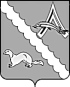 АДМИНИСТРАЦИЯ АЛЕКСАНДРОВСКОГО РАЙОНАТОМСКОЙ ОБЛАСТИПОСТАНОВЛЕНИЕОб утверждении отчёта по исполнению бюджета муниципального образования«Александровский район» за 1 квартал 2023 годаРассмотрев представленный Муниципальным казенным учреждением Финансовым отделом Администрации Александровского района Томской области отчёт об исполнении бюджета муниципального образования «Александровский район» за 1 квартал 2023 года, руководствуясь статьёй 35 Положения «О бюджетном процессе в муниципальном образовании «Александровский район»», утвержденного решением Думы Александровского района Томской области от 22.03.2012 № 150,ПОСТАНОВЛЯЮ:1.Утвердить отчёт об исполнении бюджета муниципального образования «Александровский район» за 1 квартал 2023 года согласно приложениям 1 – 6 к настоящему постановлению.2.Утвердить отчёт об использовании Дорожного фонда муниципального образования «Александровский район» за 1 квартал 2023 года согласно приложению 7 к настоящему постановлению.3.Принять к сведению пояснительную записку к отчёту об исполнении бюджета муниципального образования «Александровский район» за 1 квартал 2023  года согласно приложению 8 к настоящему постановлению.4.Отчёт об исполнении бюджета муниципального образования «Александровский район» и отчёт об использовании Дорожного фонда муниципального образования «Александровский район» за 1 квартал 2023 года разместить на официальном сайте органов местного самоуправления муниципального образования «Александровский район».5.Направить отчёт об исполнении бюджета муниципального образования «Александровский район за 1 квартал 2023 года в Думу Александровского района Томской области и Контрольно – ревизионную комиссию Александровского района.6.Настоящее постановление вступает в силу с даты его подписания.Глава Александровского района                                                                        В.П. МумберВолкова Н.П.Приложение 1к постановлению Администрации Александровского районаТомской области от 24.04.2023 № 440Отчёт об исполнении бюджета муниципального образования«Александровский район» по доходам за 1 квартал 2023 годаПриложение 2к постановлению Администрации Александровского районаТомской области от 24.04.2023 № 440Отчёт об исполнении расходов бюджета муниципального образования «Александровский район» по разделам, подразделам за1квартал2023годаПриложение 3к постановлению Администрации Александровского районаТомской области от  24.04.2023  № 440Отчёт об исполнении бюджета муниципального образования «Александровский район»в ведомственной структуре расходов бюджета бюджетных ассигнований по разделам,подразделам, целевым статьям и видам расходов классификации расходовза 1квартал 2023 годаПриложение 4к постановлению Администрации Александровского районаТомской области от 24.04.2023 № 440 Отчёт по источникам внутреннего финансированиядефицита бюджета муниципального образования «Александровский район»за 1квартал 2023 годаПриложение 5к постановлению Администрации Александровского районаТомской области от 24.04.2023 № 440 Отчёт по программе муниципальных внутренних заимствований муниципального образования «Александровский район» за 1квартал 2023года(тыс. руб.)Приложение 6к постановлению Администрации Александровского районаТомской области от 24.04.2023 № 440Отчёт о финансировании по целевым статьям (муниципальным программам Александровского района Томской области и непрограммным направлениям деятельности)за 1квартал2023 года из бюджета муниципального образования «Александровский район»Приложение 7к постановлению Администрации Александровского районаТомской области от 24.04.2023 № 440Отчёт об использовании дорожного фондамуниципального образования «Александровский район»	за 1 квартал 2023 годаПриложение 8к постановлению Администрации Александровского района Томской области от 24.04.2023 № 440Пояснительная записка к отчету об исполнении бюджета муниципального образования «Александровский район» за 1квартал 2023 годаДоходы бюджетаДоходы бюджета района в 1 квартале 2023 года составили 168380,9 тыс. рублей, что составляет 22,5 % от утвержденных годовых бюджетных назначений. По сравнению с аналогичным периодом прошлого года объем поступления доходов в бюджет района уменьшился  на 1743,1 тыс. рублей, темп роста 99,0 %.Наблюдается изменение поступления доходов в бюджет района:уменьшение по налоговым и неналоговым доходам на 11058,1 тыс. рублей,увеличение по безвозмездным поступлениям на 9315,0 тыс. рублей.Структура доходов бюджета района за 1 квартал 2023 года характеризуется следующими показателями (таблица 1):Таблица 1 Структура доходов бюджетаОбъем поступления налоговых и неналоговых доходов в 1 квартале 2023 года составил 26077,2 тыс. рублей,  исполнен на 16,6 % от утвержденных годовых бюджетных назначений.К уровню соответствующего периода прошлого года поступления по налоговым и неналоговым доходам уменьшились на 11058,1 тыс. рублей. Темп роста составил 70,2%.Структура поступления налоговых и неналоговых доходов за 1 квартал 2023 года представлена в таблице 2.Таблица 2 Структура налоговых и неналоговых доходовПоступления налоговых и неналоговых доходов в 1 квартале 2023 года увеличились к уровню прошлого года по следующим видам доходов: акцизы по подакцизным товарам – поступления составили 1071,0 тыс. рублей, за аналогичный период прошлого года в бюджет поступило 977,0 тыс. рублей. Поступления увеличились на  94,0 тыс. рублей. Темп роста 109,6%;доходы от использования имущества, находящегося в государственной и муниципальной собственности - поступления составили 1701,0 тыс. рублей, за аналогичный период прошлого года в бюджет поступило 1594,1 тыс. рублей. Поступления увеличились на  106,9 тыс. рублей. Темп роста 106,7%. В связи с поступлениями задолженности за 2022 год от ООО «НГПК»;штрафы, санкции, возмещение ущерба - поступления составили 259,8 тыс. рублей, за аналогичный период прошлого года в бюджет поступило 230,1 тыс. рублей. Поступления увеличились на  29,7 тыс. рублей. Темп роста 112,9%. Доходы от денежных взысканий, поступающие в счет погашения задолженности, образовавшейся до 2020 годаУменьшение поступлений налоговых и неналоговых доходов в бюджет района в 1 квартале 2023 года сложилось по следующим видам доходов:налог на  доходы физических лиц на 1158,5 тыс. рублей. В связи со снижением поступлений от ОАО «Томскнефть», ООО «Южно-Охтеурское», ООО ЧОП «РН-ОХРАНА-Томск», а так же с увеличением социальных и имущественных налоговых вычетов.налог на совокупный доход на 758,4 тыс. рублей. В связи с отсутствием поступлений в первом квартале от ИП Геворкян, снижением поступлений по ООО «Александровское транспортное предприятие».по налогу на добычу общераспространенных полезных ископаемых на 36,8 тыс. рублей. В связи с изменением порядка учета обязанности по учету налога.государственной пошлине на 14,4 тыс. рублей. В вязи с уменьшением обращений граждан в суд;платы за негативное воздействие на окружающую среду на 9196,7 тыс. рублей. В связи с тем, что за соответствующий период 2022 года были получены дополнительно платежи от АО «Томскнефть» ВНК за 2021 год;доходов, от оказания платных услуг и компенсации затрат бюджетов муниципальных районов на 109,8 тыс. рублей меньше. В связи со снижением оказания платных услуг в первом квартале 2023 года.доходы от продажи материальных и нематериальных активов  на 14,1 тыс. рублей. В связи с тем, что  за прошедший период аукцион по продаже имущества не проводился.Кроме того, в бюджет района в 1 квартале 2023 года поступили безвозмездные поступления в объеме 142303,7  тыс. рублей.Из областного бюджета поступило финансовой помощи в объеме 134004,5 тыс. рублей, в том числе:дотация в сумме – 42626,6 тыс. рублей;субсидии бюджетам бюджетной системы Российской Федерации (межбюджетные субсидии)  37331,5 тыс. рублей;субвенции бюджетам муниципальных образований – 51219,7 тыс. рублей;прочие межбюджетные трансферты, передаваемые бюджетам муниципальных районов -  2826,7 тыс. рублей.Из бюджетов сельских поселений Александровского района Томской области поступили иные межбюджетные трансферты в сумме 8889,8 тыс. рублей на осуществление части полномочий по решению вопросов местного значения в соответствии с заключенными соглашениями.В 1 квартале 2023 года в бюджет района поступили прочие безвозмездные поступления в соответствии заключенными соглашениями на социально – экономическое развитие района с организациями, работающими на территории Александровского района в сумме 1200,0 тыс. рублей.В отчетном периоде был произведен возврат в областной бюджет остатков субсидий, субвенций и иных межбюджетных трансфертов, имеющих целевое значение, прошлых лет в размере 2004,9 тыс. рублей.Получено доходов от возврата остатков субсидий, субвенций и иных межбюджетных трансфертов, имеющих целевое значение прошлых лет в сумме 214,3 тыс. рублей.2.Муниципальный внутренний долгНа 01.04.20223 года муниципальный долг по Александровскому району составляет 38355,0 тыс. рублей.За отчетный период муниципальные гарантии не предоставлялись.Кредиты не привлекались.За 1 квартал 2023 года произведен возврат бюджетных кредитов по кредитным договорам в сумме 2475,0 тыс. рублей. Расходы на обслуживание муниципального долга за 1 квартал 2023 года составили 622,9 тыс. рублей.3.Дефицит (профицит) бюджетаПо состоянию на 01.04.2023 года бюджет муниципального образования «Александровский район» исполнен с дефицитом в сумме 5712,5 тыс. рублей при годовом плановом дефиците в сумме 13057,8 тыс. рублей.Остаток средств на счете местного бюджета на 01.04.2023 года составил 17262,8 тыс. рублей, в том числе целевых средств 10164,0 тыс. рублей.4.Исполнение расходов бюджета районаРасходы бюджета муниципального образования «Александровский район» за 1 квартал 2023 года составили 162668,4 тыс. рублей, что составляет 21,3 % от утвержденных годовых бюджетных назначений.Анализируя исполнение расходов бюджета района за 1 квартал 2023 года в разрезе главных распорядителей бюджетных средств района (далее – ГРБС) самое низкое исполнение бюджетных средств, сложилось по ГРБС Дума Александровского района – 5,9 %.Данные приведены в таблице № 4.Таблица 4 «Исполнение расходов бюджета района в разрезе главных распорядителей бюджета района»Структура расходов бюджета муниципального образования «Александровский район» по разделам функциональной классификации представлена в таблице № 5.Таблица 5 «Структура расходов бюджета муниципального образования «Александровский район» за 1квартал 2023 года»Расходы бюджета муниципального образования «Александровский район» за отчетный период сохраняют свою социальную направленность. В структуре расходов бюджета муниципального образования 68,8 процента бюджетных расходов относятся к социально-культурной сфере. Объем расходов на социально – культурную сферу составил 111947,7 тыс. рублей. Из них расходы:на образование составили – 80719,8 тыс. рублей (49,6 % в структуре расходов);на культуру и кинематографию –19602,1 тыс. рублей (12,1 % в структуре расходов);на здравоохранение – 466,2 тыс. рублей (0,3 % в структуре расходов);на физическую культуру и спорт – 6068,8 тыс. рублей (3,7 % в структуре расходов);на социальную политику – 5090,8 тыс. рублей (3,1 % в структуре расходов).Расходы на жилищно-коммунальное хозяйство за 1 квартал 2023 года составили 18534,5 тыс. рублей, удельный вес, которых составляет 11,4% в структуре общих расходов бюджета района.Общегосударственные расходы за 1 квартал 2023 года составили 11715,6 тыс. рублей, удельный вес, которых составляет 7,2 % в структуре общих расходов бюджета района.Расходы по статье «Средства массовой информации» за 1 квартал 2023 года составили 676,8 тыс. рублей, удельный вес, которых составляет 0,4 % в структуре общих расходов бюджета района.Объем финансовой помощи общего характера, оказываемой бюджетам сельских поселений района за 1 квартал 2023 года, составил 14023,0 тыс. рублей, удельный вес, которых составляет 8,6% в структуре расходов бюджета района.Увеличение кассовых расходов за 1 квартал 2023 года по сравнению с аналогичным периодом прошлого года, составил  на  8,0 % или на  12 052,0 тыс. рублей. Исполнение бюджета района за отчетный период по разделам и подразделам:Раздел 0700 «Образование»Кассовое исполнение расходов по разделу «Образование» за 1 квартал 2023 года составляет 80719,8 тыс. рублей, или профинансированы на 21,0 % к годовым бюджетным назначениям.Расходы за счет средств областного бюджета составили 51647,8 тыс. рублей, или профинансированы на 21,3 % от годовых бюджетных назначений, за счет средств бюджета района – 29072,0 тыс. рублей, или профинансированы на 20,6 % от годовых бюджетных назначений.Темп роста к соответствующему периоду 2022 года составляет 107,5 %.На дошкольное образование из бюджета района за 1 квартал 2023 года направлено средств в сумме 19681,5 тыс. рублей или профинансировано на 22,3% к годовым бюджетным назначениям, в том числе за счет средств областного бюджета кассовое исполнение расходов за 1 квартал 2023 года составило 11441,8 тыс. рублей, за счет средств бюджета района расходы составили 8239,7 тыс. рублей.Финансовое обеспечение расходов производилось по следующим направлениям:*на обеспечение выполнения муниципального задания муниципальными бюджетными и автономными учреждениями дошкольного образования направлено средств в объеме 17073,3 тыс. рублей;*на обеспечение деятельности муниципальных казенных учреждений дошкольного образования направлено средств, в сумме  2016,7 тыс. рублей;на финансирование мероприятий муниципальных программ Александровского района 591,5 тыс. рублей.На общее образование из бюджета района за 1 квартал 2023 года направлено средств 46579,2 тыс. рублей или профинансировано на 21,3 % к годовым бюджетным назначениям, в том числе счет средств областного бюджета кассовое исполнение расходов за 1 квартал 2023 года составило 38116,13 тыс. рублей, за счет средств бюджета района расходы составили 8463,1 тыс. рублей.Финансовое обеспечение расходов производилось по следующим направлениям:*на обеспечение выполнения муниципального задания муниципальными автономными общеобразовательными учреждениями района направлено средств в объеме  28451,0 тыс. рублей;*на содержание муниципальных казенных общеобразовательных учреждений района направлено средств, в сумме  12317,5 тыс. рублей;на финансирование мероприятий муниципальных программ Александровского района 5720,7 тыс. рублей;на финансирование мероприятий за счет средств резервного фонда Администрации Александровского района – 90,0 тыс. рублей.На дополнительное образование из бюджета района за 1 квартал 2023 года направлено средств в сумме 8889,2 тыс. рублей или профинансировано на 22,4 % к годовым бюджетным назначениям, в том числе за счет средств областного бюджета кассовое исполнение расходов за 1 квартал 2023 года составило 2089,9 тыс. рублей, за счет средств бюджета района расходы составили 6799,3 тыс. рублей.Финансовое обеспечение расходов осуществлялось по следующим направлениям:*на обеспечение выполнения муниципального задания муниципальными бюджетными учреждениями – 6251,0 тыс. рублей;на финансирование мероприятий муниципальных программ Александровского района 2634,4  тыс. рублей;на финансирование мероприятий за счет средств резервного фонда Администрации Александровского района – 3,8  тыс. рублей.На проведение мероприятий по профессиональной подготовки, переподготовки и повышение квалификации работников органов местного самоуправления направлено 0 тыс. рублей.На проведение мероприятий по молодежной политике направлено 40,0 тыс. рублей или 28,2 % к годовому плану. На обеспечение расходов на другие вопросы в  области образования расходы составили 5529,9 тыс. рублей, из них на обеспечение деятельности Отдела образования Администрации Александровского района, направлено 4698,7 тыс. рублей.Раздел 0800 «Культура и кинематография»Кассовое исполнение расходов по разделу «культура и кинематография» за 1 квартал 2023 года составляет 19602,1 тыс. рублей, или профинансированы на 24,6 % к годовым бюджетным назначениям.Расходы за счет средств областного бюджета составили 7088,6 тыс. рублей, или профинансировано на 23,1 % к годовым бюджетным назначениям, за счет средств бюджета района –5395,1 тыс. рублей, или профинансированы на 25,7 % от годовых бюджетных назначений, за счет средств бюджетов сельских поселений расходы составили 7118,4 тыс. рублей, или профинансированы на 25,4% от годовых бюджетных назначений.Темп роста к соответствующему периоду 2022 года составляет 133,1%.За 1 квартал 2023 года все расходы произведены в рамках муниципальных программ Александровского района и обеспечено финансирование по следующим направлениям:*на обеспечение выполнения муниципального задания бюджетными учреждениями направлено – 9785,9 тыс. рублей;*на предоставление субсидий бюджетным учреждениям на иные цели – 8113,7 тыс. рублей;*на обеспечение деятельности Отдела культуры, спорта и молодежной политики Администрации Александровского района направлено 1651,9  тыс. рублей;*на исполнение мероприятий в рамках муниципальной программы "Социальная поддержка населения Александровского района на 2017-2021 годы и на плановый период до 2025 года" направлено 50,6 тыс. рублей.Раздел 0900 «Здравоохранение»Кассовое исполнение расходов по разделу «здравоохранение» за 1 квартал 2023 года составляет 466,2 тыс. рублей, или профинансированы на 17,4 % к годовым бюджетным назначениям.Темп роста к соответствующему периоду 2022 года составляет 92,9 %.За 1 квартал 2023 года расходы составили:*за счет средств областного бюджета 188,2 тыс. рублей, или 12,0 % от годового плана;*за счет средств бюджета района 278,0 тыс. рублей, или 24,9 % от годового плана.Средства бюджета района направлены на финансирование мероприятий в рамках муниципальных программ, в том числе:1) 315,5 тыс. рублей, на обеспечение проезда по направлениям врачей в медицинские организации, расположенные на территории Томской области;2) 150,7 тыс. рублей, на оказание поддержки кадрового обеспечения на территории Александровского района (привлечение и закрепление кадров на селе).Раздел 1000 «Социальная политика»Кассовое исполнение расходов по разделу «социальная политика» за 1 квартал 2023 года составляет 5090,8 тыс. рублей, или профинансированы на 25,9 % к бюджетным ассигнованиям год. Темп роста к соответствующему периоду 2022 года составляет 90,7 %.Расходование средств осуществлялось в рамках мероприятий муниципальных программ Александровского района.Средства областного бюджета-4255,4 тыс. рублей, направлены на:*осуществление ежемесячных выплат приемным семьям и опекунам (попечителям)- 1508,2 тыс. рублей;*улучшение жилищных условий молодых семей Томской области – 2747,2 тыс. рублей.Средства бюджета района-835,4 тыс. рублей, направлены на:* выполнение мероприятий муниципальной программы «Социальная поддержка населения Александровского района на 2017-2021 г. и плановый период до 2025 года»:* оказание материальной помощи гражданам, оказавшимся в трудной жизненной ситуации -105,0 тыс. рублей;* улучшение жилищных условий молодых семей Томской области (софинансирование)-730,4 тыс. рублей;Раздел 1100 «Физическая культура и спорт»Кассовое исполнение расходов по разделу «физическая культура и спорт» за 1 квартал 2023 года составляет 6068,8 тыс. рублей, или профинансированы на 13,4 % к бюджетным ассигнованиям на год. Темп роста к соответствующему периоду 2022 года составляет 141,3%.За 1 квартал 2023 года расходы составили:*за счет средств областного бюджета  1035,6 тыс. рублей, или 4,9 % от годового плана;*за счет средств бюджета района 3521,4  тыс. рублей, или 19,5  % от годового плана;*за счет средств сельских поселений района 1511,8 тыс. рублей, или 25,0 % от годового плана.За 1 квартал 2023 года обеспечено финансирование по следующим направлениям:* выполнение муниципального задания бюджетными учреждениями района направлено 3070,7 тыс. рублей;* предоставление бюджетным учреждениям субсидий на иные цели 2998,1 тыс. рублей.Объем средств расходованных:- в рамках мероприятий муниципальных программ Александровского района, составил 6044,8 тыс. рублей.- за счет резервного фонда Администрации Александровского района составил – 24,0 тыс. рублей.Раздел 1200 «Средства массовой информации»Кассовое исполнение расходов по разделу «средства массовой информации» за 1 квартал 2023 года составляет 676,8 тыс. рублей, или профинансированы на 18,1 % к бюджетным ассигнованиям на год. Темп роста к соответствующему периоду 2022 года составляет 112,0%.Финансирование расходов по данному разделу осуществлялось за счет средств бюджета района в рамках муниципальной программы «Социальное развитие сел Александровского района на 2017-2021 годы и на плановый период до 2025 года» по следующим направлениям:на обеспечение телевизионного вещания информационных материалов деятельности Александровского района в объеме 127,8 тыс. рублей;на оплату услуг по размещению публикаций нормативных правовых актов Александровского района Томской области и иной информации в средствах массовой информации в объеме 549,0 тыс. рублей.Раздел 1300 «Обслуживание государственного и муниципального долга»Кассовое исполнение расходов по разделу «Обслуживание государственного и муниципального долга» за 1 квартал 2023 года составляет 622,9 тыс. рублей. Профинансированы на 26,8 % к бюджетным ассигнованиям на год. Темп роста к соответствующему периоду 2022 года составляет 146,4 %.Расходы по данному разделу произведены за счет средств бюджета района в рамках муниципальной программы «Эффективное управление муниципальными финансами и совершенствование межбюджетных отношений в муниципальном образовании "Александровский район"» на обслуживание муниципального внутреннего долга Александровского района.Раздел 1400 «Межбюджетные трансферты бюджетам субъектов РФ и муниципальных образований общего характера»Кассовое исполнение расходов по данному разделу за 1 квартал 2023 года составляет 14023,0 тыс. рублей. Профинансированы на 24,4 % к бюджетным ассигнованиям на год. В том числе расходы за счет средств областного бюджета составили 2554,2 тыс. рублей, за счет средств бюджета района 11468,8 тыс. рублей.Темп роста к соответствующему периоду 2022 года составляет 103,1%.Представление не целевой финансовой помощи из бюджета района бюджетам сельских поселений в разрезе поселений приведено в таблице:Из них:Объём дотации на выравнивание бюджетной обеспеченности сельских поселений района составил 9109,7 тыс. рублей;Объём дотации на поддержку мер по обеспечению сбалансированности бюджетов сельских поселений составил 4913,3 тыс. рублей.Раздел0500 «Жилищно-коммунальное хозяйство»Кассовое исполнение расходов по данному разделу составляет 18534,5 тыс. рублей профинансированы на 55,6 % к годовым бюджетным ассигнованиям. Темп роста к соответствующему периоду 2022 года составляет 94,0 %.Расходы за счет средств областного бюджета составили 17091,3 тыс. рублей, за счет средств бюджета района 1443,2 тыс. рублей.Расходование средств по данному разделу осуществлялось в рамках муниципальных программ, с предоставлением в бюджеты сельских поселений района межбюджетных трансфертов и составили 18448,7 тыс. рублей:- компенсация местным бюджетам расходов по организации электроснабжения от дизельных электростанций – 17093,8 тыс. рублей;- проведение капитального ремонта оконного блока в квартире по адресу: Томская область, Александровский район, село Александровское, микрорайон Казахстан, дом 14А, квартира 20 -26,9 тыс. рублей;- подготовка объектов коммунального хозяйства к отопительному сезону – 878,3 тыс. рублей;- мероприятия по обеспечению населения Александровского района чистой питьевой водой (обслуживание станции водоочистки) – 341,9 тыс. рублей;-формирование современной городской среды (софинансирование) –107,8 тыс. рублей.Профинансированы расходы в объеме 85,8 тыс. рублей за счет средств фонда ГО и ЧС Администрации Александровского района для ремонта крыши дома по адресу: с. Александровское, ул. Таежная, д.19а.Раздел 0400 «Национальная экономика»Кассовое исполнение расходов по данному разделу за 1 квартал 2023 года составляет 4505,4 тыс. рублей. Профинансированы на 9,0 % к бюджетным ассигнованиям на год. Темп роста к соответствующему периоду 2022 года составляет 84,9 %.Расходы за счет средств областного бюджета составили 2223,8 тыс. рублей, за счет средств бюджета района 2281,6 тыс. рублей.Расходование средств по данному разделу осуществлялось в рамках муниципальных программ, по следующим направлениям:1) сельское хозяйство и рыболовство – 102,2 тыс. рублей или 3,0 % к годовому плану. Средства использованы:* на организацию мероприятий при осуществлении деятельности по обращению с животными без владельцев* на осуществление отдельных государственных полномочий по поддержке сельскохозяйственного производства, в том числе на осуществление управленческих функций органами местного самоуправления.2) транспорт – 3 701,4 тыс. рублей или 18,9% к годовому плану. Средства использованы:* на возмещение убытков, связанных с перевозкой пассажиров воздушным транспортом и создание условий для обеспечения перевозок воздушным и водным транспортом (содержание вертолетных площадок по селам района, содержание технологических зданий (аэропорт) по селам района * на организацию транспортного обслуживания населения воздушным транспортом в границах муниципальных районов* на организацию перевозок тел (останков) умерших или погибших в места проведения патологоанатомического вскрытия, судебной - медицинской экспертизы.3) дорожное хозяйство – 320,0 тыс. рублей или 2,3 % к годовому плану. Средства использованы на предоставление межбюджетных трансфертов сельским поселениям района для исполнения полномочий по содержанию дорог.4) связь и информатика – 186,6 тыс. рублей или 57,8% к годовому плану. Средства направлены на обеспечение жителей отдаленных населенных пунктов Томской области услугами сотовой связи.5) другие вопросы в области национальной экономики – 195,1 тыс. рублей или 1,6 % к годовому плану, по следующим мероприятиям:*возмещение убытков, связанных с реализацией наркотических, психотропных и сильнодействующих лекарственных средств – 83,2 тыс. рублей;     *оплата потерь по электроэнергии –112,9 тыс. рублей.Раздел 0300 «Национальная безопасность и правоохранительная деятельность»Кассовое исполнение расходов по данному разделу составляет 105,0 тыс. рублей. Профинансированы на 12,3 % к годовым бюджетным ассигнованиям. Темп роста к соответствующему периоду 2022 года составляет 103,5%.Расходование средств осуществлялось в рамках муниципальной  программы «Пожарная безопасность на объектах бюджетной сферы Александровского района на 2022-2026 годы» и направлены на предоставление иных межбюджетных трансфертов сельским поселениям района на обеспечение пожарной безопасности на территории сельских поселений.Раздел 0200 «Национальная оборона»Кассовое исполнение расходов по данному разделу составляет 537,5 тыс. рублей. Профинансированы на 23,4 % к годовым бюджетным ассигнованиям. Темп роста к соответствующему периоду 2022 года составляет 116,3 %.Расходование средств осуществлялось за счет средств областного бюджета, в рамках муниципальной  программы, посредством предоставления субвенций бюджетам сельским поселениям района на исполнение государственных полномочий по осуществлению первичного воинского учета на территориях, где отсутствуют военные комиссариаты.Раздел 0100 «Общегосударственные вопросы»Кассовое исполнение расходов по данному разделу за 1 квартал 2023 года составляет 11715,6 тыс. рублей. Расходы профинансированы на 16,7 % к годовым бюджетным ассигнованиям. Темп роста к соответствующему периоду 2022 года составляет 115,5 %.За 1 квартал 2023 года расходы за счет средств областного бюджета составили – 1088,0 тыс. рублей, за счет средств бюджета района 10430,0 тыс. рублей, за счет средств сельских поселений – 197,6 тыс. рублей.Кассовое исполнение расходов по разделу «общегосударственные вопросы» по непрограммным направлениям расходов составило 7206,6 тыс. рублей, из них:*Функционирование высшего должностного лица субъекта РФ и муниципального образования–499,5 тыс. рублей;*Функционирование законодательных (представительных) органов государственной власти и представительных органов муниципальных образований – 71,8 тыс. рублей;*Функционирование Правительства РФ, высших исполнительных органов государственной власти субъектов РФ, местных администраций–7368,6 тыс. рублей;*Финансирование расходов  по подстатье «Обеспечение деятельности финансовых, налоговых и таможенных органов и органов финансов (финансово-бюджетного) надзора» – 2154,0 тыс. рублей. *Финансирование расходов  по подстатье «Другие общегосударственные вопросы»– 1621,8 тыс. рублей. Кассовое исполнение по данному разделу в рамках муниципальных программ Александровского района составило 4509,0 тыс. рублей, в том числе по следующим мероприятиям:-обеспечение деятельности финансовых, налоговых и таможенных органов и органов финансового (финансово-бюджетного) надзора – 1667,4 тыс. рублей;- сопровождение программного обеспечения по автоматизации процесса муниципальных закупок "АЦК - Муниципальный заказ" - 55,8 тыс. рублей;- финансовая поддержка общественных организаций – 104,0 тыс. рублей;- приобретение программы Контур.Фокус – 23,8 тыс. рублей;- установка и обслуживание систем видеонаблюдения в муниципальных учреждениях– 44,8 тыс. рублей;- финансовое обеспечение дежурной диспетчерской службы – 747,1 тыс. рублей;- установка и обслуживание систем автоматической пожарной сигнализации в административных зданиях – 28,9 тыс. рублей;- расходы по обслуживанию  объектов муниципальной собственности – 347,1 тыс. рублей;-компенсация расходов на оплату стоимости проезда и провоза багажа к месту использования отпуска и обратно – 133,9 тыс. рублей;- текущий ремонт  - 193,3 тыс. рублей;- расходы специалиста по мобилизационной работе – 136,2 тыс. рублей;-осуществление отдельных государственных полномочий – 1026,6 тыс. рублей.5.Исполнение Дорожного фондаДорожный фонд муниципального образования «Александровский район за 1 квартал 2023 года по доходам составляет всего 1071,0 тыс. рублей, исполнение составило 7,6 %, в том числе:доходы акцизам по подакцизным товарам (продукции) производимой на территории Российской Федерации составили 1071,0  тыс. рублей;Расходы дорожного фонда составляют 320,0 тыс. рублей, исполнение составило 2,3 %.. Финансирование осуществлялось в рамках муниципальной программы «Социальное развитие сел Александровского района на 2017-2021 годы и на плановый период до 2025 года». Расходы направлены на предоставление иных межбюджетных трансфертов:- Северному сельскому поселению на исполнение переданных полномочий района по содержанию зимника б. н. п. Медведево – п. Северный, в сумме 220,0 тыс. рублей;- Александровскому сельскому поселению на капитальный и текущий ремонт автомобильных дорог и инженерных сооружений на них в границах муниципальных районов и поселений в сумме 100,0 тыс. рублей.По состоянию на 01.04.2023 года, остаток средств по дорожному фонду составляет – 751,0 тыс.  рублей. И.о начальника Финансового отдела                                    			           Н.П. Волкова24.04.2023№ 440 с. Александровскоес. АлександровскоеНаименование показателя Код дохода по бюджетной классификацииПлан(тыс. руб.)Исполнение(тыс. руб.)%12345Доходы бюджета - Всего749 842,4168 380,922,5в том числе:Налоговые и неналоговые доходы10000000000000 000157 145,126 077,216,6Налоги на прибыль, доходы10100000000000 000125 275,320 574,916,4Налог на доходы физических лиц10102000010000 110125 275,320 574,916,4Налог на доходы физических лиц с доходов, источником которых является налоговый агент, за исключением доходов, в отношении которых исчисление и уплата налога осуществляются в соответствии со статьями 227, 227.1 и 228 Налогового кодекса Российской Федерации10102010010000 110125 275,320 574,916,4Налог на доходы физических лиц с доходов, полученных от осуществления деятельности физическими лицами, зарегистрированными в качестве индивидуальных предпринимателей, нотариусов, занимающихся частной практикой, адвокатов, учредивших адвокатские кабинеты и других лиц, занимающихся частной практикой в соответствии со статьей 227 Налогового кодекса Российской Федерации10102020010000 1100,0-0,10,0Налог на доходы физических лиц с доходов, полученных физическими лицами в соответствии со статьей 228 Налогового Кодекса Российской Федерации10102030010000 1100,0-9,40,0Налог на доходы физических лиц в виде фиксированных авансовых платежей с доходов, полученных физическими лицами, являющимися иностранными гражданами, осуществляющими трудовую деятельность по найму на основании патента в соответствии со статьей 227.1 Налогового кодекса Российской Федерации10102040010000 1100,00,00,0Налог на доходы физических лиц части суммы налога, превышающей 650000 рубле, относящейся к части налоговой базы, превышающей 5000000 рублей10102080010000 110104,10,00,0Налоги на товары (работы, услуги), реализуемые на территории Российской Федерации10300000000000 0004 216,01 071,025,4Акцизы по подакцизным товарам (продукции), производимым на территории Российской Федерации10302000010000 1104 216,01 071,025,4Доходы от уплаты акцизов на дизельное топливо, подлежащие распределению между бюджетами субъектов Российской Федерации и местными бюджетами с учетом установленных дифференцированных нормативов отчислений в местные бюджеты10302230010000 1102 070,0550,626,6Доходы от уплаты акцизов на моторные масла для дизельных и (или) карбюраторных (инжекторных) двигателей, подлежащие распределению между бюджетами субъектов Российской Федерации и местными бюджетами с учетом установленных дифференцированных нормативов отчислений в местные бюджеты10302240010000 11010,020,323,0Доходы от уплаты акцизов на автомобильный бензин, подлежащие распределению между бюджетами субъектов Российской Федерации и местными бюджетами с учетом установленных дифференцированных нормативов отчислений в местные бюджеты10302250010000 1102 354,0588,725,0Доходы от уплаты акцизов на прямогонный бензин, подлежащие распределению между бюджетами субъектов Российской Федерации и местными бюджетами с учетом установленных дифференцированных нормативов отчислений в местные бюджеты10302260010000 110-218,070,932,4Налоги на совокупный доход10500000000000 0005 813,6360,26,2Налог, взимаемый в связи с применением упрощенной системы налогообложения10501000000000 1104 921,8464,99,4Налог, взимаемый с налогоплательщиков, выбравших в качестве объекта налогообложения доходы10501010010000 1102 508,796,93,9Налог, взимаемый с налогоплательщиков, выбравших в качестве объекта налогообложения доходы, уменьшенные на величину расходов10501020010000 1102 413,1368,015,3Единый налог на вмененный доход для отдельных видов деятельности10502000020000 11011,9-96,2-808,4Единый налог на вмененный доход для отдельных видов деятельности10502010020000 11011,9-96,2-808,4Единый сельскохозяйственный налог10503000010000 11058,00,00,0Единый сельскохозяйственный налог10503010010000 11058,00,00,0Налог, применяемый в связи с применением патентной системы налогообложения10504000020000 110821,9-8,6-1,0Налог, применяемый в связи с применением патентной системы налогообложения, зачисляемый в бюджеты муниципальных районов10504020020000 110821,9-8,6-1,0Налоги на имущество10600000000000 0000,01,00,0Земельный налог10606000000000 1100,01,00,0Земельный налог с организаций, обладающих земельным участком, расположенных в границах межселенных территорий10606033050000 1100,01,00,0Налоги, сборы и регулярные платежи за пользование природными ресурсами10700000000000 000290,0-7,4-2,6Налог на добычу полезных ископаемых10701000010000 110290,0-7,4-2,6Налог на добычу общераспространенных полезных ископаемых10701020010000 110290,0-7,4-2,6Государственная пошлина10800000000000 0001 267,5419,533,1Государственная пошлина по делам, рассматриваемым в судах общей юрисдикции, мировыми судьями10803000010000 1101 267,5419,533,1Государственная пошлина по делам, рассматриваемым в судах общей юрисдикции, мировыми судьями (за исключением Верховного Суда Российской Федерации)10803010010000 1101 267,5419,533,1Доходы от использования имущества, находящегося в государственной и муниципальной собственности11100000000000 0007 688,61 701,022,1Доходы, получаемые в виде арендной либо иной платы за передачу в возмездное пользование государственного и муниципального имущества (за исключением имущества бюджетных и автономных учреждений, а также имущества государственных и муниципальных унитарных предприятий, в том числе казенных)11105000000000 1207 684,01 701,022,1Доходы, получаемые в виде арендной платы за земельные участки, государственная собственность на которые не разграничена, а также средства от продажи права на заключение договоров аренды указанных земельных участков11105010000000 1205 455,01 263,023,2Доходы, получаемые в виде арендной платы за земельные участки, государственная собственность на которые не разграничена и которые расположены в границах сельских поселений и межселенных территорий муниципальных районов, а также средства от продажи права на заключение договоров аренды указанных земельных участков11105013050000 1205 455,01 263,023,2Доходы, получаемые в виде арендной платы, а также средства от продажи права на заключение договоров аренды за земли, находящиеся в собственности муниципальных районов (за исключением земельных участков муниципальных бюджетных и автономных учреждений)11105025050000 120280,00,30,1Доходы от сдачи в аренду имущества, составляющего казну муниципальных районов (за исключением земельных участков)11105075050000 1201 949,0437,722,5Доходы от перечисления части прибыли, остающейся после уплаты налогов и иных обязательных платежей муниципальных унитарных предприятий, созданных муниципальными районами11107015050000 1204,60,00,0Платежи при пользовании природными ресурсами11200000000000 0009 421,01 544,116,4Плата за негативное воздействие на окружающую среду11201000010000 1209 421,01 544,116,4Плата за выбросы загрязняющих веществ в атмосферный воздух стационарными объектами11201010010000 120855,0618,072,3Плата за сбросы загрязняющих веществ в водные объекты11201030010000 12047,00,00,0Плата за размещение отходов производства и потребления11201040010000 12045,034,276,0Плата за выбросы загрязняющих веществ, образующихся при сжигании на факельных установках и (или) рассеивании попутного нефтяного газа11201070010000 1208 474,0891,810,5Доходы от оказания платных услуг (работ) и компенсации затрат государства11300000000000 000736,0153,120,8Доходы от оказания платных услуг (работ)11301000000000 130681,0141,620,8Прочие доходы от оказания платных услуг (работ) получателями средств бюджетов муниципальных районов11301995050000 130681,0141,620,8Доходы от компенсации затрат государства11302000000000 13055,011,621,1Доходы, поступающие в порядке возмещения расходов, понесенных в связи с эксплуатацией имущества муниципальных районов11302065050000 13055,010,318,7Прочие доходы от компенсации затрат бюджетов муниципальных районов11302995050000 1300,01,30,0Доходы от продажи материальных и нематериальных активов11400000000000 000137,00,00,0Доходы от реализации имущества, находящегося в государственной и муниципальной собственности (за исключением движимого имущества бюджетных и автономных учреждений, а также имущества государственных и муниципальных унитарных предприятий, в том числе казенных)11402000000000 000100,00,00,0Доходы от реализации имущества, находящегося в собственности муниципальных районов (за исключением имущества муниципальных бюджетных и автономных учреждений, а также имущества муниципальных унитарных предприятий, в том числе казенных), в части реализации основных средств по указанному имуществу11402053050000 410100,00,00,0Доходы от продажи земельных участков, находящихся в государственной и муниципальной собственности11406000000000 43037,00,00,0Доходы от продажи земельных участков, государственная собственность на которые не разграничена11406010000000 43037,00,00,0Доходы от продажи земельных участков, государственная собственность на которые не разграничена и которые расположены в границах сельских поселений и межселенных территорий муниципальных районов11406013050000 43037,00,00,0Штрафы, санкции, возмещение ущерба11600000000000 0002 300,0259,811,3Безвозмездные поступления20000000000000 000592 697,3142 303,724,0Безвозмездные поступления от других бюджетов бюджетной системы Российской Федерации20200000000000 000591 787,9142 894,324,1Дотации бюджетам бюджетной системы Российской Федерации 20210000000000 150170 506,642 626,625,0Дотации бюджетам муниципальных районов на выравнивание бюджетной обеспеченности20215001050000 15040 408,810 102,225,0Дотации бюджетам муниципальных районов на поддержку мер по обеспечению сбалансированности бюджетов20215002050000 150130 097,832 524,425,0Субсидии бюджетам бюджетной системы Российской Федерации (межбюджетные субсидии)20220000000000 150116 399,737 331,532,1Субсидии бюджетам муниципальных районов на софинансирование капитальных вложений в объекты муниципальной собственности2022007705000 1501 605,40,00,0Субсидии бюджетам муниципальных районов на проведение мероприятий по обеспечению деятельности советников директора по воспитанию и взаимодействию с детскими общественными объединениями в общеобразовательных организациях2022517905000 150714,3142,319,9Субсидии бюджетам муниципальных районов на обновление материально-технической базы образовательных организаций для внедрения цифровой образовательной среды и развития цифровых навыков обучающихся2022521305000 1503 196,90,00,0Субсидии бюджетам муниципальных районов на организацию бесплатного горячего питания обучающихся, получающих начальное общее образование в государственных и муниципальных образовательных организациях20225228050000 1503 174,20,00,0Субсидии бюджетам муниципальных районов на организацию бесплатного горячего питания обучающихся, получающих начальное общее образование в государственных и муниципальных образовательных организациях20225304050000 1504 602,01 053,522,9Субсидии бюджетам муниципальных районов на реализацию мероприятий по обеспечению жильем молодых семей20225497050000 1502 747,22 747,2100,0Субсидии бюджетам муниципальных районов на проведение комплексных кадастровых работ20225511050000 1502 651,20,00,0Субсидии бюджетам муниципальных районов на проведение комплексных кадастровых работ20225519050000 150188,70,00,0Субсидии бюджетам муниципальных районов на государственную поддержку малого и среднего предпринимательства, а также физических лиц, применяющих специальный налоговый режим "Налог на профессиональный доход", в субъектах Российской Федерации20225527050000 150280,0280,0100,0Прочие субсидии бюджетам муниципальных районов20229999050000 15097 239,833 108,534,0Субвенции бюджетам бюджетной системы Российской Федерации 20230000000000 150243 332,951 219,721,0Субвенции бюджетам муниципальных районов на выполнение передаваемых полномочий субъектов Российской Федерации20230024050000 150225 528,948 600,021,5Субвенции бюджетам муниципальных районов на содержание ребенка в семье опекуна и приемной семье, а также вознаграждение, причитающиеся приемному родителю20230027050000 15013 627,82 076,015,2Субвенции бюджетам муниципальных районов на предоставление жилых помещений детям-сиротам и детям, оставшимся без попечения родителей, лицам из их числа по договорам найма специализированных жилых помещений20235082050000 1501 876,56,20,3Субвенции бюджетам муниципальных районов на осуществление первичного воинского учета на территориях, где отсутствуют военные комиссариаты 20235118050000 1502 297,7537,523,4Субвенции бюджетам муниципальных районов на осуществление полномочий по составлению (изменению) списков кандидатов в присяжные заседатели федеральных судов общей юрисдикции в Российской Федерации20235120050000 1502,00,00,0Иные межбюджетные трансферты20240000000000 15061 548,711 716,419,0Межбюджетные трансферты, передаваемые бюджетам муниципальных образований на осуществление части полномочий по решению вопросов местного значения в соответствии с заключенными соглашениями20240014050000 15035 338,28 889,825,2Межбюджетные трансферты, бюджетам муниципальных районов на ежемесячное денежное вознаграждение за классное руководство педагогическим работникам государственных и муниципальных общеобразовательных организаций20245303050000 1508 536,42 168,625,4Межбюджетные трансферты, передаваемые бюджетам муниципальных районов на создание модельных муниципальных библиотек20245454050000 1502 000,00,00,0Прочие межбюджетные трансферты, передаваемые бюджетам муниципальных районов20249999050000 15015 674,1658,04,2Прочие безвозмездные поступления20700000000000 0002 700,01 200,044,4Прочие безвозмездные поступления в бюджеты муниципальных районов20705030050000 1502 700,01 200,044,4Доходы бюджетов бюджетной системы Российской Федерации от возврата остатков субсидий, субвенций и иных межбюджетных трансфертов, имеющих целевое назначение, прошлых лет 21800000000000 000214,3214,3100,0Доходы бюджетов муниципальных районов от возврата иными организациями остатков субсидий прошлых лет21805030050000 15016,616,6100,0Доходы бюджетов муниципальных районов от возврата прочих остатков субсидий, субвенций и иных межбюджетных трансфертов, имеющих целевое назначение, прошлых лет из бюджетов поселений21860010050000 150197,8197,8100,0Возврат остатков субсидий, субвенций и иных межбюджетных трансфертов, имеющих целевое назначение, прошлых лет21900000000000 000-2 004,9-2 004,9100,0Возврат прочих остатков субсидий, субвенций и иных межбюджетных трансфертов, имеющих целевое назначение, прошлых лет из бюджетов муниципальных районов21960010050000 150-2 004,9-2 004,9100,0Наименование показателяРаздел, подразделПлан (тыс. руб.)Исполнение (тыс. руб.)%Всего расходы бюджета762 900,2162 668,421,3Общегосударственные вопросы010070 316,811 715,616,7Функционирование высшего должностного лица субъекта Российской Федерации и муниципального образования01022 808,6499,517,8Функционирование законодательных (представительных) органов государственной власти и представительных органов муниципальных образований01031 141,871,86,3Функционирование Правительства Российской Федерации, высших исполнительных органов государственной власти субъектов Российской Федерации, местных администраций010442 613,27 368,617,3Судебная система01052,00,00,0Обеспечение деятельности финансовых, налоговых и таможенных органов и органов финансового (финансово-бюджетного) надзора010613 006,72 154,016,6Резервные фонды01111 393,80,00,0Другие общегосударственные вопросы01139 350,61 621,817,3Национальная оборона02002 297,7537,523,4Мобилизационная и вневойсковая подготовка02032 297,7537,523,4Национальная безопасность и правоохранительная деятельность0300851,1105,012,3Защита населения и территории от чрезвычайных ситуаций природного и техногенного характера, пожарная безопасность0310701,1105,015,0Другие вопросы в области национальной безопасности и правоохранительной деятельности0314150,00,00,0Национальная экономика040049 999,54 505,49,0Сельское хозяйство и рыболовство04053 445,0102,23,0Транспорт040819 542,83 701,418,9Дорожное хозяйство (дорожные фонды)040914 108,3320,02,3Связь и информатика0410322,7186,657,8Другие вопросы в области национальной экономики041212 580,7195,11,6Жилищно-коммунальное хозяйство050033 308,418 534,555,6Жилищное хозяйство0501312,9112,736,0Коммунальное хозяйство050230 068,918 314,060,9Благоустройство05032 926,6107,83,7Охрана окружающей среды060011 421,00,00,0Другие вопросы в области охраны окружающей среды060511 421,00,00,0Образование0700383 853,180 719,821,0Дошкольное образование070188 363,919 681,522,3Общее образование0702218 572,346 579,221,3Дополнительное образование детей070339 629,78 889,222,4Профессиональная подготовка, переподготовка и повышение квалификации070580,00,00,0Молодежная политика0707142,040,028,2Другие вопросы в области образования070937 065,25 529,914,9Культура, кинематография080079 793,719 602,124,6Культура080170 472,417 899,625,4Другие вопросы в области культуры, кинематографии08049 321,21 702,518,3Здравоохранение09002 679,2466,217,4Другие вопросы в области здравоохранения09092 679,2466,217,4Социальная политика100019 626,65 090,825,9Социальное обеспечение населения1003300,0105,035,0Охрана семьи и детства100419 326,64 985,825,8Физическая культура и спорт110045 137,96 068,813,4Физическая культура110115 414,33 824,324,8Массовый спорт110226 170,51 409,05,4Спорт высших достижений11033 553,1835,523,5Средства массовой информации12003 744,5676,818,1Телевидение и радиовещание1201673,0127,819,0Периодическая печать и издательства12023 071,5549,017,9Обслуживание государственного (муниципального) долга13002 320,0622,926,8Обслуживание государственного (муниципального) долга13012 320,0622,926,8Межбюджетные трансферты общего характера бюджетам бюджетной системы Российской Федерации140057 550,814 023,024,4Дотации на выравнивание бюджетной обеспеченности субъектов Российской Федерации и муниципальных образований140136 439,59 109,725,0Иные дотации140221 111,34 913,323,3Дефицит бюджета- 13 057,85 712,5-43,7Наименование кодаКВСРКФСРКЦСРКВРГодовой план(тыс. руб.)Исполнение (тыс. руб.)% исполненияИтого762 900,2162 668,421,3Администрации Александровского района901177 894,038 761,821,8Общегосударственные вопросы901010054 117,49 413,317,4Функционирование высшего должностного лица субъекта Российской Федерации и муниципального образования90101022 808,6499,517,8Непрограммное направление расходов901010299000000002 808,6499,517,8Руководство и управление в сфере установленных функций органов местного самоуправления муниципальных образований901010299001000002 808,6499,517,8Глава муниципального образования901010299001000102 808,6499,517,8Расходы на выплаты персоналу в целях обеспечения выполнения функций государственными (муниципальными) органами, казенными учреждениями, органами управления государственными внебюджетными фондами901010299001000101002 808,6499,517,8Расходы на выплаты персоналу государственных (муниципальных) органов901010299001000101202 808,6499,517,8Функционирование Правительства Российской Федерации, высших исполнительных органов государственной власти субъектов Российской Федерации, местных администраций901010442 613,27 368,617,3Муниципальная программа "Социальная поддержка населения Александровского района на 2017-2021 годы и на плановый период до 2025 года"901010451000000006 589,6872,413,2Предоставление жилых помещений детям-сиротам и детям, оставшимся без попечения родителей, лицам из их числа по договорам найма специализированных жилых помещений9010104510020000024,90,00,0Предоставление жилых помещений детям-сиротам (областной бюджет)9010104510024082024,90,00,0Расходы на выплаты персоналу в целях обеспечения выполнения функций государственными (муниципальными) органами, казенными учреждениями, органами управления государственными внебюджетными фондами9010104510024082010022,60,00,0Расходы на выплаты персоналу государственных (муниципальных) органов9010104510024082012022,60,00,0Закупка товаров, работ и услуг для обеспечения государственных (муниципальных) нужд901010451002408202002,30,00,0Иные закупки товаров, работ и услуг для обеспечения государственных (муниципальных) нужд901010451002408202402,30,00,0Социальная поддержка граждан, проживающих в сельской местности901010451005000006 564,7872,413,3Компенсация расходов на оплату стоимости проезда и провоза багажа к месту использования отпуска и обратно901010451005000011 120,016,21,4Расходы на выплаты персоналу в целях обеспечения выполнения функций государственными (муниципальными) органами, казенными учреждениями, органами управления государственными внебюджетными фондами901010451005000011001 120,016,21,4Расходы на выплаты персоналу государственных (муниципальных) органов901010451005000011201 120,016,21,4Организация и осуществление деятельности по опеке и попечительству в соответствии с Законом Томской области от 28 декабря 2007 года № 298-ОЗ "О наделении органов местного самоуправления отдельными государственными полномочиями"90101045100540700141,622,015,5Расходы на выплаты персоналу в целях обеспечения выполнения функций государственными (муниципальными) органами, казенными учреждениями, органами управления государственными внебюджетными фондами90101045100540700100128,822,017,1Расходы на выплаты персоналу государственных (муниципальных) органов90101045100540700120128,822,017,1Закупка товаров, работ и услуг для обеспечения государственных (муниципальных) нужд9010104510054070020012,80,00,0Иные закупки товаров, работ и услуг для обеспечения государственных (муниципальных) нужд9010104510054070024012,80,00,0Обеспечение работы Комиссии по делам несовершеннолетних и защите их прав90101045100540730975,7175,218,0Расходы на выплаты персоналу в целях обеспечения выполнения функций государственными (муниципальными) органами, казенными учреждениями, органами управления государственными внебюджетными фондами90101045100540730100924,7169,418,3Расходы на выплаты персоналу государственных (муниципальных) органов90101045100540730120924,7169,418,3Закупка товаров, работ и услуг для обеспечения государственных (муниципальных) нужд9010104510054073020051,05,811,4Иные закупки товаров, работ и услуг для обеспечения государственных (муниципальных) нужд9010104510054073024051,05,811,4Осуществление отдельных государственных полномочий по организации и осуществлению деятельности по опеки и попечительству в Томской области901010451005407804 327,4659,015,2Расходы на выплаты персоналу в целях обеспечения выполнения функций государственными (муниципальными) органами, казенными учреждениями, органами управления государственными внебюджетными фондами901010451005407801003 898,4636,716,3Расходы на выплаты персоналу государственных (муниципальных) органов901010451005407801203 898,4636,716,3Закупка товаров, работ и услуг для обеспечения государственных (муниципальных) нужд90101045100540780200429,122,35,2Иные закупки товаров, работ и услуг для обеспечения государственных (муниципальных) нужд90101045100540780240429,122,35,2Муниципальная программа "Социальное развитие сел Александровского района на 2017-2021 годы и на плановый период до 2025 года "90101045200000000400,0161,040,3Повышение комфортности среды жизнедеятельности граждан, проживающих в сельской местности90101045200300000400,0161,040,3Текущий ремонт90101045200300013400,0161,040,3Закупка товаров, работ и услуг для обеспечения государственных (муниципальных) нужд90101045200300013200400,0161,040,3Иные закупки товаров, работ и услуг для обеспечения государственных (муниципальных) нужд90101045200300013240400,0161,040,3Муниципальная программа "Пожарная безопасность на объектах бюджетной сферы Александровского района на 2022-2026 годы"9010104580000000052,432,361,6Обеспечение раннего обнаружения пожара и организованного проведения эвакуации9010104580010000032,432,399,7Замена пожарного люка в здании Администрации9010104580010001032,432,399,7Закупка товаров, работ и услуг для обеспечения государственных (муниципальных) нужд9010104580010001020032,432,399,7Иные закупки товаров, работ и услуг для обеспечения государственных (муниципальных) нужд9010104580010001024032,432,399,7Увеличение времени безопасного пребывания персонала на объектах бюджетной сферы при возникновении пожаров9010104580020000020,00,00,0Приобретение огнетушителей, противопожарного оборудования и снаряжения, перезарядка огнетушителей9010104580020000420,00,00,0Закупка товаров, работ и услуг для обеспечения государственных (муниципальных) нужд9010104580020000420020,00,00,0Иные закупки товаров, работ и услуг для обеспечения государственных (муниципальных) нужд9010104580020000424020,00,00,0Муниципальная программа "Профилактика правонарушений и наркомании на территории Александровского района на 2018-2022 годы и на перспективу до 2025 года"901010461000000001 060,4170,416,1Организационные мероприятия по профилактике правонарушений на территории Александровского района901010461001000001 060,4170,416,1Обеспечение работы Административной комиссии901010461001409401 060,4170,416,1Расходы на выплаты персоналу в целях обеспечения выполнения функций государственными (муниципальными) органами, казенными учреждениями, органами управления государственными внебюджетными фондами90101046100140940100992,4163,516,5Расходы на выплаты персоналу государственных (муниципальных) органов90101046100140940120992,4163,516,5Закупка товаров, работ и услуг для обеспечения государственных (муниципальных) нужд9010104610014094020068,06,910,1Иные закупки товаров, работ и услуг для обеспечения государственных (муниципальных) нужд9010104610014094024068,06,910,1Непрограммное направление расходов9010104990000000034 510,86 132,517,8Руководство и управление в сфере установленных функций органов местного самоуправления муниципальных образований9010104990010000034 510,86 132,517,8Заместители высшего должностного лица муниципального образования901010499001000206 563,81 142,417,4Расходы на выплаты персоналу в целях обеспечения выполнения функций государственными (муниципальными) органами, казенными учреждениями, органами управления государственными внебюджетными фондами901010499001000201006 563,81 142,417,4Расходы на выплаты персоналу государственных (муниципальных) органов901010499001000201206 563,81 142,417,4Центральный аппарат9010104990010003027 494,84 928,717,9Расходы на выплаты персоналу в целях обеспечения выполнения функций государственными (муниципальными) органами, казенными учреждениями, органами управления государственными внебюджетными фондами9010104990010003010022 995,13 621,015,7Расходы на выплаты персоналу государственных (муниципальных) органов9010104990010003012022 995,13 621,015,7Закупка товаров, работ и услуг для обеспечения государственных (муниципальных) нужд901010499001000302004 419,71 293,229,3Иные закупки товаров, работ и услуг для обеспечения государственных (муниципальных) нужд901010499001000302404 419,71 293,229,3Иные бюджетные ассигнования9010104990010003080080,014,618,3Уплата налогов, сборов и иных платежей9010104990010003085080,014,618,3Осуществление отдельных государственных полномочий по регистрации коллективных договоров90101049900140040137,122,116,1Расходы на выплаты персоналу в целях обеспечения выполнения функций государственными (муниципальными) органами, казенными учреждениями, органами управления государственными внебюджетными фондами90101049900140040100135,722,116,3Расходы на выплаты персоналу государственных (муниципальных) органов90101049900140040120135,722,116,3Закупка товаров, работ и услуг для обеспечения государственных (муниципальных) нужд901010499001400402001,40,00,0Иные закупки товаров, работ и услуг для обеспечения государственных (муниципальных) нужд901010499001400402401,40,00,0Осуществление отдельных государственных полномочий по регулированию тарифов на перевозки пассажиров и багажа всеми видами общественного транспорта в городском, пригородном и междугородном сообщении (кроме железнодорожного транспорта) по городским, пригородным и междугородным муниципальным маршрутам9010104990014045033,10,00,0Расходы на выплаты персоналу в целях обеспечения выполнения функций государственными (муниципальными) органами, казенными учреждениями, органами управления государственными внебюджетными фондами9010104990014045010030,10,00,0Расходы на выплаты персоналу государственных (муниципальных) органов9010104990014045012030,10,00,0Закупка товаров, работ и услуг для обеспечения государственных (муниципальных) нужд901010499001404502003,00,00,0Иные закупки товаров, работ и услуг для обеспечения государственных (муниципальных) нужд901010499001404502403,00,00,0Осуществление отдельных государственных полномочий по хранению, комплектованию, учету и использованию архивных документов, относящихся к собственности Томской области90101049900140640245,738,415,6Расходы на выплаты персоналу в целях обеспечения выполнения функций государственными (муниципальными) органами, казенными учреждениями, органами управления государственными внебюджетными фондами90101049900140640100216,938,417,7Расходы на выплаты персоналу государственных (муниципальных) органов90101049900140640120216,938,417,7Закупка товаров, работ и услуг для обеспечения государственных (муниципальных) нужд9010104990014064020028,80,00,0Иные закупки товаров, работ и услуг для обеспечения государственных (муниципальных) нужд9010104990014064024028,80,00,0Осуществление государственных полномочий по регистрации и учету граждан, имеющих право на получение социальных выплат для приобретения жилья в связи с переселением из районов Крайнего Севера и приравненных к ним местностей9010104990014080036,30,82,2Расходы на выплаты персоналу в целях обеспечения выполнения функций государственными (муниципальными) органами, казенными учреждениями, органами управления государственными внебюджетными фондами9010104990014080010033,00,00,0Расходы на выплаты персоналу государственных (муниципальных) органов9010104990014080012033,00,00,0Закупка товаров, работ и услуг для обеспечения государственных (муниципальных) нужд901010499001408002003,30,824,2Иные закупки товаров, работ и услуг для обеспечения государственных (муниципальных) нужд901010499001408002403,30,824,2Судебная система90101052,00,00,0Непрограммное направление расходов901010599000000002,00,00,0Осуществление полномочий по составлению (изменению) списков кандидатов в присяжные заседатели федеральных судов общей юрисдикции в Российской Федерации901010599000512002,00,00,0Закупка товаров, работ и услуг для обеспечения государственных (муниципальных) нужд901010599000512002002,00,00,0Иные закупки товаров, работ и услуг для обеспечения государственных (муниципальных) нужд901010599000512002402,00,00,0Другие общегосударственные вопросы90101138 693,51 545,217,8Муниципальная программа "Развитие информационного общества в Александровском районе на 2020 - 2022 годы и на перспективу до 2026 года"90101134900000000975,579,68,2Обеспечение эффективной и бесперебойной работы информационных систем Администрации района и сельских поселений90101134900100000975,579,68,2Сопровождение программного обеспечения по автоматизации процесса муниципальных закупок "АЦК - Муниципальный заказ"90101134900100002951,755,85,9Закупка товаров, работ и услуг для обеспечения государственных (муниципальных) нужд90101134900100002200951,755,85,9Иные закупки товаров, работ и услуг для обеспечения государственных (муниципальных) нужд90101134900100002240951,755,85,9Приобретение программы Контур. Фокус9010113490010000323,823,8100,0Закупка товаров, работ и услуг для обеспечения государственных (муниципальных) нужд9010113490010000320023,823,8100,0Иные закупки товаров, работ и услуг для обеспечения государственных (муниципальных) нужд9010113490010000324023,823,8100,0Муниципальная программа "Социальная поддержка населения Александровского района на 2017-2021 годы и на плановый период до 2025 года"90101135100000000683,3104,015,2Социальная поддержка граждан, проживающих в сельской местности90101135100500000160,00,00,0Компенсация расходов на оплату стоимости проезда и провоза багажа к месту использования отпуска и обратно90101135100500001160,00,00,0Расходы на выплаты персоналу в целях обеспечения выполнения функций государственными (муниципальными) органами, казенными учреждениями, органами управления государственными внебюджетными фондами90101135100500001100160,00,00,0Расходы на выплаты персоналу казенных учреждений90101135100500001110160,00,00,0Меры по созданию благоприятных условий для реализации интеллектуальных и культурных потребностей малообеспеченных граждан, пожилых людей и инвалидов90101135100600000523,3104,019,9Финансовая поддержка общественных организаций (Совет ветеранов, Общество инвалидов)90101135100600001416,0104,025,0Предоставление субсидий бюджетным, автономным учреждениям и иным некоммерческим организациям90101135100600001600416,0104,025,0Субсидии некоммерческим организациям (за исключением государственных (муниципальных) учреждений, государственных корпораций (компаний), публично-правовых компаний)90101135100600001630416,0104,025,0Расходы, связанные с занесением на доску почета Александровского района90101135100600004107,30,00,0Закупка товаров, работ и услуг для обеспечения государственных (муниципальных) нужд9010113510060000420038,30,00,0Иные закупки товаров, работ и услуг для обеспечения государственных (муниципальных) нужд9010113510060000424038,30,00,0Социальное обеспечение и иные выплаты населению9010113510060000430069,00,00,0Иные выплаты населению9010113510060000436069,00,00,0Муниципальная программа "Социальное развитие сел Александровского района на 2017-2021 годы и на плановый период до 2025 года "901011352000000001 636,1347,121,2Создание условий развития социальной сферы и инфраструктуры на селе9010113520010000068,00,00,0Подготовительные работы теплохода КС-40 для работы в навигационный период9010113520010003068,00,00,0Закупка товаров, работ и услуг для обеспечения государственных (муниципальных) нужд9010113520010003020068,00,00,0Иные закупки товаров, работ и услуг для обеспечения государственных (муниципальных) нужд9010113520010003024068,00,00,0Повышение комфортности среды жизнедеятельности граждан, проживающих в сельской местности901011352003000001 568,1347,122,1Обслуживание объектов муниципальной собственности901011352003000081 453,7347,123,9Закупка товаров, работ и услуг для обеспечения государственных (муниципальных) нужд901011352003000082001 453,7347,123,9Иные закупки товаров, работ и услуг для обеспечения государственных (муниципальных) нужд901011352003000082401 453,7347,123,9Мероприятия по землеустройству90101135200300009114,40,00,0Закупка товаров, работ и услуг для обеспечения государственных (муниципальных) нужд90101135200300009200114,40,00,0Иные закупки товаров, работ и услуг для обеспечения государственных (муниципальных) нужд90101135200300009240114,40,00,0Муниципальная программа "Профилактика террористической и экстремистской деятельности в Александровском районе на 2019 - 2023 годы и на плановый период до 2025 года"901011355000000004 743,0928,219,6Создание надежной системы антитеррористической безопасности, повышение уровня защищенности граждан и уязвимых объектов90101135500300000798,5181,022,7Установка и обслуживание систем видеонаблюдения90101135500300003257,344,817,4Закупка товаров, работ и услуг для обеспечения государственных (муниципальных) нужд90101135500300003200257,344,817,4Иные закупки товаров, работ и услуг для обеспечения государственных (муниципальных) нужд90101135500300003240257,344,817,4Расходы специалиста по мобилизационной работе района90101135500300004191,2136,271,2Закупка товаров, работ и услуг для обеспечения государственных (муниципальных) нужд90101135500300004200191,2136,271,2Иные закупки товаров, работ и услуг для обеспечения государственных (муниципальных) нужд90101135500300004240191,2136,271,2Организация эксплуатационного технического обслуживания муниципальной системы оповещения90101135500300006350,00,00,0Закупка товаров, работ и услуг для обеспечения государственных (муниципальных) нужд90101135500300006200350,00,00,0Иные закупки товаров, работ и услуг для обеспечения государственных (муниципальных) нужд90101135500300006240350,00,00,0Организация деятельности Единой дежурно - диспетчерской службы Администрации Александровского района901011355006000003 944,5747,118,9Организация деятельности Единой дежурно - диспетчерской службы Администрации Александровского района901011355006000013 944,5747,118,9Расходы на выплаты персоналу в целях обеспечения выполнения функций государственными (муниципальными) органами, казенными учреждениями, органами управления государственными внебюджетными фондами901011355006000011003 881,7747,119,2Расходы на выплаты персоналу казенных учреждений901011355006000011103 881,7747,119,2Закупка товаров, работ и услуг для обеспечения государственных (муниципальных) нужд9010113550060000120062,80,00,0Иные закупки товаров, работ и услуг для обеспечения государственных (муниципальных) нужд9010113550060000124062,80,00,0Муниципальная программа "Пожарная безопасность на объектах бюджетной сферы Александровского района на 2022-2026 годы"90101135800000000275,028,910,5Обеспечение раннего обнаружения пожара и организованного проведения эвакуации90101135800100000185,028,915,6Установка и обслуживание систем автоматической пожарной сигнализации в административных зданиях90101135800100001185,028,915,6Закупка товаров, работ и услуг для обеспечения государственных (муниципальных) нужд90101135800100001200185,028,915,6Иные закупки товаров, работ и услуг для обеспечения государственных (муниципальных) нужд90101135800100001240185,028,915,6Увеличение времени безопасного пребывания персонала на объектах бюджетной сферы при возникновении пожаров9010113580020000090,00,00,0Проведение огнезащитной обработки деревянных конструкций чердачных помещений9010113580020000390,00,00,0Закупка товаров, работ и услуг для обеспечения государственных (муниципальных) нужд9010113580020000320090,00,00,0Иные закупки товаров, работ и услуг для обеспечения государственных (муниципальных) нужд9010113580020000324090,00,00,0Муниципальная программа "Повышение энергетической эффективности на территории Александровского района Томской области 2021-2025 годы"90101136000000000121,00,00,0Энергосбережение и повышение энергетической эффективности в системах электроснабжения90101136000200000121,00,00,0Промывка и гидравлическое испытание трубопроводов системы отопления90101136000200001121,00,00,0Закупка товаров, работ и услуг для обеспечения государственных (муниципальных) нужд90101136000200001200121,00,00,0Иные закупки товаров, работ и услуг для обеспечения государственных (муниципальных) нужд90101136000200001240121,00,00,0Непрограммное направление расходов90101139900000000259,657,522,1Членский взнос в ассоциацию "Совет муниципальных образований Томской области"90101139900000006202,20,00,0Иные бюджетные ассигнования90101139900000006800202,20,00,0Уплата налогов, сборов и иных платежей90101139900000006850202,20,00,0Резервные фонды9010113990020000057,557,5100,0Резервные фонды органов местного самоуправления (районный бюджет)9010113990020000157,557,5100,0Расходы на выплаты персоналу в целях обеспечения выполнения функций государственными (муниципальными) органами, казенными учреждениями, органами управления государственными внебюджетными фондами9010113990020000110040,240,2100,0Расходы на выплаты персоналу казенных учреждений9010113990020000111040,240,2100,0Закупка товаров, работ и услуг для обеспечения государственных (муниципальных) нужд9010113990020000120017,317,3100,0Иные закупки товаров, работ и услуг для обеспечения государственных (муниципальных) нужд9010113990020000124017,317,3100,0Национальная безопасность и правоохранительная деятельность9010300851,1105,012,3Защита населения и территории от чрезвычайных ситуаций природного и техногенного характера, пожарная безопасность9010310701,1105,015,0Муниципальная программа "Пожарная безопасность на объектах бюджетной сферы Александровского района на 2022-2026 годы"90103105800000000701,1105,015,0Обеспечение мер первичной пожарной безопасности90103105800300000701,1105,015,0Содержание пожарных машин в селах района90103105800300005701,1105,015,0Межбюджетные трансферты90103105800300005500701,1105,015,0Иные межбюджетные трансферты90103105800300005540701,1105,015,0Другие вопросы в области национальной безопасности и правоохранительной деятельности9010314150,00,00,0Муниципальная программа "Профилактика правонарушений и наркомании на территории Александровского района на 2018-2022 годы и на перспективу до 2025 года"90103146100000000150,00,00,0Организационные мероприятия по профилактике правонарушений на территории Александровского района90103146100100000150,00,00,0Поддержка деятельности народных дружин90103146100100015150,00,00,0Социальное обеспечение и иные выплаты населению90103146100100015300150,00,00,0Иные выплаты населению90103146100100015360150,00,00,0Национальная экономика901040049 999,54 505,49,0Сельское хозяйство и рыболовство90104053 445,0102,23,0Муниципальная программа "Социальное развитие сел Александровского района на 2017-2021 годы и на плановый период до 2025 года "901040552000000001 313,710,70,8Оказание помощи в развитии личного подсобного хозяйства90104055200200000483,20,00,0Оказание адресной помощи физическим и юридическим лицам, на приобретение и заготовку грубых кормов90104055200200002100,00,00,0Иные бюджетные ассигнования90104055200200002800100,00,00,0Субсидии юридическим лицам (кроме некоммерческих организаций), индивидуальным предпринимателям, физическим лицам - производителям товаров, работ, услуг90104055200200002810100,00,00,0Осуществление отдельных государственных полномочий по поддержке сельскохозяйственного производства (поддержка малых форм хозяйствования)90104055200240200383,20,00,0Иные бюджетные ассигнования90104055200240200800383,20,00,0Субсидии юридическим лицам (кроме некоммерческих организаций), индивидуальным предпринимателям, физическим лицам - производителям товаров, работ, услуг90104055200240200810383,20,00,0Регулирование численности безнадзорных животных90104055200400000830,510,71,3Осуществление деятельности по обращению с животными без владельцев90104055200400002300,00,00,0Закупка товаров, работ и услуг для обеспечения государственных (муниципальных) нужд90104055200400002200300,00,00,0Иные закупки товаров, работ и услуг для обеспечения государственных (муниципальных) нужд90104055200400002240300,00,00,0Организация мероприятий при осуществлении деятельности по обращению с животными без владельцев90104055200440160469,610,72,3Закупка товаров, работ и услуг для обеспечения государственных (муниципальных) нужд90104055200440160200469,610,72,3Иные закупки товаров, работ и услуг для обеспечения государственных (муниципальных) нужд90104055200440160240469,610,72,3Осуществление управленческих функций органами местного самоуправления9010405520044017060,90,00,0Расходы на выплаты персоналу в целях обеспечения выполнения функций государственными (муниципальными) органами, казенными учреждениями, органами управления государственными внебюджетными фондами9010405520044017010060,90,00,0Расходы на выплаты персоналу государственных (муниципальных) органов9010405520044017012060,90,00,0Муниципальная программа "Развитие рыбной промышленности в Александровском районе на 2021-2025 годы"901040563000000001 551,10,00,0Оказание содействия в приобретении современного орудия лова90104056300100000151,10,00,0Мероприятия по развитию рыбохозяйственного комплекса90104056300140240151,10,00,0Иные бюджетные ассигнования90104056300140240800151,10,00,0Субсидии юридическим лицам (кроме некоммерческих организаций), индивидуальным предпринимателям, физическим лицам - производителям товаров, работ, услуг90104056300140240810151,10,00,0Возмещению разницы в тарифах за электроэнергию, вырабатываемую дизельными электростанциями и потребляемую промышленными холодильными камерами для хранения рыбной продукции90104056300200000300,00,00,0Компенсация расходов за электроэнергию предприятиям рыбохозяйственного комплекса90104056300240250300,00,00,0Иные бюджетные ассигнования90104056300240250800300,00,00,0Субсидии юридическим лицам (кроме некоммерческих организаций), индивидуальным предпринимателям, физическим лицам - производителям товаров, работ, услуг90104056300240250810300,00,00,0Реализация мероприятия по развитию рыбоконсервных производств в Александровском районе901040563004000001 100,00,00,0Реализация мероприятия по развитию рыбоконсервных производств в Александровском районе901040563004410901 100,00,00,0Иные бюджетные ассигнования901040563004410908001 100,00,00,0Субсидии юридическим лицам (кроме некоммерческих организаций), индивидуальным предпринимателям, физическим лицам - производителям товаров, работ, услуг901040563004410908101 100,00,00,0Непрограммное направление расходов90104059900000000580,291,515,8Руководство и управление в сфере установленных функций органов местного самоуправления муниципальных образований90104059900100000580,291,515,8Осуществление отдельных государственных полномочий по поддержке сельскохозяйственного производства, в том числе на осуществление управленческих функций органами местного самоуправления90104059900140210580,291,515,8Расходы на выплаты персоналу в целях обеспечения выполнения функций государственными (муниципальными) органами, казенными учреждениями, органами управления государственными внебюджетными фондами90104059900140210100559,590,016,1Расходы на выплаты персоналу государственных (муниципальных) органов90104059900140210120559,590,016,1Закупка товаров, работ и услуг для обеспечения государственных (муниципальных) нужд9010405990014021020020,71,57,2Иные закупки товаров, работ и услуг для обеспечения государственных (муниципальных) нужд9010405990014021024020,71,57,2Транспорт901040819 542,83 701,418,9Муниципальная программа "Социальная поддержка населения Александровского района на 2017-2021 годы и на плановый период до 2025 года"901040851000000001 010,0384,038,0Меры по улучшению социального положения малообеспеченных слоев населения, пожилых людей, инвалидов и социально незащищенных слоев населения901040851001000001 010,0384,038,0Организация перевозок тел (останков) умерших или погибших в места проведения патологоанатомического вскрытия, судебное - медицинской экспертизы901040851001000061 010,0384,038,0Межбюджетные трансферты901040851001000065001 010,0384,038,0Иные межбюджетные трансферты901040851001000065401 010,0384,038,0Муниципальная программа "Социальное развитие сел Александровского района на 2017-2021 годы и на плановый период до 2025 года "9010408520000000018 532,83 317,417,9Создание условий развития социальной сферы и инфраструктуры на селе9010408520010000018 532,83 317,417,9Создание условий для обеспечения перевозок воздушным транспортом (содержание вертолетных площадок по селам района, содержание технологических зданий (аэропорт) по селам района)90104085200100003570,028,55,0Закупка товаров, работ и услуг для обеспечения государственных (муниципальных) нужд90104085200100003200570,028,55,0Иные закупки товаров, работ и услуг для обеспечения государственных (муниципальных) нужд90104085200100003240570,028,55,0Создание условий для обеспечения перевозок водным транспортом (обустройство сходней, траление паромных причалов)90104085200100007318,80,00,0Закупка товаров, работ и услуг для обеспечения государственных (муниципальных) нужд9010408520010000720043,50,00,0Иные закупки товаров, работ и услуг для обеспечения государственных (муниципальных) нужд9010408520010000724043,50,00,0Межбюджетные трансферты90104085200100007500275,30,00,0Иные межбюджетные трансферты90104085200100007540275,30,00,0Установка знаков навигационного ограждения судового хода90104085200100008318,00,00,0Закупка товаров, работ и услуг для обеспечения государственных (муниципальных) нужд90104085200100008200145,60,00,0Иные закупки товаров, работ и услуг для обеспечения государственных (муниципальных) нужд90104085200100008240145,60,00,0Межбюджетные трансферты90104085200100008500172,40,00,0Иные межбюджетные трансферты90104085200100008540172,40,00,0Возмещение убытков, связанных с перевозкой пассажиров автомобильным автотранспортом901040852001000281 000,00,00,0Иные бюджетные ассигнования901040852001000288001 000,00,00,0Субсидии юридическим лицам (кроме некоммерческих организаций), индивидуальным предпринимателям, физическим лицам - производителям товаров, работ, услуг901040852001000288101 000,00,00,0Организация транспортного обслуживания населения воздушным транспортом в границах муниципальных районов9010408520014112016 326,03 288,920,1Закупка товаров, работ и услуг для обеспечения государственных (муниципальных) нужд9010408520014112020016 326,03 288,920,1Иные закупки товаров, работ и услуг для обеспечения государственных (муниципальных) нужд9010408520014112024016 326,03 288,920,1Дорожное хозяйство (дорожные фонды)901040914 108,3320,02,3Муниципальная программа "Социальное развитие сел Александровского района на 2017-2021 годы и на плановый период до 2025 года "9010409520000000014 108,3320,02,3Создание условий развития социальной сферы и инфраструктуры на селе9010409520010000014 108,3320,02,3Капитальный и текущий ремонт автомобильных дорог и инженерных сооружений на них в границах муниципальных районов и поселений901040952001000042 545,4100,03,9Межбюджетные трансферты901040952001000045002 545,4100,03,9Иные межбюджетные трансферты901040952001000045402 545,4100,03,9Межбюджетные трансферты на содержание зимника б.н.п. Медведево- п.Северный90104095200100013400,0220,055,0Межбюджетные трансферты90104095200100013500400,0220,055,0Иные межбюджетные трансферты90104095200100013540400,0220,055,0Постановка границ полосы отвода автомобильных дорог на государственный кадастровый учет90104095200100034750,00,00,0Межбюджетные трансферты90104095200100034500750,00,00,0Иные межбюджетные трансферты90104095200100034540750,00,00,0Капитальный ремонт и (или) ремонт автомобильных дорог общего пользования местного значения9010409520014093010 412,90,00,0Межбюджетные трансферты9010409520014093050010 412,90,00,0Иные межбюджетные трансферты9010409520014093054010 412,90,00,0Связь и информатика9010410322,7186,657,8Муниципальная программа "Социальное развитие сел Александровского района на 2017-2021 годы и на плановый период до 2025 года "90104105200000000322,7186,657,8Создание условий развития социальной сферы и инфраструктуры на селе90104105200100000322,7186,657,8Возмещение расходов за оказанные услуги сети передачи данных Интернет в рамках Проекта СЗО90104105200100022200,087,643,8Межбюджетные трансферты90104105200100022500200,087,643,8Иные межбюджетные трансферты90104105200100022540200,087,643,8Возмещение расходов связанных с содержанием оборудования сетей сотовой связи стандарта GSM90104105200100023122,799,080,7Межбюджетные трансферты90104105200100023500122,799,080,7Иные межбюджетные трансферты90104105200100023540122,799,080,7Другие вопросы в области национальной экономики901041212 580,7195,11,6Муниципальная программа "Социальная поддержка населения Александровского района на 2017-2021 годы и на плановый период до 2025 года"90104125100000000380,083,221,9Социальная поддержка граждан, проживающих в сельской местности90104125100500000380,083,221,9Возмещение убытков, связанных с реализацией наркотических, психотропных и сильнодействующих лекарственных средств90104125100500002380,083,221,9Иные бюджетные ассигнования90104125100500002800380,083,221,9Субсидии юридическим лицам (кроме некоммерческих организаций), индивидуальным предпринимателям, физическим лицам - производителям товаров, работ, услуг90104125100500002810380,083,221,9Муниципальная программа "Социальное развитие сел Александровского района на 2017-2021 годы и на плановый период до 2025 года "9010412520000000011 078,00,00,0Повышение комфортности среды жизнедеятельности граждан, проживающих в сельской местности9010412520030000011 078,00,00,0Подготовка проектов изменений в генеральные планы и правила землепользования и застройки ОБ901041252003406108 400,00,00,0Межбюджетные трансферты901041252003406105008 400,00,00,0Иные межбюджетные трансферты901041252003406105408 400,00,00,0Проведение комплексных кадастровых работ на территории Томской области901041252003L51102 678,00,00,0Закупка товаров, работ и услуг для обеспечения государственных (муниципальных) нужд901041252003L51102002 678,00,00,0Иные закупки товаров, работ и услуг для обеспечения государственных (муниципальных) нужд901041252003L51102402 678,00,00,0Муниципальная программа "Развитие малого и среднего предпринимательства на территории Александровского района на 2022-2026 годы"90104125300000000942,00,00,0Развитие инфраструктуры поддержки малого и среднего предпринимательства90104125300100000350,00,00,0Создание, развитие и обеспечение деятельности муниципальных центров поддержки предпринимательства, предусмотренных в муниципальных программах (подпрограммах), содержащих мероприятия, направленные на развитие малого и среднего предпринимательства90104125300140080350,00,00,0Иные бюджетные ассигнования90104125300140080800350,00,00,0Субсидии юридическим лицам (кроме некоммерческих организаций), индивидуальным предпринимателям, физическим лицам - производителям товаров, работ, услуг90104125300140080810350,00,00,0Финансово-кредитное и имущественное обеспечение малого предпринимательства90104125300300000532,00,00,0Возмещение части затрат по производству хлеба организациям, использующим электроэнергию, вырабатываемую дизельными электростанциями90104125300300001480,00,00,0Иные бюджетные ассигнования90104125300300001800480,00,00,0Субсидии юридическим лицам (кроме некоммерческих организаций), индивидуальным предпринимателям, физическим лицам - производителям товаров, работ, услуг90104125300300001810480,00,00,0Расходы на реализацию мероприятий муниципальных программ (подпрограмм), направленных на развитие малого и среднего предпринимательства9010412530034002052,00,00,0Иные бюджетные ассигнования9010412530034002080052,00,00,0Субсидии юридическим лицам (кроме некоммерческих организаций), индивидуальным предпринимателям, физическим лицам - производителям товаров, работ, услуг9010412530034002081052,00,00,0Организация системы продвижения товаров и услуг, производимых субъектами малого и среднего предпринимательства и формирование позитивного образа предпринимательской деятельности, и 
формирование позитивного образа предпринимательской деятельности9010412530040000060,00,00,0Организация участия субъектов малого и среднего предпринимательства в выставках, ярмарках, форумах, конференциях по проблемам малого и среднего предпринимательства, семинарах и "круглых столах" с участием представителей органов местного самоуправления9010412530040000160,00,00,0Иные бюджетные ассигнования9010412530040000180060,00,00,0Субсидии юридическим лицам (кроме некоммерческих организаций), индивидуальным предпринимателям, физическим лицам - производителям товаров, работ, услуг9010412530040000181060,00,00,0Муниципальная программа "Комплексное развитие систем коммунальной инфраструктуры на территории Александровского района на 2021-2025 годы"90104126500000000180,7111,961,9Электроснабжение90104126500400000180,7111,961,9Оплата потерь по электроэнергии90104126500400001165,0108,065,5Межбюджетные трансферты90104126500400001500165,0108,065,5Иные межбюджетные трансферты90104126500400001540165,0108,065,5Ежегодное обслуживание линий электропередач п. Северный9010412650040000215,73,924,8Межбюджетные трансферты9010412650040000250015,73,924,8Иные межбюджетные трансферты9010412650040000254015,73,924,8Жилищно-коммунальное хозяйство901050033 022,418 448,755,9Жилищное хозяйство901050127,027,0100,0Муниципальная программа "Социальная поддержка населения Александровского района на 2017-2021 годы и на плановый период до 2025 года"9010501510000000027,027,0100,0Предоставление жилых помещений детям-сиротам и детям, оставшимся без попечения родителей, лицам из их числа по договорам найма специализированных жилых помещений9010501510020000027,027,0100,0Проведение капитального ремонта оконного блока в квартире по адресу: Томская область, Александровский район, село Александровское, микрорайон Казахстан, дом 14А, квартира 209010501510020000127,027,0100,0Межбюджетные трансферты9010501510020000150027,027,0100,0Иные межбюджетные трансферты9010501510020000154027,027,0100,0Коммунальное хозяйство901050230 068,918 314,060,9Муниципальная программа "Устойчивое развитие сельских территорий Александровского района на 2019 - 2023 годы"901050250000000001 745,10,00,0Повышение уровня и качества жизни на селе на основе развития социальной инфраструктуры и инженерного обустройства населенных пунктов, расположенных в сельской местности901050250300000001 745,10,00,0Обустройство микрорайона индивидуальной жилой застройки южной части села, ограниченного р. Саймой (рыбзавод) - р.Анвар с.Александровское Газоснабжение, Водоснабжение901050250309000001 745,10,00,0Межбюджетные трансферты901050250309000005001 745,10,00,0Иные межбюджетные трансферты901050250309000005401 745,10,00,0Муниципальная программа "Социальное развитие сел Александровского района на 2017-2021 годы и на плановый период до 2025 года "9010502520000000017 581,817 093,897,2Создание условий развития социальной сферы и инфраструктуры на селе9010502520010000017 093,817 093,8100,0Компенсация расходов по организации электроснабжения от дизельных электростанций9010502520014012017 093,817 093,8100,0Межбюджетные трансферты9010502520014012050017 093,817 093,8100,0Иные межбюджетные трансферты9010502520014012054017 093,817 093,8100,0Природоохранные мероприятия90105025200500000488,00,00,0Сбор и утилизация твердых коммунальных отходов90105025200500001488,00,00,0Межбюджетные трансферты90105025200500001500488,00,00,0Иные межбюджетные трансферты90105025200500001540488,00,00,0Муниципальная программа "Комплексное развитие систем коммунальной инфраструктуры на территории Александровского района на 2021-2025 годы"9010502650000000010 742,01 220,211,4Теплоснабжение901050265001000009 244,6878,39,5На пополнение оборотных средств, для завоза угля на отопительный сезон, организациям оказывающих услуги учреждениям бюджетной сферы901050265001000095 279,50,00,0Межбюджетные трансферты901050265001000095005 279,50,00,0Иные межбюджетные трансферты901050265001000095405 279,50,00,0Подготовка объектов коммунального хозяйства к отопительному сезону90105026500100020878,3878,3100,0Межбюджетные трансферты90105026500100020500878,3878,3100,0Иные межбюджетные трансферты90105026500100020540878,3878,3100,0Проведение капитальных ремонтов объектов коммунальной инфраструктуры в целях подготовки хозяйственного комплекса Томской области к безаварийному прохождению отопительного сезона901050265001409103 086,90,00,0Межбюджетные трансферты901050265001409105002 634,70,00,0Иные межбюджетные трансферты901050265001409105402 634,70,00,0Иные бюджетные ассигнования90105026500140910800452,20,00,0Резервные средства90105026500140910870452,20,00,0Водоснабжение90105026500200000934,0341,936,6Мероприятия по обеспечению населения Александровского района чистой питьевой водой (обслуживание станции водоочистки)90105026500200001934,0341,936,6Межбюджетные трансферты90105026500200001500934,0341,936,6Иные межбюджетные трансферты90105026500200001540934,0341,936,6Электроснабжение90105026500400000563,30,00,0Проведение капитальных ремонтов объектов коммунальной инфраструктуры в целях подготовки хозяйственного комплекса Томской области к безаварийному прохождению отопительного сезона90105026500440910563,30,00,0Межбюджетные трансферты90105026500440910500563,30,00,0Иные межбюджетные трансферты90105026500440910540563,30,00,0Благоустройство90105032 926,6107,83,7Муниципальная программа "Формирование современной городской среды на территории Александровского района Томской области на 2018-2024 годы"90105034800000000750,0107,814,4Реализация программ формирования современной городской среды в рамках государственной программы "Жилье и городская среда Томской области"9010503480F255550750,0107,814,4Межбюджетные трансферты9010503480F255550500750,0107,814,4Иные межбюджетные трансферты9010503480F255550540750,0107,814,4Муниципальная программа "Социальное развитие сел Александровского района на 2017-2021 годы и на плановый период до 2025 года "90105035200000000160,00,00,0Природоохранные мероприятия90105035200500000160,00,00,0Вывоз крупногабаритного мусора90105035200500002160,00,00,0Межбюджетные трансферты90105035200500002500160,00,00,0Иные межбюджетные трансферты90105035200500002540160,00,00,0Муниципальная программа "Комплексное развитие систем коммунальной инфраструктуры на территории Александровского района на 2021-2025 годы"901050365000000002 016,60,00,0Водоотведение, сбор и утилизация твердых коммунальных и бытовых отходов901050365003000002 016,60,00,0Строительство объекта «Площадка временного накопления твердых коммунальных отходов в с. Александровское Александровского района Томской области (ПСД)9010503650034П0202 016,60,00,0Капитальные вложения в объекты государственной (муниципальной) собственности9010503650034П0204002 016,60,00,0Бюджетные инвестиции9010503650034П0204102 016,60,00,0Охрана окружающей среды901060011 421,00,00,0Другие вопросы в области охраны окружающей среды901060511 421,00,00,0Муниципальная программа "Социальное развитие сел Александровского района на 2017-2021 годы и на плановый период до 2025 года "9010605520000000011 421,00,00,0Природоохранные мероприятия9010605520050000011 421,00,00,0Ликвидация мест несанкционированного размещения отходов901060552005000032 500,00,00,0Межбюджетные трансферты901060552005000035002 500,00,00,0Иные межбюджетные трансферты901060552005000035402 500,00,00,0Осуществление мониторинга состояния и загрязнения окружающей среды на объекте объектов размещения отходов производства и потребления до снятия с государственного учета объектов, оказывающих негативное воздействие на окружающую среду объекта размещения отходов производства и потребления после полного выполнения работ по ликвидации и (или) рекультивации, исключающих негативное воздействие на окружающую среду901060552005000041 000,00,00,0Закупка товаров, работ и услуг для обеспечения государственных (муниципальных) нужд901060552005000042001 000,00,00,0Иные закупки товаров, работ и услуг для обеспечения государственных (муниципальных) нужд901060552005000042401 000,00,00,0Разработка проектно-сметной документации в целях реализации мероприятий, направленных на рекультивацию объектов размещения отходов, в том числе твердых коммунальных отходов901060552005000057 921,00,00,0Закупка товаров, работ и услуг для обеспечения государственных (муниципальных) нужд901060552005000052007 921,00,00,0Иные закупки товаров, работ и услуг для обеспечения государственных (муниципальных) нужд901060552005000052407 921,00,00,0Образование9010700149,05,03,4Профессиональная подготовка, переподготовка и повышение квалификации901070550,00,00,0Непрограммное направление расходов9010705990000000050,00,00,0Переподготовка и повышение квалификации9010705990000002250,00,00,0Расходы на выплаты персоналу в целях обеспечения выполнения функций государственными (муниципальными) органами, казенными учреждениями, органами управления государственными внебюджетными фондами9010705990000002210050,00,00,0Расходы на выплаты персоналу казенных учреждений9010705990000002211050,00,00,0Молодежная политика901070721,00,00,0Муниципальная программа "Профилактика правонарушений и наркомании на территории Александровского района на 2018-2022 годы и на перспективу до 2025 года"9010707610000000021,00,00,0Информационно-методическое обеспечение профилактики правонарушений, наркомании, алкоголизма и табакокурения9010707610020000021,00,00,0Информирование граждан о способах и средствах правомерной защиты от преступных и иных посягательств путем проведения соответствующей разъяснительной работы в средствах массовой информации9010707610020000121,00,00,0Закупка товаров, работ и услуг для обеспечения государственных (муниципальных) нужд9010707610020000120021,00,00,0Иные закупки товаров, работ и услуг для обеспечения государственных (муниципальных) нужд9010707610020000124021,00,00,0Другие вопросы в области образования901070978,05,06,4Муниципальная программа "Социальная поддержка населения Александровского района на 2017-2021 годы и на плановый период до 2025 года"9010709510000000078,05,06,4Социальная поддержка граждан, проживающих в сельской местности9010709510050000078,05,06,4Социальная поддержка гражданину, обучающемуся, по договору о целевом обучении, заключенному с органами местного самоуправления9010709510050000478,05,06,4Социальное обеспечение и иные выплаты населению9010709510050000430078,05,06,4Иные выплаты населению9010709510050000436078,05,06,4Культура, кинематография9010800745,050,66,8Другие вопросы в области культуры, кинематографии9010804745,050,66,8Муниципальная программа "Социальная поддержка населения Александровского района на 2017-2021 годы и на плановый период до 2025 года"90108045100000000745,050,66,8Меры по созданию благоприятных условий для реализации интеллектуальных и культурных потребностей малообеспеченных граждан, пожилых людей и инвалидов90108045100600000745,050,66,8Проведение мероприятий90108045100600002110,00,00,0Предоставление субсидий бюджетным, автономным учреждениям и иным некоммерческим организациям90108045100600002600110,00,00,0Субсидии некоммерческим организациям (за исключением государственных (муниципальных) учреждений, государственных корпораций (компаний), публично-правовых компаний)90108045100600002630110,00,00,0Организация участия в праздничных мероприятиях значимых для жителей Александровского района, а также профессиональных праздниках, юбилеях и датах90108045100600003635,050,68,0Закупка товаров, работ и услуг для обеспечения государственных (муниципальных) нужд90108045100600003200525,024,14,6Иные закупки товаров, работ и услуг для обеспечения государственных (муниципальных) нужд90108045100600003240525,024,14,6Социальное обеспечение и иные выплаты населению90108045100600003300110,026,424,0Иные выплаты населению90108045100600003360110,026,424,0Здравоохранение90109002 679,2466,217,4Другие вопросы в области здравоохранения90109092 679,2466,217,4Муниципальная программа "Социальная поддержка населения Александровского района на 2017-2021 годы и на плановый период до 2025 года"901090951000000001 915,2315,516,5Меры по укреплению здоровья малообеспеченных слоев населения, пожилых людей и инвалидов901090951003000001 915,2315,516,5Обеспечение проезда по направлениям врачей в медицинские организации, расположенные на территории Томской области, оказывающие специализированную медицинскую помощь, лиц, проживающих в районах Крайнего Севера и приравненных к ним местностях, при отсутствии круглогодичного транспортного наземного сообщения с областным центром, а также лиц, сопровождающих указанных лиц в случаях, если последние не достигли восемнадцатилетнего возраста, либо являются инвалидами по слуху и зрению одновременно, либо являются инвалидами, имеющими стойкие расстройства функции зрения или самостоятельного передвижения901090951003403001 915,2315,516,5Социальное обеспечение и иные выплаты населению901090951003403003001 915,2315,516,5Социальные выплаты гражданам, кроме публичных нормативных социальных выплат901090951003403003201 915,2315,516,5Муниципальная программа "Социальное развитие сел Александровского района на 2017-2021 годы и на плановый период до 2025 года "90109095200000000764,0150,719,7Повышение комфортности среды жизнедеятельности граждан, проживающих в сельской местности90109095200300000764,0150,719,7Поддержка кадрового обеспечения на территории Александровского района (привлечение и закрепление кадров на селе)90109095200300005764,0150,719,7Социальное обеспечение и иные выплаты населению90109095200300005300764,0150,719,7Социальные выплаты гражданам, кроме публичных нормативных социальных выплат90109095200300005320764,0150,719,7Социальная политика901100019 626,65 090,825,9Социальное обеспечение населения9011003300,0105,035,0Муниципальная программа "Социальная поддержка населения Александровского района на 2017-2021 годы и на плановый период до 2025 года"90110035100000000300,0105,035,0Предоставление помощи и услуг гражданам и инвалидам, малообеспеченным слоям населения90110035100400000300,0105,035,0Оказание материальной помощи гражданам, оказавшимся в трудной жизненной ситуации90110035100400001200,0105,052,5Социальное обеспечение и иные выплаты населению90110035100400001300200,0105,052,5Социальные выплаты гражданам, кроме публичных нормативных социальных выплат90110035100400001320200,0105,052,5Оказание помощи в ремонте и (или) переустройстве жилых помещений граждан, не стоящих на учете в качестве нуждающихся в улучшении жилищных условий и не реализовавших свое право на улучшение жилищных условий за счет средств федерального и областного бюджетов в 2009 и последующих годах, из числа: участников и инвалидов Великой Отечественной войны 1941-1945 годов; тружеников тыла военных лет; лиц, награжденных знаком "Жителю блокадного Ленинграда"; бывших несовершеннолетних узников концлагерей; вдов погибших (умерших) участников Великой Отечественной войны 1941-1945 годов, не вступивших в повторный брак90110035100440710100,00,00,0Межбюджетные трансферты90110035100440710500100,00,00,0Иные межбюджетные трансферты90110035100440710540100,00,00,0Охрана семьи и детства901100419 326,64 985,825,8Муниципальная программа "Социальная поддержка населения Александровского района на 2017-2021 годы и на плановый период до 2025 года"9011004510000000015 479,41 508,29,7Меры по улучшению социального положения малообеспеченных слоев населения, пожилых людей, инвалидов и социально незащищенных слоев населения9011004510010000013 627,81 508,211,1Ежемесячная выплата денежных средств опекунам (попечителям) на содержание детей и обеспечение денежными средствами лиц из числа детей-сирот и детей, оставшихся без попечения родителей, находившихся под опекой (попечительством), в приемной семье и продолжающих обучение в муниципальных общеобразовательных организациях90110045100140760327,645,513,9Социальное обеспечение и иные выплаты населению90110045100140760300327,645,513,9Социальные выплаты гражданам, кроме публичных нормативных социальных выплат90110045100140760320327,645,513,9Содержание приемных семей, включающее в себя денежные средства приемным семьям на содержание детей и ежемесячную выплату вознаграждения, причитающегося приемным родителям9011004510014077013 300,21 462,711,0Социальное обеспечение и иные выплаты населению9011004510014077030013 300,21 462,711,0Социальные выплаты гражданам, кроме публичных нормативных социальных выплат9011004510014077032013 300,21 462,711,0Предоставление жилых помещений детям-сиротам и детям, оставшимся без попечения родителей, лицам из их числа по договорам найма специализированных жилых помещений901100451002000001 851,60,00,0Предоставление жилых помещений детям-сиротам (областной бюджет)90110045100240820786,10,00,0Межбюджетные трансферты90110045100240820500786,10,00,0Субвенции90110045100240820530786,10,00,0Предоставление жилых помещений детям-сиротам (федеральный бюджет)901100451002R08201 065,50,00,0Межбюджетные трансферты901100451002R08205001 065,50,00,0Субвенции901100451002R08205301 065,50,00,0Муниципальная программа "Предоставление молодым семьям поддержки на приобретение (строительство) жилья на территории Александровского района на 2021-2025 годы"901100454000000003 847,23 477,690,4Улучшение жилищных условий молодых семей Томской области901100454001000003 847,23 477,690,4Улучшение жилищных условий молодых семей Томской области901100454001L49703 847,23 477,690,4Социальное обеспечение и иные выплаты населению901100454001L49703003 847,23 477,690,4Социальные выплаты гражданам, кроме публичных нормативных социальных выплат901100454001L49703203 847,23 477,690,4Физическая культура и спорт90111001 538,20,00,0Спорт высших достижений90111031 538,20,00,0Муниципальная программа "Развитие физической культуры и спорта в Александровском районе на 2018-2022 годы и на перспективу до 2025 года"901110362000000001 538,20,00,0Популяризация физической культуры и занятием спортом901110362002000001 538,20,00,0Обеспечение участия спортивных сборных команд района в официальных региональных спортивных, физкультурных мероприятиях, проводимых на территории Томской области901110362002403201 538,20,00,0Закупка товаров, работ и услуг для обеспечения государственных (муниципальных) нужд901110362002403202001 538,20,00,0Иные закупки товаров, работ и услуг для обеспечения государственных (муниципальных) нужд901110362002403202401 538,20,00,0Средства массовой информации90112003 744,5676,818,1Телевидение и радиовещание9011201673,0127,819,0Муниципальная программа "Социальное развитие сел Александровского района на 2017-2021 годы и на плановый период до 2025 года "90112015200000000673,0127,819,0Повышение комфортности среды жизнедеятельности граждан, проживающих в сельской местности90112015200300000673,0127,819,0Информационные услуги: изготовление сюжетов по актуальным социально-значимым вопросам на телевидении90112015200300007673,0127,819,0Закупка товаров, работ и услуг для обеспечения государственных (муниципальных) нужд90112015200300007200673,0127,819,0Иные закупки товаров, работ и услуг для обеспечения государственных (муниципальных) нужд90112015200300007240673,0127,819,0Периодическая печать и издательства90112023 071,5549,017,9Муниципальная программа "Социальное развитие сел Александровского района на 2017-2021 годы и на плановый период до 2025 года "901120252000000003 071,5549,017,9Повышение комфортности среды жизнедеятельности граждан, проживающих в сельской местности901120252003000003 071,5549,017,9Информирование населения о деятельности органов местного самоуправления Александровского района и информационно-разъяснительная работа по актуальным социально-значимым вопросам в печатных изданиях901120252003000063 071,5549,017,9Закупка товаров, работ и услуг для обеспечения государственных (муниципальных) нужд901120252003000062003 071,5549,017,9Иные закупки товаров, работ и услуг для обеспечения государственных (муниципальных) нужд901120252003000062403 071,5549,017,9Финансовый отдел Администрации Александровского района90274 889,016 954,422,6Общегосударственные вопросы902010012 404,51 685,213,6Обеспечение деятельности финансовых, налоговых и таможенных органов и органов финансового (финансово-бюджетного) надзора902010610 438,11 608,715,4Муниципальная программа "Социальная поддержка населения Александровского района на 2017-2021 годы и на плановый период до 2025 года"90201065100000000240,017,77,4Социальная поддержка граждан, проживающих в сельской местности90201065100500000240,017,77,4Компенсация расходов на оплату стоимости проезда и провоза багажа к месту использования отпуска и обратно90201065100500001240,017,77,4Расходы на выплаты персоналу в целях обеспечения выполнения функций государственными (муниципальными) органами, казенными учреждениями, органами управления государственными внебюджетными фондами90201065100500001100240,017,77,4Расходы на выплаты персоналу государственных (муниципальных) органов90201065100500001120240,017,77,4Муниципальная программа «Управление муниципальными финансами муниципального образования «Александровский район»9020106560000000010 198,11 591,015,6Подпрограмма "Обеспечивающая подпрограмма"9020106564000000010 198,11 591,015,6Финансовое обеспечение деятельности9020106564010000010 198,11 591,015,6Расходы на выплаты персоналу в целях обеспечения выполнения функций государственными (муниципальными) органами, казенными учреждениями, органами управления государственными внебюджетными фондами902010656401000011008 364,31 367,516,3Расходы на выплаты персоналу государственных (муниципальных) органов902010656401000011208 364,31 367,516,3Расходы на выплаты персоналу в целях обеспечения выполнения функций государственными (муниципальными) органами, казенными учреждениями, органами управления государственными внебюджетными фондами90201065640100002100645,3109,016,9Расходы на выплаты персоналу государственных (муниципальных) органов90201065640100002120645,3109,016,9Закупка товаров, работ и услуг для обеспечения государственных (муниципальных) нужд90201065640100003200559,947,08,4Иные закупки товаров, работ и услуг для обеспечения государственных (муниципальных) нужд90201065640100003240559,947,08,4Иные бюджетные ассигнования902010656401000038002,41,458,3Уплата налогов, сборов и иных платежей902010656401000038502,41,458,3Расходы на выплаты персоналу в целях обеспечения выполнения функций государственными (муниципальными) органами, казенными учреждениями, органами управления государственными внебюджетными фондами90201065640199130100605,666,010,9Расходы на выплаты персоналу государственных (муниципальных) органов90201065640199130120605,666,010,9Закупка товаров, работ и услуг для обеспечения государственных (муниципальных) нужд9020106564019913020020,60,00,0Иные закупки товаров, работ и услуг для обеспечения государственных (муниципальных) нужд9020106564019913024020,60,00,0Резервные фонды90201111 393,80,00,0Непрограммное направление расходов902011199000000001 393,80,00,0Резервные фонды902011199002000001 393,80,00,0Резервные фонды органов местного самоуправления (районный бюджет)902011199002000011 179,80,00,0Иные бюджетные ассигнования902011199002000018001 179,80,00,0Резервные средства902011199002000018701 179,80,00,0Резервный фонд местных администраций муниципального образования по предупреждению и ликвидации чрезвычайных ситуаций и последствий стихийных бедствий (районный бюджет)90201119900200002214,10,00,0Иные бюджетные ассигнования90201119900200002800214,10,00,0Резервные средства90201119900200002870214,10,00,0Другие общегосударственные вопросы9020113572,576,513,4Муниципальная программа «Управление муниципальными финансами муниципального образования «Александровский район»90201135600000000331,776,523,1Подпрограмма "Создание организационных условий для составления и исполнение бюджета района"90201135610000000331,776,523,1Создание организационных условий для составления и исполнения бюджета района90201135610100000331,776,523,1Закупка товаров, работ и услуг для обеспечения государственных (муниципальных) нужд90201135610100001200331,776,523,1Иные закупки товаров, работ и услуг для обеспечения государственных (муниципальных) нужд90201135610100001240331,776,523,1Непрограммное направление расходов90201139900000000240,80,00,0Резервные фонды90201139900200000240,80,00,0Резерв средств для обеспечения софинансирования при участии в реализации государственных программ90201139900200003240,80,00,0Иные бюджетные ассигнования90201139900200003800240,80,00,0Резервные средства90201139900200003870240,80,00,0Национальная оборона90202002 297,7537,523,4Мобилизационная и вневойсковая подготовка90202032 297,7537,523,4Муниципальная программа «Управление муниципальными финансами муниципального образования «Александровский район»902020356000000002 297,7537,523,4Подпрограмма "Повышение финансовой самостоятельности бюджетов поселений Александровского района"902020356200000002 297,7537,523,4Финансовое обеспечение переданных сельским поселениям государственных полномочий902020356203000002 297,7537,523,4Межбюджетные трансферты902020356203511805002 297,7537,523,4Субвенции902020356203511805302 297,7537,523,4Жилищно-коммунальное хозяйство9020500286,085,830,0Жилищное хозяйство9020501286,085,830,0Непрограммное направление расходов90205019900000000286,085,830,0Резервные фонды90205019900200000286,085,830,0Резервный фонд местных администраций муниципального образования по предупреждению и ликвидации чрезвычайных ситуаций и последствий стихийных бедствий (районный бюджет)90205019900200002286,085,830,0Межбюджетные трансферты90205019900200002500286,085,830,0Иные межбюджетные трансферты90205019900200002540286,085,830,0Образование902070030,00,00,0Профессиональная подготовка, переподготовка и повышение квалификации902070530,00,00,0Муниципальная программа «Управление муниципальными финансами муниципального образования «Александровский район»9020705560000000030,00,00,0Подпрограмма "Создание организационных условий для составления и исполнение бюджета района"9020705561000000030,00,00,0Создание организационных условий для составления и исполнения бюджета района9020705561010000030,00,00,0Закупка товаров, работ и услуг для обеспечения государственных (муниципальных) нужд9020705561010000220030,00,00,0Иные закупки товаров, работ и услуг для обеспечения государственных (муниципальных) нужд9020705561010000224030,00,00,0Обслуживание государственного (муниципального) долга90213002 320,0622,926,8Обслуживание государственного (муниципального) внутреннего долга90213012 320,0622,926,8Муниципальная программа «Управление муниципальными финансами муниципального образования «Александровский район»902130156000000002 320,0622,926,8Управление муниципальным долгом Александровского района902130156300000002 320,0622,926,8Ведомственная целевая программа "Обслуживание муниципального долга муниципального образования "Александровский район"902130156301000002 320,0622,926,8Обслуживание государственного (муниципального) долга902130156301000017002 320,0622,926,8Обслуживание муниципального долга902130156301000017302 320,0622,926,8Межбюджетные трансферты общего характера бюджетам бюджетной системы Российской Федерации902140057 550,814 023,024,4Дотации на выравнивание бюджетной обеспеченности субъектов Российской Федерации и муниципальных образований902140136 439,59 109,725,0Муниципальная программа «Управление муниципальными финансами муниципального образования «Александровский район»9021401560000000036 439,59 109,725,0Подпрограмма "Повышение финансовой самостоятельности бюджетов поселений Александровского района"9021401562000000036 439,59 109,725,0Ведомственная целевая программа "Обеспечение сбалансированности доходов и расходов поселений Александровского района Томской области"9021401562020000036 439,59 109,725,0Межбюджетные трансферты9021401562020000150026 221,66 555,525,0Дотации9021401562020000151026 221,66 555,525,0Межбюджетные трансферты90214015620240M7050010 217,92 554,225,0Дотации90214015620240M7051010 217,92 554,225,0Иные дотации902140221 111,34 913,323,3Муниципальная программа «Управление муниципальными финансами муниципального образования «Александровский район»9021402560000000021 111,34 913,323,3Подпрограмма "Повышение финансовой самостоятельности бюджетов поселений Александровского района"9021402562000000021 111,34 913,323,3Ведомственная целевая программа "Обеспечение сбалансированности доходов и расходов поселений Александровского района Томской области"9021402562020000021 111,34 913,323,3Межбюджетные трансферты9021402562020000250021 111,34 913,323,3Дотации9021402562020000251021 111,34 913,323,3Отдел образования Администрации Александровского района903375 418,579 080,821,1Образование9030700373 403,678 245,421,0Дошкольное образование903070188 363,919 681,522,3Муниципальная программа "Социальная поддержка населения Александровского района на 2017-2021 годы и на плановый период до 2025 года"903070151000000001 855,7147,57,9Меры по улучшению социального положения малообеспеченных слоев населения, пожилых людей, инвалидов и социально незащищенных слоев населения903070151001000001 855,7147,57,9Возмещение части затрат на содержание в детских дошкольных учреждениях детей из семей имеющих 3-х и более несовершеннолетних детей903070151001000051 283,0147,511,5Социальное обеспечение и иные выплаты населению90307015100100005300186,031,516,9Социальные выплаты гражданам, кроме публичных нормативных социальных выплат90307015100100005320186,031,516,9Предоставление субсидий бюджетным, автономным учреждениям и иным некоммерческим организациям903070151001000056001 097,0116,010,6Субсидии бюджетным учреждениям90307015100100005610622,057,09,2Субсидии автономным учреждениям90307015100100005620475,059,012,4Меры социальной поддержки семей мобилизованных в Вооруженные Силы РФ для участия в специальной военной операции90307015100100011327,00,00,0Закупка товаров, работ и услуг для обеспечения государственных (муниципальных) нужд90307015100100011200327,00,00,0Иные закупки товаров, работ и услуг для обеспечения государственных (муниципальных) нужд90307015100100011240327,00,00,0Меры социальной поддержки детей-сирот и детей, оставшихся без попечения родителей, находившихся под опекой, детей-инвалидов.90307015100100012245,70,00,0Закупка товаров, работ и услуг для обеспечения государственных (муниципальных) нужд90307015100100012200245,70,00,0Иные закупки товаров, работ и услуг для обеспечения государственных (муниципальных) нужд90307015100100012240245,70,00,0Муниципальная программа "Профилактика террористической и экстремистской деятельности в Александровском районе на 2019 - 2023 годы и на плановый период до 2025 года"90307015500000000286,772,425,3Создание надежной системы антитеррористической безопасности, повышение уровня защищенности граждан и уязвимых объектов90307015500300000286,772,425,3Техническое обслуживание системы контроля доступа (домофоны)9030701550030000269,718,025,8Предоставление субсидий бюджетным, автономным учреждениям и иным некоммерческим организациям9030701550030000260069,718,025,8Субсидии бюджетным учреждениям9030701550030000261034,99,025,8Субсидии автономным учреждениям9030701550030000262034,99,025,8Установка и обслуживание систем видеонаблюдения90307015500300003217,054,425,1Закупка товаров, работ и услуг для обеспечения государственных (муниципальных) нужд9030701550030000320017,34,324,9Иные закупки товаров, работ и услуг для обеспечения государственных (муниципальных) нужд9030701550030000324017,34,324,9Предоставление субсидий бюджетным, автономным учреждениям и иным некоммерческим организациям90307015500300003600199,750,125,1Субсидии бюджетным учреждениям90307015500300003610122,030,625,1Субсидии автономным учреждениям9030701550030000362077,719,525,1Муниципальная программа "Пожарная безопасность на объектах бюджетной сферы Александровского района на 2022-2026 годы"903070158000000002 049,659,92,9Обеспечение раннего обнаружения пожара и организованного проведения эвакуации903070158001000001 670,559,93,6Монтаж, настройка и обслуживание объектов станции радиосистемы передачи данных о пожаре ПАК "Стрелец-Мониторинг" управления оповещения90307015800100005132,529,922,6Закупка товаров, работ и услуг для обеспечения государственных (муниципальных) нужд9030701580010000520053,09,217,4Иные закупки товаров, работ и услуг для обеспечения государственных (муниципальных) нужд9030701580010000524053,09,217,4Предоставление субсидий бюджетным, автономным учреждениям и иным некоммерческим организациям9030701580010000560079,520,726,0Субсидии бюджетным учреждениям9030701580010000561053,013,826,0Субсидии автономным учреждениям9030701580010000562026,56,926,0Техническое обслуживание систем пожаротушения90307015800100006116,030,025,9Предоставление субсидий бюджетным, автономным учреждениям и иным некоммерческим организациям90307015800100006600116,030,025,9Субсидии автономным учреждениям90307015800100006620116,030,025,9Капитальный ремонт автоматической пожарной сигнализации903070158001000081 422,00,00,0Предоставление субсидий бюджетным, автономным учреждениям и иным некоммерческим организациям903070158001000086001 422,00,00,0Субсидии бюджетным учреждениям903070158001000086101 422,00,00,0Увеличение времени безопасного пребывания персонала на объектах бюджетной сферы при возникновении пожаров90307015800200000191,10,00,0Проведение огнезащитной обработки деревянных конструкций чердачных помещений90307015800200003144,10,00,0Предоставление субсидий бюджетным, автономным учреждениям и иным некоммерческим организациям90307015800200003600144,10,00,0Субсидии бюджетным учреждениям90307015800200003610144,10,00,0Приобретение огнетушителей, противопожарного оборудования и снаряжения, перезарядка огнетушителей9030701580020000447,00,00,0Закупка товаров, работ и услуг для обеспечения государственных (муниципальных) нужд903070158002000042007,00,00,0Иные закупки товаров, работ и услуг для обеспечения государственных (муниципальных) нужд903070158002000042407,00,00,0Предоставление субсидий бюджетным, автономным учреждениям и иным некоммерческим организациям9030701580020000460040,00,00,0Субсидии бюджетным учреждениям9030701580020000461020,00,00,0Субсидии автономным учреждениям9030701580020000462020,00,00,0Обеспечение мер первичной пожарной безопасности90307015800300000188,00,00,0Замеры сопротивления изоляции в зданиях90307015800300002188,00,00,0Закупка товаров, работ и услуг для обеспечения государственных (муниципальных) нужд9030701580030000220018,00,00,0Иные закупки товаров, работ и услуг для обеспечения государственных (муниципальных) нужд9030701580030000224018,00,00,0Предоставление субсидий бюджетным, автономным учреждениям и иным некоммерческим организациям90307015800300002600170,00,00,0Субсидии бюджетным учреждениям90307015800300002610120,00,00,0Субсидии автономным учреждениям9030701580030000262050,00,00,0Муниципальная программа "Повышение энергетической эффективности на территории Александровского района Томской области 2021-2025 годы"90307016000000000483,431,66,5Энергосбережение и повышение энергетической эффективности в системах электроснабжения90307016000200000278,131,611,4Промывка и гидравлическое испытание трубопроводов системы отопления90307016000200001176,10,00,0Закупка товаров, работ и услуг для обеспечения государственных (муниципальных) нужд9030701600020000120035,00,00,0Иные закупки товаров, работ и услуг для обеспечения государственных (муниципальных) нужд9030701600020000124035,00,00,0Предоставление субсидий бюджетным, автономным учреждениям и иным некоммерческим организациям90307016000200001600141,10,00,0Субсидии бюджетным учреждениям90307016000200001610141,10,00,0Техническое обслуживание узлов учета энергоресурсов (ремонт и поверка)9030701600020000262,015,625,2Предоставление субсидий бюджетным, автономным учреждениям и иным некоммерческим организациям9030701600020000260062,015,625,2Субсидии бюджетным учреждениям9030701600020000261062,015,625,2Энергетическое обследование (энергоаудит), разработка энергетического паспорта и программ энергосбережения9030701600020000540,016,040,0Закупка товаров, работ и услуг для обеспечения государственных (муниципальных) нужд9030701600020000520020,016,080,0Иные закупки товаров, работ и услуг для обеспечения государственных (муниципальных) нужд9030701600020000524020,016,080,0Предоставление субсидий бюджетным, автономным учреждениям и иным некоммерческим организациям9030701600020000560020,00,00,0Субсидии бюджетным учреждениям9030701600020000561010,00,00,0Субсидии автономным учреждениям9030701600020000562010,00,00,0Энергосбережение и повышение энергетической эффективности в коммунальной инфраструктуре90307016000400000205,30,00,0Оснащение образовательных учреждений фильтрами для очистки воды9030701600040000185,00,00,0Закупка товаров, работ и услуг для обеспечения государственных (муниципальных) нужд9030701600040000120020,00,00,0Иные закупки товаров, работ и услуг для обеспечения государственных (муниципальных) нужд9030701600040000124020,00,00,0Предоставление субсидий бюджетным, автономным учреждениям и иным некоммерческим организациям9030701600040000160065,00,00,0Субсидии бюджетным учреждениям9030701600040000161035,00,00,0Субсидии автономным учреждениям9030701600040000162030,00,00,0Промывка системы водоснабжения90307016000400002120,30,00,0Закупка товаров, работ и услуг для обеспечения государственных (муниципальных) нужд903070160004000022008,20,00,0Иные закупки товаров, работ и услуг для обеспечения государственных (муниципальных) нужд903070160004000022408,20,00,0Предоставление субсидий бюджетным, автономным учреждениям и иным некоммерческим организациям90307016000400002600112,10,00,0Субсидии бюджетным учреждениям9030701600040000261046,80,00,0Субсидии автономным учреждениям9030701600040000262065,30,00,0Муниципальная программа "Развитие образования в Александровском районе на 2021- 2025 годы"9030701640000000083 688,519 370,123,1Мероприятия, направленные на предоставление общедоступного и бесплатного начального общего, основного общего, среднего общего образования по основным образовательным программам90307016400100000713,0216,130,3Обеспечение обучающихся с ограниченными возможностями здоровья, не проживающих в муниципальных образовательных организациях, осуществляющих образовательную деятельность по основным общеобразовательным программам, бесплатным двухразовым питанием.90307016400141330713,0216,130,3Предоставление субсидий бюджетным, автономным учреждениям и иным некоммерческим организациям90307016400141330600713,0216,130,3Субсидии бюджетным учреждениям90307016400141330610504,0124,124,6Субсидии автономным учреждениям90307016400141330620209,092,044,0Мероприятия, направленные на представление общедоступного, бесплатного дошкольного образования9030701640020000082 810,519 154,023,1Реализация образовательных программ дошкольного образования9030701640020000240 256,37 928,319,7Расходы на выплаты персоналу в целях обеспечения выполнения функций государственными (муниципальными) органами, казенными учреждениями, органами управления государственными внебюджетными фондами903070164002000021003 689,9561,715,2Расходы на выплаты персоналу казенных учреждений903070164002000021103 689,9561,715,2Закупка товаров, работ и услуг для обеспечения государственных (муниципальных) нужд903070164002000022002 021,9466,623,1Иные закупки товаров, работ и услуг для обеспечения государственных (муниципальных) нужд903070164002000022402 021,9466,623,1Предоставление субсидий бюджетным, автономным учреждениям и иным некоммерческим организациям9030701640020000260034 538,76 900,020,0Субсидии бюджетным учреждениям9030701640020000261015 596,83 300,021,2Субсидии автономным учреждениям9030701640020000262018 941,93 600,019,0Иные бюджетные ассигнования903070164002000028005,80,00,0Уплата налогов, сборов и иных платежей903070164002000028505,80,00,0Обеспечение государственных гарантий реализации прав на получение общедоступного и бесплатного дошкольного образования в муниципальных дошкольных образовательных организациях в Томской области9030701640024037042 014,711 100,726,4Расходы на выплаты персоналу в целях обеспечения выполнения функций государственными (муниципальными) органами, казенными учреждениями, органами управления государственными внебюджетными фондами903070164002403701003 625,6915,025,2Расходы на выплаты персоналу казенных учреждений903070164002403701103 625,6915,025,2Закупка товаров, работ и услуг для обеспечения государственных (муниципальных) нужд90307016400240370200140,412,48,8Иные закупки товаров, работ и услуг для обеспечения государственных (муниципальных) нужд90307016400240370240140,412,48,8Предоставление субсидий бюджетным, автономным учреждениям и иным некоммерческим организациям9030701640024037060038 248,710 173,326,6Субсидии бюджетным учреждениям9030701640024037061015 636,74 414,928,2Субсидии автономным учреждениям9030701640024037062022 612,05 758,425,5Осуществление отдельных государственных полномочий по обеспечению предоставления бесплатной методической, психолого-педагогической, диагностической и консультативной помощи, в т.ч. в дошкольных образовательных организациях и общеобразовательных организациях. если в них созданы соответствующие консультационные центры, родителям (законным представителям) несовершеннолетних обучающихся, обеспечивающих получение детьми дошкольного образования в форме семейного образования90307016400240380539,5125,023,2Предоставление субсидий бюджетным, автономным учреждениям и иным некоммерческим организациям90307016400240380600539,5125,023,2Субсидии автономным учреждениям90307016400240380620539,5125,023,2Организация системы управления образовательными учреждениями в части методического, финансово - экономического и материально - технического обеспечения90307016400400000165,00,00,0Проведение акарицидной обработки территории образовательных учреждений90307016400400011165,00,00,0Закупка товаров, работ и услуг для обеспечения государственных (муниципальных) нужд9030701640040001120030,00,00,0Иные закупки товаров, работ и услуг для обеспечения государственных (муниципальных) нужд9030701640040001124030,00,00,0Предоставление субсидий бюджетным, автономным учреждениям и иным некоммерческим организациям90307016400400011600135,00,00,0Субсидии бюджетным учреждениям9030701640040001161090,00,00,0Субсидии автономным учреждениям9030701640040001162045,00,00,0Общее образование9030702218 572,346 579,221,3Муниципальная программа "Социальная поддержка населения Александровского района на 2017-2021 годы и на плановый период до 2025 года"903070251000000003 467,2944,427,2Меры по улучшению социального положения малообеспеченных слоев населения, пожилых людей, инвалидов и социально незащищенных слоев населения903070251001000003 467,2944,427,2Питание детей из малообеспеченных семей в общеобразовательных учреждениях903070251001000012 745,4820,329,9Закупка товаров, работ и услуг для обеспечения государственных (муниципальных) нужд90307025100100001200331,567,320,3Иные закупки товаров, работ и услуг для обеспечения государственных (муниципальных) нужд90307025100100001240331,567,320,3Предоставление субсидий бюджетным, автономным учреждениям и иным некоммерческим организациям903070251001000016002 413,9753,031,2Субсидии автономным учреждениям903070251001000016202 413,9753,031,2Организация питания детей, проживающих в интернате90307025100100004350,0100,028,6Предоставление субсидий бюджетным, автономным учреждениям и иным некоммерческим организациям90307025100100004600350,0100,028,6Субсидии автономным учреждениям90307025100100004620350,0100,028,6Меры социальной поддержки семей мобилизованных в Вооруженные Силы РФ для участия в специальной военной операции90307025100100011102,224,023,5Закупка товаров, работ и услуг для обеспечения государственных (муниципальных) нужд90307025100100011200102,224,023,5Иные закупки товаров, работ и услуг для обеспечения государственных (муниципальных) нужд90307025100100011240102,224,023,5Обеспечение одеждой, обувью, мягким инвентарем, оборудованием и единовременным денежным пособием детей-сирот и детей, оставшихся без попечения родителей, а также лиц из числа детей-сирот и детей, оставшихся без попечения родителей, - выпускников муниципальных образовательных организаций, находящихся (находившихся) под опекой (попечительством) или в приемных семьях, и выпускников частных общеобразовательных организаций, находящихся (находившихся) под опекой (попечительством), в приемных семьях90307025100140740269,60,00,0Социальное обеспечение и иные выплаты населению90307025100140740300269,60,00,0Социальные выплаты гражданам, кроме публичных нормативных социальных выплат90307025100140740320269,60,00,0Муниципальная программа "Социальное развитие сел Александровского района на 2017-2021 годы и на плановый период до 2025 года "903070252000000001 030,5235,322,8Повышение комфортности среды жизнедеятельности граждан, проживающих в сельской местности903070252003000001 030,5235,322,8Поддержка кадрового обеспечения на территории Александровского района (привлечение и закрепление кадров на селе)90307025200300005932,0216,023,2Расходы на выплаты персоналу в целях обеспечения выполнения функций государственными (муниципальными) органами, казенными учреждениями, органами управления государственными внебюджетными фондами90307025200300005100144,00,00,0Расходы на выплаты персоналу казенных учреждений90307025200300005110144,00,00,0Предоставление субсидий бюджетным, автономным учреждениям и иным некоммерческим организациям90307025200300005600788,0216,027,4Субсидии автономным учреждениям90307025200300005620788,0216,027,4Проведение специальной оценки условий труда9030702520030001298,519,319,6Предоставление субсидий бюджетным, автономным учреждениям и иным некоммерческим организациям9030702520030001260098,519,319,6Субсидии автономным учреждениям9030702520030001262098,519,319,6Муниципальная программа "Профилактика террористической и экстремистской деятельности в Александровском районе на 2019 - 2023 годы и на плановый период до 2025 года"90307025500000000469,7119,425,4Создание надежной системы антитеррористической безопасности, повышение уровня защищенности граждан и уязвимых объектов90307025500300000469,7119,425,4Оснащение и годовое обслуживание автотранспорта комплексной системой безопасности по спутниковым каналам передачи данных9030702550030000119,04,825,3Предоставление субсидий бюджетным, автономным учреждениям и иным некоммерческим организациям9030702550030000160019,04,825,3Субсидии автономным учреждениям9030702550030000162019,04,825,3Техническое обслуживание системы контроля доступа (домофоны)90307025500300002195,749,125,1Предоставление субсидий бюджетным, автономным учреждениям и иным некоммерческим организациям90307025500300002600195,749,125,1Субсидии автономным учреждениям90307025500300002620195,749,125,1Установка и обслуживание систем видеонаблюдения90307025500300003255,165,525,7Закупка товаров, работ и услуг для обеспечения государственных (муниципальных) нужд9030702550030000320052,413,125,0Иные закупки товаров, работ и услуг для обеспечения государственных (муниципальных) нужд9030702550030000324052,413,125,0Предоставление субсидий бюджетным, автономным учреждениям и иным некоммерческим организациям90307025500300003600202,752,525,9Субсидии автономным учреждениям90307025500300003620202,752,525,9Муниципальная программа "Пожарная безопасность на объектах бюджетной сферы Александровского района на 2022-2026 годы"90307025800000000524,440,17,6Обеспечение раннего обнаружения пожара и организованного проведения эвакуации90307025800100000212,040,118,9Монтаж, настройка и обслуживание объектов станции радиосистемы передачи данных о пожаре ПАК "Стрелец-Мониторинг" управления оповещения90307025800100005212,040,118,9Закупка товаров, работ и услуг для обеспечения государственных (муниципальных) нужд90307025800100005200132,519,414,6Иные закупки товаров, работ и услуг для обеспечения государственных (муниципальных) нужд90307025800100005240132,519,414,6Предоставление субсидий бюджетным, автономным учреждениям и иным некоммерческим организациям9030702580010000560079,520,726,0Субсидии автономным учреждениям9030702580010000562079,520,726,0Увеличение времени безопасного пребывания персонала на объектах бюджетной сферы при возникновении пожаров9030702580020000072,00,00,0Приобретение огнетушителей, противопожарного оборудования и снаряжения, перезарядка огнетушителей9030702580020000472,00,00,0Закупка товаров, работ и услуг для обеспечения государственных (муниципальных) нужд9030702580020000420022,00,00,0Иные закупки товаров, работ и услуг для обеспечения государственных (муниципальных) нужд9030702580020000424022,00,00,0Предоставление субсидий бюджетным, автономным учреждениям и иным некоммерческим организациям9030702580020000460050,00,00,0Субсидии автономным учреждениям9030702580020000462050,00,00,0Обеспечение мер первичной пожарной безопасности90307025800300000240,40,00,0Замеры сопротивления изоляции в зданиях90307025800300002240,40,00,0Закупка товаров, работ и услуг для обеспечения государственных (муниципальных) нужд9030702580030000220067,00,00,0Иные закупки товаров, работ и услуг для обеспечения государственных (муниципальных) нужд9030702580030000224067,00,00,0Предоставление субсидий бюджетным, автономным учреждениям и иным некоммерческим организациям90307025800300002600173,40,00,0Субсидии автономным учреждениям90307025800300002620173,40,00,0Муниципальная программа "Повышение энергетической эффективности на территории Александровского района Томской области 2021-2025 годы"90307026000000000598,156,99,5Энергосбережение и повышение энергетической эффективности в системах электроснабжения90307026000200000473,656,912,0Промывка и гидравлическое испытание трубопроводов системы отопления90307026000200001330,90,00,0Закупка товаров, работ и услуг для обеспечения государственных (муниципальных) нужд9030702600020000120063,00,00,0Иные закупки товаров, работ и услуг для обеспечения государственных (муниципальных) нужд9030702600020000124063,00,00,0Предоставление субсидий бюджетным, автономным учреждениям и иным некоммерческим организациям90307026000200001600267,90,00,0Субсидии автономным учреждениям90307026000200001620267,90,00,0Техническое обслуживание узлов учета энергоресурсов (ремонт и поверка)9030702600020000282,720,925,3Предоставление субсидий бюджетным, автономным учреждениям и иным некоммерческим организациям9030702600020000260082,720,925,3Субсидии автономным учреждениям9030702600020000262082,720,925,3Энергетическое обследование (энергоаудит), разработка энергетического паспорта и программ энергосбережения9030702600020000560,036,060,0Закупка товаров, работ и услуг для обеспечения государственных (муниципальных) нужд9030702600020000520040,026,065,0Иные закупки товаров, работ и услуг для обеспечения государственных (муниципальных) нужд9030702600020000524040,026,065,0Предоставление субсидий бюджетным, автономным учреждениям и иным некоммерческим организациям9030702600020000560020,010,050,0Субсидии автономным учреждениям9030702600020000562020,010,050,0Энергосбережение и повышение энергетической эффективности в коммунальной инфраструктуре90307026000400000124,50,00,0Оснащение образовательных учреждений фильтрами для очистки воды9030702600040000181,00,00,0Закупка товаров, работ и услуг для обеспечения государственных (муниципальных) нужд903070260004000012004,00,00,0Иные закупки товаров, работ и услуг для обеспечения государственных (муниципальных) нужд903070260004000012404,00,00,0Предоставление субсидий бюджетным, автономным учреждениям и иным некоммерческим организациям9030702600040000160077,00,00,0Субсидии автономным учреждениям9030702600040000162077,00,00,0Промывка системы водоснабжения9030702600040000243,50,00,0Закупка товаров, работ и услуг для обеспечения государственных (муниципальных) нужд9030702600040000220017,30,00,0Иные закупки товаров, работ и услуг для обеспечения государственных (муниципальных) нужд9030702600040000224017,30,00,0Предоставление субсидий бюджетным, автономным учреждениям и иным некоммерческим организациям9030702600040000260026,20,00,0Субсидии автономным учреждениям9030702600040000262026,20,00,0Муниципальная программа "Развитие образования в Александровском районе на 2021- 2025 годы"90307026400000000212 392,445 093,221,2Мероприятия, направленные на предоставление общедоступного и бесплатного начального общего, основного общего, среднего общего образования по основным образовательным программам90307026400100000206 792,444 950,921,7Реализация образовательных программ начального, основного и среднего общего образования, адаптированных образовательных программ9030702640010000123 838,26 942,129,1Расходы на выплаты персоналу в целях обеспечения выполнения функций государственными (муниципальными) органами, казенными учреждениями, органами управления государственными внебюджетными фондами903070264001000011003 222,7597,918,6Расходы на выплаты персоналу казенных учреждений903070264001000011103 222,7597,918,6Закупка товаров, работ и услуг для обеспечения государственных (муниципальных) нужд903070264001000012009 641,82 790,728,9Иные закупки товаров, работ и услуг для обеспечения государственных (муниципальных) нужд903070264001000012409 641,82 790,728,9Предоставление субсидий бюджетным, автономным учреждениям и иным некоммерческим организациям9030702640010000160010 823,53 532,532,6Субсидии автономным учреждениям9030702640010000162010 823,53 532,532,6Иные бюджетные ассигнования90307026400100001800150,121,014,0Уплата налогов, сборов и иных платежей90307026400100001850150,121,014,0Организация подвоза обучающихся детей из населенных пунктов района к общеобразовательным учреждениям90307026400100002100,035,035,0Предоставление субсидий бюджетным, автономным учреждениям и иным некоммерческим организациям90307026400100002600100,035,035,0Субсидии автономным учреждениям90307026400100002620100,035,035,0Обеспечение государственных гарантий реализации прав на получение общедоступного и бесплатного дошкольного, начального общего, основного общего, среднего общего образования в муниципальных общеобразовательных организациях в Томской области, обеспечение дополнительного образования детей в муниципальных общеобразовательных организациях в Томской области90307026400140420163 932,032 990,020,1Расходы на выплаты персоналу в целях обеспечения выполнения функций государственными (муниципальными) органами, казенными учреждениями, органами управления государственными внебюджетными фондами9030702640014042010038 315,77 998,920,9Расходы на выплаты персоналу казенных учреждений9030702640014042011038 315,77 998,920,9Закупка товаров, работ и услуг для обеспечения государственных (муниципальных) нужд90307026400140420200747,072,59,7Иные закупки товаров, работ и услуг для обеспечения государственных (муниципальных) нужд90307026400140420240747,072,59,7Предоставление субсидий бюджетным, автономным учреждениям и иным некоммерческим организациям90307026400140420600124 869,324 918,520,0Субсидии автономным учреждениям90307026400140420620124 869,324 918,520,0Частичная оплата стоимости питания отдельных категорий обучающихся в муниципальных общеобразовательных организациях Томской области, за исключением обучающихся с ограниченными возможностями здоровья90307026400140440874,2273,431,3Закупка товаров, работ и услуг для обеспечения государственных (муниципальных) нужд90307026400140440200157,226,416,8Иные закупки товаров, работ и услуг для обеспечения государственных (муниципальных) нужд90307026400140440240157,226,416,8Предоставление субсидий бюджетным, автономным учреждениям и иным некоммерческим организациям90307026400140440600717,0247,034,4Субсидии автономным учреждениям90307026400140440620717,0247,034,4Ежемесячная стипендия Губернатора Томской области молодым учителям муниципальных образовательных организаций Томской области90307026400140520266,044,816,8Социальное обеспечение и иные выплаты населению90307026400140520300119,015,613,1Иные выплаты населению90307026400140520360119,015,613,1Предоставление субсидий бюджетным, автономным учреждениям и иным некоммерческим организациям90307026400140520600147,029,219,9Субсидии автономным учреждениям90307026400140520620147,029,219,9Осуществление отдельных государственных полномочий по выплате надбавок к должностному окладу педагогическим работникам муниципальных образовательных организаций9030702640014053069,411,616,7Предоставление субсидий бюджетным, автономным учреждениям и иным некоммерческим организациям9030702640014053060069,411,616,7Субсидии автономным учреждениям9030702640014053062069,411,616,7Обеспечение обучающихся с ограниченными возможностями здоровья, не проживающих в муниципальных образовательных организациях, осуществляющих образовательную деятельность по основным общеобразовательным программам, бесплатным двухразовым питанием.903070264001413304 574,31 431,931,3Закупка товаров, работ и услуг для обеспечения государственных (муниципальных) нужд90307026400141330200902,379,68,8Иные закупки товаров, работ и услуг для обеспечения государственных (муниципальных) нужд90307026400141330240902,379,68,8Предоставление субсидий бюджетным, автономным учреждениям и иным некоммерческим организациям903070264001413306003 672,01 352,336,8Субсидии автономным учреждениям903070264001413306203 672,01 352,336,8Ежемесячное денежное вознаграждение за классное руководство педагогическим работникам государственных и муниципальных общеобразовательных организаций, реализующих образовательные программы начального общего образования, образовательные программы основного общего образования, образовательные программы среднего общего образования903070264001L30308 536,42 168,625,4Расходы на выплаты персоналу в целях обеспечения выполнения функций государственными (муниципальными) органами, казенными учреждениями, органами управления государственными внебюджетными фондами903070264001L30301002 031,2494,424,3Расходы на выплаты персоналу казенных учреждений903070264001L30301102 031,2494,424,3Предоставление субсидий бюджетным, автономным учреждениям и иным некоммерческим организациям903070264001L30306006 505,21 674,125,7Субсидии автономным учреждениям903070264001L30306206 505,21 674,125,7Организация бесплатного горячего питания обучающихся, получающих начальное общее образование в муниципальных образовательных организациях903070264001L30414 602,01 053,522,9Закупка товаров, работ и услуг для обеспечения государственных (муниципальных) нужд903070264001L3041200378,170,518,6Иные закупки товаров, работ и услуг для обеспечения государственных (муниципальных) нужд903070264001L3041240378,170,518,6Предоставление субсидий бюджетным, автономным учреждениям и иным некоммерческим организациям903070264001L30416004 223,9983,023,3Субсидии автономным учреждениям903070264001L30416204 223,9983,023,3Организация системы управления образовательными учреждениями в части методического, финансово - экономического и материально - технического обеспечения90307026400400000465,00,00,0Поощрение медалистов90307026400400001110,00,00,0Социальное обеспечение и иные выплаты населению90307026400400001300110,00,00,0Иные выплаты населению90307026400400001360110,00,00,0Вручение Почетной премии Александровского района в области образования9030702640040000650,00,00,0Социальное обеспечение и иные выплаты населению9030702640040000630050,00,00,0Премии и гранты9030702640040000635050,00,00,0Проведение акарицидной обработки территории образовательных учреждений90307026400400011305,00,00,0Закупка товаров, работ и услуг для обеспечения государственных (муниципальных) нужд90307026400400011200120,00,00,0Иные закупки товаров, работ и услуг для обеспечения государственных (муниципальных) нужд90307026400400011240120,00,00,0Предоставление субсидий бюджетным, автономным учреждениям и иным некоммерческим организациям90307026400400011600185,00,00,0Субсидии автономным учреждениям90307026400400011620185,00,00,0Цифровая образовательная среда9030702640E4000004 420,70,00,0Внедрение и функционирование целевой модели цифровой образовательной среды в общеобразовательных организациях9030702640E4419001 223,80,00,0Закупка товаров, работ и услуг для обеспечения государственных (муниципальных) нужд9030702640E4419002001 223,80,00,0Иные закупки товаров, работ и услуг для обеспечения государственных (муниципальных) нужд9030702640E4419002401 223,80,00,0Обновление материально-технической базы образовательных организаций для внедрения цифровой образовательной среды и развития цифровых навыков обучающихся9030702640E4521303 196,90,00,0Закупка товаров, работ и услуг для обеспечения государственных (муниципальных) нужд9030702640E4521302003 196,90,00,0Иные закупки товаров, работ и услуг для обеспечения государственных (муниципальных) нужд9030702640E4521302403 196,90,00,0Патриотическое воспитание граждан Российской Федерации9030702640EВ00000714,3142,319,9Проведение мероприятий по обеспечению деятельности советников директора по воспитанию и взаимодействию с детскими общественными объединениями в общеобразовательных организациях9030702640EВ51790714,3142,319,9Предоставление субсидий бюджетным, автономным учреждениям и иным некоммерческим организациям9030702640EВ51790600714,3142,319,9Субсидии автономным учреждениям9030702640EВ51790620714,3142,319,9Непрограммное направление расходов9030702990000000090,090,0100,0Резервные фонды9030702990020000090,090,0100,0Резервные фонды органов местного самоуправления (районный бюджет)9030702990020000190,090,0100,0Предоставление субсидий бюджетным, автономным учреждениям и иным некоммерческим организациям9030702990020000160090,090,0100,0Субсидии автономным учреждениям9030702990020000162090,090,0100,0Дополнительное образование детей903070329 404,36 419,821,8Муниципальная программа "Профилактика террористической и экстремистской деятельности в Александровском районе на 2019 - 2023 годы и на плановый период до 2025 года"9030703550000000075,719,525,8Создание надежной системы антитеррористической безопасности, повышение уровня защищенности граждан и уязвимых объектов9030703550030000075,719,525,8Оснащение и годовое обслуживание автотранспорта комплексной системой безопасности по спутниковым каналам передачи данных9030703550030000138,09,625,3Предоставление субсидий бюджетным, автономным учреждениям и иным некоммерческим организациям9030703550030000160038,09,625,3Субсидии бюджетным учреждениям9030703550030000161038,09,625,3Установка и обслуживание систем видеонаблюдения9030703550030000337,79,926,3Предоставление субсидий бюджетным, автономным учреждениям и иным некоммерческим организациям9030703550030000360037,79,926,3Субсидии бюджетным учреждениям9030703550030000361037,79,926,3Муниципальная программа "Пожарная безопасность на объектах бюджетной сферы Александровского района на 2022-2026 годы"9030703580000000067,013,820,6Обеспечение раннего обнаружения пожара и организованного проведения эвакуации9030703580010000053,013,826,0Монтаж, настройка и обслуживание объектов станции радиосистемы передачи данных о пожаре ПАК "Стрелец-Мониторинг" управления оповещения9030703580010000553,013,826,0Предоставление субсидий бюджетным, автономным учреждениям и иным некоммерческим организациям9030703580010000560053,013,826,0Субсидии бюджетным учреждениям9030703580010000561053,013,826,0Увеличение времени безопасного пребывания персонала на объектах бюджетной сферы при возникновении пожаров9030703580020000014,00,00,0Приобретение огнетушителей, противопожарного оборудования и снаряжения, перезарядка огнетушителей9030703580020000414,00,00,0Предоставление субсидий бюджетным, автономным учреждениям и иным некоммерческим организациям9030703580020000460014,00,00,0Субсидии бюджетным учреждениям9030703580020000461014,00,00,0Муниципальная программа "Повышение энергетической эффективности на территории Александровского района Томской области 2021-2025 годы"9030703600000000075,65,47,1Энергосбережение и повышение энергетической эффективности в системах электроснабжения9030703600020000057,15,49,5Промывка и гидравлическое испытание трубопроводов системы отопления9030703600020000116,40,00,0Предоставление субсидий бюджетным, автономным учреждениям и иным некоммерческим организациям9030703600020000160016,40,00,0Субсидии бюджетным учреждениям9030703600020000161016,40,00,0Техническое обслуживание узлов учета энергоресурсов (ремонт и поверка)9030703600020000220,75,426,1Предоставление субсидий бюджетным, автономным учреждениям и иным некоммерческим организациям9030703600020000260020,75,426,1Субсидии бюджетным учреждениям9030703600020000261020,75,426,1Энергетическое обследование (энергоаудит), разработка энергетического паспорта и программ энергосбережения9030703600020000520,00,00,0Предоставление субсидий бюджетным, автономным учреждениям и иным некоммерческим организациям9030703600020000560020,00,00,0Субсидии бюджетным учреждениям9030703600020000561020,00,00,0Энергосбережение и повышение энергетической эффективности в коммунальной инфраструктуре9030703600040000018,50,00,0Оснащение образовательных учреждений фильтрами для очистки воды9030703600040000115,00,00,0Предоставление субсидий бюджетным, автономным учреждениям и иным некоммерческим организациям9030703600040000160015,00,00,0Субсидии бюджетным учреждениям9030703600040000161015,00,00,0Промывка системы водоснабжения903070360004000023,50,00,0Предоставление субсидий бюджетным, автономным учреждениям и иным некоммерческим организациям903070360004000026003,50,00,0Субсидии бюджетным учреждениям903070360004000026103,50,00,0Муниципальная программа "Развитие физической культуры и спорта в Александровском районе на 2018-2022 годы и на перспективу до 2025 года"903070362000000009 263,12 120,022,9Кадровое обеспечение сферы физической культуры и спорта903070362001000009 226,12 100,022,8Создание условий для предоставления услуг дополнительного образования детей по физкультурно-спортивной направленности903070362001000019 226,12 100,022,8Предоставление субсидий бюджетным, автономным учреждениям и иным некоммерческим организациям903070362001000016009 226,12 100,022,8Субсидии бюджетным учреждениям903070362001000016109 226,12 100,022,8Популяризация физической культуры и занятием спортом9030703620020000037,020,054,1Организация и проведение спортивных мероприятий среди детей и подростков района (зимняя и летняя спартакиада)9030703620020000117,00,00,0Предоставление субсидий бюджетным, автономным учреждениям и иным некоммерческим организациям9030703620020000160017,00,00,0Субсидии бюджетным учреждениям9030703620020000161017,00,00,0Первенство на Кубок Главы района по самбо9030703620020000420,020,0100,0Предоставление субсидий бюджетным, автономным учреждениям и иным некоммерческим организациям9030703620020000460020,020,0100,0Субсидии бюджетным учреждениям9030703620020000461020,020,0100,0Муниципальная программа "Развитие образования в Александровском районе на 2021- 2025 годы"9030703640000000019 923,04 261,121,4Мероприятия, направленные на предоставление дополнительного образования детям в учреждениях дополнительного образования9030703640030000019 916,84 261,121,4Реализация дополнительных общеобразовательных программ9030703640030000111 429,52 551,022,3Предоставление субсидий бюджетным, автономным учреждениям и иным некоммерческим организациям9030703640030000160011 429,52 551,022,3Субсидии бюджетным учреждениям9030703640030000161011 429,52 551,022,3Обеспечение затрат, связанных с реализацией проекта по обеспечению системы персонифицированного финансирования дополнительного образования детей903070364003000021 284,4380,029,6Предоставление субсидий бюджетным, автономным учреждениям и иным некоммерческим организациям903070364003000026001 284,4380,029,6Субсидии автономным учреждениям903070364003000026201 284,4380,029,6Стимулирующие выплаты в муниципальных организациях дополнительного образования Томской области90307036400340400304,375,824,9Предоставление субсидий бюджетным, автономным учреждениям и иным некоммерческим организациям90307036400340400600304,375,824,9Субсидии бюджетным учреждениям90307036400340400610304,375,824,9Достижение целевых показателей по плану мероприятий ("дорожной карте") "Изменения в сфере образования в Томской области" в части повышения заработной платы педагогических работников муниципальных организаций дополнительного образования Томской области903070364003404106 898,61 254,318,2Предоставление субсидий бюджетным, автономным учреждениям и иным некоммерческим организациям903070364003404106006 898,61 254,318,2Субсидии бюджетным учреждениям903070364003404106106 898,61 254,318,2Организация системы управления образовательными учреждениями в части методического, финансово - экономического и материально - технического обеспечения903070364004000006,20,00,0Проведение акарицидной обработки территории образовательных учреждений903070364004000116,20,00,0Предоставление субсидий бюджетным, автономным учреждениям и иным некоммерческим организациям903070364004000116006,20,00,0Субсидии бюджетным учреждениям903070364004000116106,20,00,0Молодежная политика903070776,040,052,6Муниципальная программа "Профилактика правонарушений и наркомании на территории Александровского района на 2018-2022 годы и на перспективу до 2025 года"9030707610000000076,040,052,6Организационные мероприятия по профилактике правонарушений на территории Александровского района9030707610010000076,040,052,6Содержание спортивного патриотического клуба "Феникс9030707610010000236,00,00,0Предоставление субсидий бюджетным, автономным учреждениям и иным некоммерческим организациям9030707610010000260036,00,00,0Субсидии бюджетным учреждениям9030707610010000261036,00,00,0Участие в межрегиональном молодежном фестивале гражданских инициатив "Россия - это мы!"9030707610010000740,040,0100,0Предоставление субсидий бюджетным, автономным учреждениям и иным некоммерческим организациям9030707610010000760040,040,0100,0Субсидии автономным учреждениям9030707610010000762040,040,0100,0Другие вопросы в области образования903070936 987,25 524,914,9Муниципальная программа "Устойчивое развитие сельских территорий Александровского района на 2019 - 2023 годы"903070950000000003 000,00,00,0Повышение уровня и качества жизни на селе на основе развития социальной инфраструктуры и инженерного обустройства населенных пунктов, расположенных в сельской местности903070950300000003 000,00,00,0Капитальные ремонты в бюджетной сфере903070950308000003 000,00,00,0Закупка товаров, работ и услуг для обеспечения государственных (муниципальных) нужд903070950308000012003 000,00,00,0Иные закупки товаров, работ и услуг для обеспечения государственных (муниципальных) нужд903070950308000012403 000,00,00,0Муниципальная программа "Социальная поддержка населения Александровского района на 2017-2021 годы и на плановый период до 2025 года"903070951000000006 764,6220,33,3Меры по улучшению социального положения малообеспеченных слоев населения, пожилых людей, инвалидов и социально незащищенных слоев населения903070951001000002 513,30,00,0Организация питания детей находящихся в трудной жизненной ситуации90307095100100014228,80,00,0Закупка товаров, работ и услуг для обеспечения государственных (муниципальных) нужд90307095100100014200228,80,00,0Иные закупки товаров, работ и услуг для обеспечения государственных (муниципальных) нужд90307095100100014240228,80,00,0Организация отдыха детей в каникулярное время903070951001407902 284,50,00,0Закупка товаров, работ и услуг для обеспечения государственных (муниципальных) нужд903070951001407902002 083,60,00,0Иные закупки товаров, работ и услуг для обеспечения государственных (муниципальных) нужд903070951001407902402 083,60,00,0Предоставление субсидий бюджетным, автономным учреждениям и иным некоммерческим организациям90307095100140790600200,90,00,0Субсидии бюджетным учреждениям9030709510014079061025,10,00,0Субсидии автономным учреждениям90307095100140790620175,80,00,0Социальная поддержка граждан, проживающих в сельской местности903070951005000004 251,3220,35,2Компенсация расходов на оплату стоимости проезда и провоза багажа к месту использования отпуска и обратно903070951005000014 251,3220,35,2Расходы на выплаты персоналу в целях обеспечения выполнения функций государственными (муниципальными) органами, казенными учреждениями, органами управления государственными внебюджетными фондами90307095100500001100916,118,12,0Расходы на выплаты персоналу казенных учреждений90307095100500001110916,118,12,0Предоставление субсидий бюджетным, автономным учреждениям и иным некоммерческим организациям903070951005000016003 335,2202,26,1Субсидии бюджетным учреждениям90307095100500001610789,027,73,5Субсидии автономным учреждениям903070951005000016202 546,2174,56,9Муниципальная программа "Социальное развитие сел Александровского района на 2017-2021 годы и на плановый период до 2025 года "90307095200000000114,930,526,5Повышение комфортности среды жизнедеятельности граждан, проживающих в сельской местности90307095200300000114,930,526,5Утилизация ртутьсодержащих ламп90307095200300004114,930,526,5Закупка товаров, работ и услуг для обеспечения государственных (муниципальных) нужд9030709520030000420023,90,00,0Иные закупки товаров, работ и услуг для обеспечения государственных (муниципальных) нужд9030709520030000424023,90,00,0Предоставление субсидий бюджетным, автономным учреждениям и иным некоммерческим организациям9030709520030000460091,030,533,5Субсидии бюджетным учреждениям9030709520030000461020,00,00,0Субсидии автономным учреждениям9030709520030000462071,030,543,0Муниципальная программа "Пожарная безопасность на объектах бюджетной сферы Александровского района на 2022-2026 годы"903070958000000005,00,00,0Увеличение времени безопасного пребывания персонала на объектах бюджетной сферы при возникновении пожаров903070958002000005,00,00,0Приобретение огнетушителей, противопожарного оборудования и снаряжения, перезарядка огнетушителей903070958002000045,00,00,0Закупка товаров, работ и услуг для обеспечения государственных (муниципальных) нужд903070958002000042005,00,00,0Иные закупки товаров, работ и услуг для обеспечения государственных (муниципальных) нужд903070958002000042405,00,00,0Муниципальная программа "Развитие образования в Александровском районе на 2021- 2025 годы"9030709640000000027 084,75 256,119,4Организация системы управления образовательными учреждениями в части методического, финансово - экономического и материально - технического обеспечения9030709640040000027 084,75 256,119,4Проведение районной олимпиады среди школьников9030709640040000283,00,00,0Закупка товаров, работ и услуг для обеспечения государственных (муниципальных) нужд9030709640040000220083,00,00,0Иные закупки товаров, работ и услуг для обеспечения государственных (муниципальных) нужд9030709640040000224083,00,00,0Участие школьников в областных предметных олимпиадах9030709640040000353,012,623,8Расходы на выплаты персоналу в целях обеспечения выполнения функций государственными (муниципальными) органами, казенными учреждениями, органами управления государственными внебюджетными фондами9030709640040000310023,012,654,8Расходы на выплаты персоналу казенных учреждений9030709640040000311023,012,654,8Социальное обеспечение и иные выплаты населению9030709640040000330030,00,00,0Иные выплаты населению9030709640040000336030,00,00,0Проведение учебных сборов для учеников старших классов9030709640040000422,50,00,0Закупка товаров, работ и услуг для обеспечения государственных (муниципальных) нужд9030709640040000420022,50,00,0Иные закупки товаров, работ и услуг для обеспечения государственных (муниципальных) нужд9030709640040000424022,50,00,0Денежное содержание муниципальных служащих903070964004000051 258,9225,217,9Расходы на выплаты персоналу в целях обеспечения выполнения функций государственными (муниципальными) органами, казенными учреждениями, органами управления государственными внебюджетными фондами903070964004000051001 258,9225,217,9Расходы на выплаты персоналу государственных (муниципальных) органов903070964004000051201 258,9225,217,9Осуществление централизованного управления общеобразовательными учреждениями9030709640040000723 322,74 473,519,2Расходы на выплаты персоналу в целях обеспечения выполнения функций государственными (муниципальными) органами, казенными учреждениями, органами управления государственными внебюджетными фондами9030709640040000710020 553,74 101,820,0Расходы на выплаты персоналу казенных учреждений9030709640040000711020 553,74 101,820,0Закупка товаров, работ и услуг для обеспечения государственных (муниципальных) нужд903070964004000072002 712,1370,813,7Иные закупки товаров, работ и услуг для обеспечения государственных (муниципальных) нужд903070964004000072402 712,1370,813,7Социальное обеспечение и иные выплаты населению9030709640040000730050,00,00,0Иные выплаты населению9030709640040000736050,00,00,0Иные бюджетные ассигнования903070964004000078006,90,913,0Уплата налогов, сборов и иных платежей903070964004000078506,90,913,0Проведение мероприятий экологической направленности9030709640040000827,015,055,6Социальное обеспечение и иные выплаты населению9030709640040000830027,015,055,6Премии и гранты9030709640040000835015,015,0100,0Иные выплаты населению9030709640040000836012,00,00,0Кубок Губернатора по робототехнике90307096400400009195,00,00,0Расходы на выплаты персоналу в целях обеспечения выполнения функций государственными (муниципальными) органами, казенными учреждениями, органами управления государственными внебюджетными фондами90307096400400009100195,00,00,0Расходы на выплаты персоналу казенных учреждений90307096400400009110195,00,00,0Уборка снега в образовательных учреждениях90307096400400012529,7449,884,9Закупка товаров, работ и услуг для обеспечения государственных (муниципальных) нужд90307096400400012200117,356,448,1Иные закупки товаров, работ и услуг для обеспечения государственных (муниципальных) нужд90307096400400012240117,356,448,1Предоставление субсидий бюджетным, автономным учреждениям и иным некоммерческим организациям90307096400400012600412,4393,495,4Субсидии бюджетным учреждениям90307096400400012610148,2148,2100,0Субсидии автономным учреждениям90307096400400012620264,3245,392,8Текущий ремонт образовательных учреждений903070964004000141 300,00,00,0Закупка товаров, работ и услуг для обеспечения государственных (муниципальных) нужд903070964004000142001 300,00,00,0Иные закупки товаров, работ и услуг для обеспечения государственных (муниципальных) нужд903070964004000142401 300,00,00,0На реализацию в муниципальных образовательных организациях мероприятий, направленных на предупреждение распространения короновирусной инфекции на территории района90307096400400015200,080,040,0Предоставление субсидий бюджетным, автономным учреждениям и иным некоммерческим организациям90307096400400015600200,080,040,0Субсидии бюджетным учреждениям9030709640040001561080,030,037,5Субсидии автономным учреждениям90307096400400015620120,050,041,7Участие в региональном этапе Всероссийского конкурса юных инспекторов движения "Безопасное колесо"9030709640040001692,90,00,0Расходы на выплаты персоналу в целях обеспечения выполнения функций государственными (муниципальными) органами, казенными учреждениями, органами управления государственными внебюджетными фондами9030709640040001610092,90,00,0Расходы на выплаты персоналу казенных учреждений9030709640040001611092,90,00,0Непрограммное направление расходов9030709990000000018,018,0100,0Резервные фонды9030709990020000018,018,0100,0Резервные фонды органов местного самоуправления (районный бюджет)9030709990020000118,018,0100,0Социальное обеспечение и иные выплаты населению9030709990020000130018,018,0100,0Премии и гранты9030709990020000135018,018,0100,0Физическая культура и спорт90311002 014,9835,541,5Спорт высших достижений90311032 014,9835,541,5Муниципальная программа "Развитие физической культуры и спорта в Александровском районе на 2018-2022 годы и на перспективу до 2025 года"903110362000000002 014,9835,541,5Кадровое обеспечение сферы физической культуры и спорта903110362001000001 261,6280,022,2Реализация дополнительных предпрофессиональных программ в области физической культуры и спорта903110362001000031 261,6280,022,2Предоставление субсидий бюджетным, автономным учреждениям и иным некоммерческим организациям903110362001000036001 261,6280,022,2Субсидии бюджетным учреждениям903110362001000036101 261,6280,022,2Популяризация физической культуры и занятием спортом90311036200200000753,3555,573,7Обеспечение участия спортивных сборных команд района в официальных региональных спортивных, физкультурных мероприятиях, проводимых на территории Томской области90311036200200015309,1309,1100,0Предоставление субсидий бюджетным, автономным учреждениям и иным некоммерческим организациям90311036200200015600309,1309,1100,0Субсидии бюджетным учреждениям90311036200200015610309,1309,1100,0Обеспечение участия спортивных сборных команд района в официальных региональных спортивных, физкультурных мероприятиях, проводимых на территории Томской области90311036200240320444,2246,455,5Предоставление субсидий бюджетным, автономным учреждениям и иным некоммерческим организациям90311036200240320600444,2246,455,5Субсидии бюджетным учреждениям90311036200240320610444,2246,455,5Дума Александровского района9051 226,471,85,9Общегосударственные вопросы90501001 226,471,85,9Функционирование законодательных (представительных) органов государственной власти и представительных органов муниципальных образований90501031 141,871,86,3Муниципальная программа "Социальная поддержка населения Александровского района на 2017-2021 годы и на плановый период до 2025 года"9050103510000000070,00,00,0Социальная поддержка граждан, проживающих в сельской местности9050103510050000070,00,00,0Компенсация расходов на оплату стоимости проезда и провоза багажа к месту использования отпуска и обратно9050103510050000170,00,00,0Расходы на выплаты персоналу в целях обеспечения выполнения функций государственными (муниципальными) органами, казенными учреждениями, органами управления государственными внебюджетными фондами9050103510050000110070,00,00,0Расходы на выплаты персоналу государственных (муниципальных) органов9050103510050000112070,00,00,0Непрограммное направление расходов905010399000000001 071,871,86,7Руководство и управление в сфере установленных функций органов местного самоуправления муниципальных образований905010399001000001 071,871,86,7Центральный аппарат905010399001000301 071,871,86,7Расходы на выплаты персоналу в целях обеспечения выполнения функций государственными (муниципальными) органами, казенными учреждениями, органами управления государственными внебюджетными фондами90501039900100030100980,466,46,8Расходы на выплаты персоналу государственных (муниципальных) органов90501039900100030120980,466,46,8Закупка товаров, работ и услуг для обеспечения государственных (муниципальных) нужд9050103990010003020089,45,46,0Иные закупки товаров, работ и услуг для обеспечения государственных (муниципальных) нужд9050103990010003024089,45,46,0Иные бюджетные ассигнования905010399001000308002,00,00,0Уплата налогов, сборов и иных платежей905010399001000308502,00,00,0Другие общегосударственные вопросы905011384,60,00,0Непрограммное направление расходов9050113990000000084,60,00,0Руководство и управление в сфере установленных функций органов местного самоуправления муниципальных образований9050113990010000084,60,00,0Центральный аппарат9050113990010003084,60,00,0Закупка товаров, работ и услуг для обеспечения государственных (муниципальных) нужд9050113990010003020020,60,00,0Иные закупки товаров, работ и услуг для обеспечения государственных (муниципальных) нужд9050113990010003024020,60,00,0Социальное обеспечение и иные выплаты населению9050113990010003030064,00,00,0Иные выплаты населению9050113990010003036064,00,00,0Муниципальное учреждение "Контрольно- ревизионная комиссия"9062 568,5545,321,2Общегосударственные вопросы90601002 568,5545,321,2Обеспечение деятельности финансовых, налоговых и таможенных органов и органов финансового (финансово-бюджетного) надзора90601062 568,5545,321,2Муниципальная программа "Социальная поддержка населения Александровского района на 2017-2021 годы и на плановый период до 2025 года"90601065100000000164,6100,060,8Социальная поддержка граждан, проживающих в сельской местности90601065100500000164,6100,060,8Компенсация расходов на оплату стоимости проезда и провоза багажа к месту использования отпуска и обратно90601065100500001164,6100,060,8Расходы на выплаты персоналу в целях обеспечения выполнения функций государственными (муниципальными) органами, казенными учреждениями, органами управления государственными внебюджетными фондами90601065100500001100164,6100,060,8Расходы на выплаты персоналу государственных (муниципальных) органов90601065100500001120164,6100,060,8Непрограммное направление расходов906010699000000002 403,9445,318,5Руководство и управление в сфере установленных функций органов местного самоуправления муниципальных образований906010699001000002 403,9445,318,5Центральный аппарат906010699001000302 403,9445,318,5Расходы на выплаты персоналу в целях обеспечения выполнения функций государственными (муниципальными) органами, казенными учреждениями, органами управления государственными внебюджетными фондами906010699001000301002 118,6385,218,2Расходы на выплаты персоналу государственных (муниципальных) органов906010699001000301202 118,6385,218,2Закупка товаров, работ и услуг для обеспечения государственных (муниципальных) нужд90601069900100030200283,360,121,2Иные закупки товаров, работ и услуг для обеспечения государственных (муниципальных) нужд90601069900100030240283,360,121,2Иные бюджетные ассигнования906010699001000308002,00,00,0Уплата налогов, сборов и иных платежей906010699001000308502,00,00,0Отдел культуры спорта и молодежной политики907130 903,927 254,220,8Образование907070010 270,42 469,424,0Дополнительное образование детей907070310 225,42 469,424,1Муниципальная программа "Социальная поддержка населения Александровского района на 2017-2021 годы и на плановый период до 2025 года"90707035100000000180,00,00,0Социальная поддержка граждан, проживающих в сельской местности90707035100500000180,00,00,0Компенсация расходов на оплату стоимости проезда и провоза багажа к месту использования отпуска и обратно90707035100500001180,00,00,0Предоставление субсидий бюджетным, автономным учреждениям и иным некоммерческим организациям90707035100500001600180,00,00,0Субсидии бюджетным учреждениям90707035100500001610180,00,00,0Муниципальная программа "Социальное развитие сел Александровского района на 2017-2021 годы и на плановый период до 2025 года "90707035200000000317,258,018,3Повышение комфортности среды жизнедеятельности граждан, проживающих в сельской местности90707035200300000317,258,018,3Поддержка кадрового обеспечения на территории Александровского района (привлечение и закрепление кадров на селе)90707035200300005317,258,018,3Предоставление субсидий бюджетным, автономным учреждениям и иным некоммерческим организациям90707035200300005600317,258,018,3Субсидии бюджетным учреждениям90707035200300005610317,258,018,3Муниципальная программа "Развитие образования в Александровском районе на 2021- 2025 годы"90707036400000000237,559,425,0Мероприятия, направленные на предоставление общедоступного и бесплатного начального общего, основного общего, среднего общего образования по основным образовательным программам9070703640010000034,65,816,8Осуществление отдельных государственных полномочий по выплате надбавок к должностному окладу педагогическим работникам муниципальных образовательных организаций9070703640014053034,65,816,8Предоставление субсидий бюджетным, автономным учреждениям и иным некоммерческим организациям9070703640014053060034,65,816,8Субсидии бюджетным учреждениям9070703640014053061034,65,816,8Мероприятия, направленные на предоставление дополнительного образования детям в учреждениях дополнительного образования90707036400300000202,953,626,4Стимулирующие выплаты в муниципальных организациях дополнительного образования Томской области90707036400340400202,953,626,4Предоставление субсидий бюджетным, автономным учреждениям и иным некоммерческим организациям90707036400340400600202,953,626,4Субсидии бюджетным учреждениям90707036400340400610202,953,626,4Муниципальная программа "Развитие культуры, спорта и молодежной политики в Александровском районе на 2019 - 2025 годы"907070366000000009 408,82 348,225,0Мероприятия, направленные на обслуживание населения в сфере дополнительного образования в культуре907070366004000009 408,82 348,225,0Обеспечение деятельности учреждений дополнительного образования в сфере культуры907070366004000016 559,11 600,024,4Предоставление субсидий бюджетным, автономным учреждениям и иным некоммерческим организациям907070366004000016006 559,11 600,024,4Субсидии бюджетным учреждениям907070366004000016106 559,11 600,024,4Участие учащихся детской школы искусств в областных конкурсных мероприятиях9070703660040000247,847,8100,0Предоставление субсидий бюджетным, автономным учреждениям и иным некоммерческим организациям9070703660040000260047,847,8100,0Субсидии бюджетным учреждениям9070703660040000261047,847,8100,0Достижение целевых показателей по плану мероприятий ("дорожной карте") "Изменения в сфере образования в Томской области", в части повышения заработной платы педагогических работников муниципальных организаций дополнительного образования907070366004406702 801,9700,425,0Предоставление субсидий бюджетным, автономным учреждениям и иным некоммерческим организациям907070366004406706002 801,9700,425,0Субсидии бюджетным учреждениям907070366004406706102 801,9700,425,0Непрограммное направление расходов9070703990000000081,93,84,6Резервные фонды9070703990020000081,93,84,6Резервные фонды органов местного самоуправления (районный бюджет)9070703990020000181,93,84,6Предоставление субсидий бюджетным, автономным учреждениям и иным некоммерческим организациям9070703990020000160081,93,84,6Субсидии бюджетным учреждениям9070703990020000161081,93,84,6Молодежная политика907070745,00,00,0Муниципальная программа "Профилактика правонарушений и наркомании на территории Александровского района на 2018-2022 годы и на перспективу до 2025 года"9070707610000000045,00,00,0Организационные мероприятия по профилактике правонарушений на территории Александровского района9070707610010000045,00,00,0Организация проводов в ряды Российской армии9070707610010000945,00,00,0Предоставление субсидий бюджетным, автономным учреждениям и иным некоммерческим организациям9070707610010000960045,00,00,0Субсидии бюджетным учреждениям9070707610010000961045,00,00,0Культура, кинематография907080079 048,719 551,524,7Культура907080170 472,417 899,625,4Муниципальная программа "Устойчивое развитие сельских территорий Александровского района на 2019 - 2023 годы"907080150000000001 000,91 000,9100,0Повышение уровня и качества жизни на селе на основе развития социальной инфраструктуры и инженерного обустройства населенных пунктов, расположенных в сельской местности907080150300000001 000,91 000,9100,0Капитальные ремонты в бюджетной сфере907080150308000001 000,91 000,9100,0Предоставление субсидий бюджетным, автономным учреждениям и иным некоммерческим организациям907080150308000046001 000,91 000,9100,0Субсидии бюджетным учреждениям907080150308000046101 000,91 000,9100,0Муниципальная программа "Социальная поддержка населения Александровского района на 2017-2021 годы и на плановый период до 2025 года"90708015100000000247,50,00,0Социальная поддержка граждан, проживающих в сельской местности90708015100500000247,50,00,0Компенсация расходов на оплату стоимости проезда и провоза багажа к месту использования отпуска и обратно90708015100500001247,50,00,0Предоставление субсидий бюджетным, автономным учреждениям и иным некоммерческим организациям90708015100500001600247,50,00,0Субсидии бюджетным учреждениям90708015100500001610247,50,00,0Муниципальная программа "Пожарная безопасность на объектах бюджетной сферы Александровского района на 2022-2026 годы"9070801580000000066,54,26,3Обеспечение раннего обнаружения пожара и организованного проведения эвакуации9070801580010000025,24,216,7Монтаж, настройка и обслуживание объектов станции радиосистемы передачи данных о пожаре ПАК "Стрелец-Мониторинг" управления оповещения9070801580010000525,24,216,7Предоставление субсидий бюджетным, автономным учреждениям и иным некоммерческим организациям9070801580010000560025,24,216,7Субсидии бюджетным учреждениям9070801580010000561025,24,216,7Увеличение времени безопасного пребывания персонала на объектах бюджетной сферы при возникновении пожаров9070801580020000041,30,00,0Приобретение огнетушителей, противопожарного оборудования и снаряжения, перезарядка огнетушителей9070801580020000424,00,00,0Предоставление субсидий бюджетным, автономным учреждениям и иным некоммерческим организациям9070801580020000460024,00,00,0Субсидии бюджетным учреждениям9070801580020000461024,00,00,0Проверка качества огнезащитной обработки деревянных конструкций9070801580020000617,30,00,0Предоставление субсидий бюджетным, автономным учреждениям и иным некоммерческим организациям9070801580020000660017,30,00,0Субсидии бюджетным учреждениям9070801580020000661017,30,00,0Муниципальная программа "Повышение энергетической эффективности на территории Александровского района Томской области 2021-2025 годы"90708016000000000120,00,00,0Энергосбережение и повышение энергетической эффективности в системах электроснабжения90708016000200000120,00,00,0Промывка и гидравлическое испытание трубопроводов системы отопления90708016000200001120,00,00,0Предоставление субсидий бюджетным, автономным учреждениям и иным некоммерческим организациям90708016000200001600120,00,00,0Субсидии бюджетным учреждениям90708016000200001610120,00,00,0Муниципальная программа "Развитие культуры, спорта и молодежной политики в Александровском районе на 2019 - 2025 годы"9070801660000000068 988,716 894,524,5Мероприятия, направленные на предоставление культурно-досуговых услуг населению9070801660020000053 902,613 551,925,1Налог на имущество90708016600200001315,066,021,0Предоставление субсидий бюджетным, автономным учреждениям и иным некоммерческим организациям90708016600200001600315,066,021,0Субсидии бюджетным учреждениям90708016600200001610315,066,021,0Достижение целевых показателей по плану мероприятий ("дорожной карте") "Изменения в сфере культуры, направленные на повышение её эффективности", в части повышения заработной платы работников культуры муниципальных учреждений культуры9070801660024065027 383,06 845,925,0Предоставление субсидий бюджетным, автономным учреждениям и иным некоммерческим организациям9070801660024065060027 383,06 845,925,0Субсидии бюджетным учреждениям9070801660024065061027 383,06 845,925,0Оплата труда руководителей и специалистов муниципальных учреждений культуры и искусства в части выплат надбавок и доплат к тарифной ставке (должностному окладу)907080166002406601 164,4242,720,8Предоставление субсидий бюджетным, автономным учреждениям и иным некоммерческим организациям907080166002406606001 164,4242,720,8Субсидии бюджетным учреждениям907080166002406606101 164,4242,720,8Предоставление культурно-досуговых услуг на территории Александровского сельского поселения9070801660027116319 607,85 111,426,1Предоставление субсидий бюджетным, автономным учреждениям и иным некоммерческим организациям9070801660027116360019 607,85 111,426,1Субсидии бюджетным учреждениям9070801660027116361019 607,85 111,426,1Предоставление культурно-досуговых услуг на территории Александровского района907080166002991635 432,41 285,923,7Предоставление субсидий бюджетным, автономным учреждениям и иным некоммерческим организациям907080166002991636005 432,41 285,923,7Субсидии бюджетным учреждениям907080166002991636105 432,41 285,923,7Мероприятия, направленные на предоставление услуг в сфере библиотечного обслуживания населения907080166003000009 058,52 490,527,5Обеспечение деятельности библиотечного комплекса907080166003000018 880,52 490,528,0Предоставление субсидий бюджетным, автономным учреждениям и иным некоммерческим организациям907080166003000016008 880,52 490,528,0Субсидии бюджетным учреждениям907080166003000016108 880,52 490,528,0Создание и оснащение учебно-материальной базы и учебно-консультационного пункта90708016600300002100,00,00,0Предоставление субсидий бюджетным, автономным учреждениям и иным некоммерческим организациям90708016600300002600100,00,00,0Субсидии бюджетным учреждениям90708016600300002610100,00,00,0Модернизация библиотек в части комплектования книжных фондов библиотек муниципальных образований и государственных общедоступных библиотек субъектов Российской Федерации907080166003L519178,00,00,0Предоставление субсидий бюджетным, автономным учреждениям и иным некоммерческим организациям907080166003L519160078,00,00,0Субсидии бюджетным учреждениям907080166003L519161078,00,00,0Мероприятия, направленные на предоставление услуг в сфере музейного обслуживания населения907080166005000001 818,6454,725,0Обеспечение деятельности музея истории и культуры907080166005711641 818,6454,725,0Предоставление субсидий бюджетным, автономным учреждениям и иным некоммерческим организациям907080166005711646001 818,6454,725,0Субсидии бюджетным учреждениям907080166005711646101 818,6454,725,0Мероприятия, направленные на обслуживание населения в сфере молодежной политики907080166006000001 065,6266,425,0Обеспечение деятельности молодежной политики907080166006711621 065,6266,425,0Предоставление субсидий бюджетным, автономным учреждениям и иным некоммерческим организациям907080166006711626001 065,6266,425,0Субсидии бюджетным учреждениям907080166006711626101 065,6266,425,0Мероприятия, направленные на патриотическое воспитание молодых граждан на территории Александровского сельского поселения90708016600800000131,00,00,0Цикл мероприятий, направленных на патриотическое воспитание молодёжи (Соревнования среди курсантов СПК "Беркут" и ОСК "Десантник", курс молодого бойца, день призывника, "приз Деда Мороза", приобретение материалов и обмундирование для курсантов)90708016600806167131,00,00,0Предоставление субсидий бюджетным, автономным учреждениям и иным некоммерческим организациям90708016600806167600131,00,00,0Субсидии бюджетным учреждениям90708016600806167610131,00,00,0Мероприятия, направленные на предоставление услуг по показу кинофильмов90708016600900000715,0131,018,3Обеспечение деятельности по показу кинофильмов90708016600900001715,0131,018,3Предоставление субсидий бюджетным, автономным учреждениям и иным некоммерческим организациям90708016600900001600715,0131,018,3Субсидии бюджетным учреждениям90708016600900001610715,0131,018,3Культурная среда9070801660A1000002 182,40,00,0Создание модельных муниципальных библиотек9070801660A1Д45402 182,40,00,0Предоставление субсидий бюджетным, автономным учреждениям и иным некоммерческим организациям9070801660A1Д45406002 182,40,00,0Субсидии бюджетным учреждениям9070801660A1Д45406102 182,40,00,0Творческие люди9070801660A200000114,90,00,0Государственная поддержка лучших сельских учреждений и лучших работников сельских учреждений культуры9070801660A255194114,90,00,0Предоставление субсидий бюджетным, автономным учреждениям и иным некоммерческим организациям9070801660A255194600114,90,00,0Субсидии бюджетным учреждениям9070801660A255194610114,90,00,0Непрограммное направление расходов9070801990000000048,80,00,0Резервные фонды9070801990020000048,80,00,0Резервные фонды органов местного самоуправления (районный бюджет)9070801990020000148,80,00,0Предоставление субсидий бюджетным, автономным учреждениям и иным некоммерческим организациям9070801990020000160048,80,00,0Субсидии бюджетным учреждениям9070801990020000161048,80,00,0Другие вопросы в области культуры, кинематографии90708048 576,21 651,919,3Муниципальная программа "Социальная поддержка населения Александровского района на 2017-2021 годы и на плановый период до 2025 года"90708045100000000240,00,00,0Социальная поддержка граждан, проживающих в сельской местности90708045100500000240,00,00,0Компенсация расходов на оплату стоимости проезда и провоза багажа к месту использования отпуска и обратно90708045100500001240,00,00,0Расходы на выплаты персоналу в целях обеспечения выполнения функций государственными (муниципальными) органами, казенными учреждениями, органами управления государственными внебюджетными фондами90708045100500001100240,00,00,0Расходы на выплаты персоналу казенных учреждений90708045100500001110240,00,00,0Муниципальная программа "Развитие культуры, спорта и молодежной политики в Александровском районе на 2019 - 2025 годы"907080466000000008 336,21 651,919,8Мероприятия, направленные на предоставление услуг в сфере культуры907080466001000008 336,21 651,919,8Финансовое обеспечение деятельности отдела культуры, спорта и молодежной политики907080466001000016 961,21 339,919,2Расходы на выплаты персоналу в целях обеспечения выполнения функций государственными (муниципальными) органами, казенными учреждениями, органами управления государственными внебюджетными фондами907080466001000011006 511,21 242,619,1Расходы на выплаты персоналу казенных учреждений907080466001000011106 511,21 242,619,1Закупка товаров, работ и услуг для обеспечения государственных (муниципальных) нужд90708046600100001200445,296,421,7Иные закупки товаров, работ и услуг для обеспечения государственных (муниципальных) нужд90708046600100001240445,296,421,7Иные бюджетные ассигнования907080466001000018004,70,919,1Уплата налогов, сборов и иных платежей907080466001000018504,70,919,1Денежное содержание муниципальных служащих907080466001000021 375,1312,022,7Расходы на выплаты персоналу в целях обеспечения выполнения функций государственными (муниципальными) органами, казенными учреждениями, органами управления государственными внебюджетными фондами907080466001000021001 375,1312,022,7Расходы на выплаты персоналу государственных (муниципальных) органов907080466001000021201 375,1312,022,7Физическая культура и спорт907110041 584,85 233,312,6Физическая культура907110115 414,33 824,324,8Муниципальная программа "Социальная поддержка населения Александровского района на 2017-2021 годы и на плановый период до 2025 года"9071101510000000090,00,00,0Социальная поддержка граждан, проживающих в сельской местности9071101510050000090,00,00,0Компенсация расходов на оплату стоимости проезда и провоза багажа к месту использования отпуска и обратно9071101510050000190,00,00,0Предоставление субсидий бюджетным, автономным учреждениям и иным некоммерческим организациям9071101510050000160090,00,00,0Субсидии бюджетным учреждениям9071101510050000161090,00,00,0Муниципальная программа "Профилактика террористической и экстремистской деятельности в Александровском районе на 2019 - 2023 годы и на плановый период до 2025 года"9071101550000000036,06,016,7Создание надежной системы антитеррористической безопасности, повышение уровня защищенности граждан и уязвимых объектов9071101550030000036,06,016,7Установка и обслуживание систем видеонаблюдения9071101550030000336,06,016,7Предоставление субсидий бюджетным, автономным учреждениям и иным некоммерческим организациям9071101550030000360036,06,016,7Субсидии бюджетным учреждениям9071101550030000361036,06,016,7Муниципальная программа "Пожарная безопасность на объектах бюджетной сферы Александровского района на 2022-2026 годы"907110158000000006,00,00,0Увеличение времени безопасного пребывания персонала на объектах бюджетной сферы при возникновении пожаров907110158002000006,00,00,0Приобретение огнетушителей, противопожарного оборудования и снаряжения, перезарядка огнетушителей907110158002000046,00,00,0Предоставление субсидий бюджетным, автономным учреждениям и иным некоммерческим организациям907110158002000046006,00,00,0Субсидии бюджетным учреждениям907110158002000046106,00,00,0Муниципальная программа "Повышение энергетической эффективности на территории Александровского района Томской области 2021-2025 годы"9071101600000000036,00,00,0Энергосбережение и повышение энергетической эффективности в системах электроснабжения9071101600020000024,00,00,0Промывка и гидравлическое испытание трубопроводов системы отопления9071101600020000124,00,00,0Предоставление субсидий бюджетным, автономным учреждениям и иным некоммерческим организациям9071101600020000160024,00,00,0Субсидии бюджетным учреждениям9071101600020000161024,00,00,0Энергосбережение и повышение энергетической эффективности в коммунальной инфраструктуре9071101600040000012,00,00,0Оснащение образовательных учреждений фильтрами для очистки воды9071101600040000112,00,00,0Предоставление субсидий бюджетным, автономным учреждениям и иным некоммерческим организациям9071101600040000160012,00,00,0Субсидии бюджетным учреждениям9071101600040000161012,00,00,0Муниципальная программа "Профилактика правонарушений и наркомании на территории Александровского района на 2018-2022 годы и на перспективу до 2025 года"90711016100000000540,0117,021,7Организационные мероприятия по профилактике правонарушений на территории Александровского района90711016100100000540,0117,021,7Содержание мотоклуба90711016100100010540,0117,021,7Предоставление субсидий бюджетным, автономным учреждениям и иным некоммерческим организациям90711016100100010600540,0117,021,7Субсидии бюджетным учреждениям90711016100100010610540,0117,021,7Муниципальная программа "Развитие физической культуры и спорта в Александровском районе на 2018-2022 годы и на перспективу до 2025 года"9071101620000000014 706,33 701,325,2Кадровое обеспечение сферы физической культуры и спорта907110162001000003 900,21 043,026,7Содержание спортивного комплекса "Обь"907110162001000023 900,21 043,026,7Предоставление субсидий бюджетным, автономным учреждениям и иным некоммерческим организациям907110162001000026003 900,21 043,026,7Субсидии бюджетным учреждениям907110162001000026103 900,21 043,026,7Популяризация физической культуры и занятием спортом907110162002000007 904,11 860,123,5Организация и проведение спортивных мероприятий среди детей и подростков района (зимняя и летняя спартакиада)9071101620020000124,312,049,4Предоставление субсидий бюджетным, автономным учреждениям и иным некоммерческим организациям9071101620020000160024,312,049,4Субсидии бюджетным учреждениям9071101620020000161024,312,049,4Проведение районного спортивного праздника "Лыжня зовет"9071101620020000242,317,040,2Предоставление субсидий бюджетным, автономным учреждениям и иным некоммерческим организациям9071101620020000260042,317,040,2Субсидии бюджетным учреждениям9071101620020000261042,317,040,2Проведение районного спортивного праздника "День физкультурника"9071101620020000328,80,00,0Предоставление субсидий бюджетным, автономным учреждениям и иным некоммерческим организациям9071101620020000360028,80,00,0Субсидии бюджетным учреждениям9071101620020000361028,80,00,0Проведение спортивного мероприятия "Кросс нации"9071101620020000536,00,00,0Предоставление субсидий бюджетным, автономным учреждениям и иным некоммерческим организациям9071101620020000560036,00,00,0Субсидии бюджетным учреждениям9071101620020000561036,00,00,0Содержание проката коньков на стадионе "Геолог"90711016200200011122,861,450,0Предоставление субсидий бюджетным, автономным учреждениям и иным некоммерческим организациям90711016200200011600122,861,450,0Субсидии бюджетным учреждениям90711016200200011610122,861,450,0Создание условий для эффективного функционирования спортивных объектов на территории Александровского района907110162002000161 542,5258,016,7Предоставление субсидий бюджетным, автономным учреждениям и иным некоммерческим организациям907110162002000166001 542,5258,016,7Субсидии бюджетным учреждениям907110162002000166101 542,5258,016,7Создание условий для эффективного функционирования спортивных объектов на территории Александровского сельского поселения907110162002711616 023,41 489,724,7Предоставление субсидий бюджетным, автономным учреждениям и иным некоммерческим организациям907110162002711616006 023,41 489,724,7Субсидии бюджетным учреждениям907110162002711616106 023,41 489,724,7Финансовое обеспечение мероприятий, направленных на обслуживание населения в сфере физической культуры и спорта9071101620029916184,022,026,2Предоставление субсидий бюджетным, автономным учреждениям и иным некоммерческим организациям9071101620029916160084,022,026,2Субсидии бюджетным учреждениям9071101620029916161084,022,026,2Спорт - Норма жизни9071101620P5000002 902,1798,227,5Обеспечение условий для развития физической культуры и массового спорта9071101620P5400082 902,1798,227,5Предоставление субсидий бюджетным, автономным учреждениям и иным некоммерческим организациям9071101620P5400086002 902,1798,227,5Субсидии бюджетным учреждениям9071101620P5400086102 902,1798,227,5Массовый спорт907110226 170,51 409,05,4Муниципальная программа "Развитие физической культуры и спорта в Александровском районе на 2018-2022 годы и на перспективу до 2025 года"9071102620000000026 146,51 385,05,3Спорт - Норма жизни9071102620P5000003 782,40,00,0Приобретение оборудования для малобюджетных спортивных площадок по месту жительства и учебы на территории Томской области9071102620P540006510,00,00,0Предоставление субсидий бюджетным, автономным учреждениям и иным некоммерческим организациям9071102620P540006600510,00,00,0Субсидии бюджетным учреждениям9071102620P540006610510,00,00,0Оснащение объектов спортивной инфраструктуры спортивно-технологическим оборудованием в рамках регионального проекта "Спорт- норма жизни"9071102620P5522803 272,40,00,0Предоставление субсидий бюджетным, автономным учреждениям и иным некоммерческим организациям9071102620P5522806003 272,40,00,0Субсидии бюджетным учреждениям9071102620P5522806103 272,40,00,0Ремонт стадиона9071102624000000022 364,11 385,06,2Укрепление материально-технической базы физической культуры и спорта9071102624100000022 364,11 385,06,2Предоставление субсидий бюджетным, автономным учреждениям и иным некоммерческим организациям907110262410000026009 445,41 385,014,7Субсидии бюджетным учреждениям907110262410000026109 445,41 385,014,7Предоставление субсидий бюджетным, автономным учреждениям и иным некоммерческим организациям9071102624100200260012 918,70,00,0Субсидии бюджетным учреждениям9071102624100200261012 918,70,00,0Непрограммное направление расходов9071102990000000024,024,0100,0Резервные фонды9071102990020000024,024,0100,0Резервные фонды органов местного самоуправления (районный бюджет)9071102990020000124,024,0100,0Предоставление субсидий бюджетным, автономным учреждениям и иным некоммерческим организациям9071102990020000160024,024,0100,0Субсидии бюджетным учреждениям9071102990020000161024,024,0100,0Источники внутреннего финансирования дефицита бюджетПлан  (тыс. руб.)Исполнено (тыс. руб.)%1234Кредиты,в том числе:0,0-2 475,00,0Кредиты, привлекаемые от кредитных организаций:объем привлеченияобъем средств, направляемых на погашение основной суммы долга13 285,013 285,00,00,00,00,00,00,00,0Кредиты, привлекаемые от других бюджетов бюджетной системы Российской Федерации:объем привлечения	объем средств, направляемых на погашение основной суммы долга- 13 285,00,0-13 285,0- 2 475,00,0-2 475,018,60,018,6Изменение остатков средств на счетах по учету средств бюджета района в течение финансового годаувеличение прочих остатков денежных средств бюджетов муниципальных районовуменьшение прочих остатков денежных средств бюджетов муниципальных районов13 057,8-763 127,4776 185,2- 3 237,5-168 380,9165 143,4- 24,822,121,3Итого источников внутреннего финансирования дефицита бюджета 13 057,8- 5 712,5- 43,7Перечень внутренних заимствованийНа01.01.2023г.Привлечено в 2023 г.Погашено в 2023 г.На 01.04.2023г..Кредиты кредитных организаций в валюте Российской Федерации0000Кредиты от кредитных организаций бюджетам муниципальных районов в валюте Российской Федерации0000Бюджетные кредиты от других бюджетов бюджетной системы Российской Федерации40 830,002 475,035 355,0Кредиты от других бюджетов бюджетной системы Российской Федерации бюджетам муниципальных районов в валюте Российской Федерации40 830,00 2 475,035 355,0Всего привлечено кредитов40 830,002 475,0,035 355,0Наименование показателяЦелевая статьяГодовой план (тыс. руб.)Исполнение (тыс. руб.)% исполненияИтого762 900,2162 668,421,3Расходы бюджета в рамках муниципальных программ718 945,2155 148,821,6Муниципальная программа "Формирование современной городской среды на территории Александровского района Томской области на 2018-2024 годы"4800000000750,0107,814,4Реализация программ формирования современной городской среды в рамках государственной программы "Жилье и городская среда Томской области"480F255550750,0107,814,4Муниципальная программа "Развитие информационного общества в Александровском районе на 2020 - 2022 годы и на перспективу до 2026 года"4900000000975,579,68,2Обеспечение эффективной и бесперебойной работы информационных систем Администрации района и сельских поселений4900100000975,579,68,2Сопровождение программного обеспечения по автоматизации процесса муниципальных закупок "АЦК - Муниципальный заказ"4900100002951,755,85,9Приобретение программы Контур. Фокус490010000323,823,8100,0Муниципальная программа "Устойчивое развитие сельских территорий Александровского района на 2019 - 2023 годы"50000000005 746,01 000,917,4Повышение уровня и качества жизни на селе на основе развития социальной инфраструктуры и инженерного обустройства населенных пунктов, расположенных в сельской местности50300000005 746,01 000,917,4Капитальные ремонты в бюджетной сфере50308000004 000,91 000,925,0Капитальный ремонт административного здания РОО50308000013 000,00,00,0Капитальный ремонт здания МБУ "Центр досуга и народного творчества"50308000041 000,91 000,9100,0Обустройство микрорайона индивидуальной жилой застройки южной части села, ограниченного р. Саймой (рыбзавод) - р.Анвар с. Александровское Газоснабжение, Водоснабжение50309000001 745,10,00,0Муниципальная программа "Социальная поддержка населения Александровского района на 2017-2021 годы и на плановый период до 2025 года"510000000040 527,04 884,612,1Меры по улучшению социального положения малообеспеченных слоев населения, пожилых людей, инвалидов и социально незащищенных слоев населения510010000022 474,02 984,113,3Питание детей из малообеспеченных семей в общеобразовательных учреждениях51001000012 745,4820,329,9Организация питания детей, проживающих в интернате5100100004350,0100,028,6Возмещение части затрат на содержание в детских дошкольных учреждениях детей из семей имеющих 3-х и более несовершеннолетних детей51001000051 283,0147,511,5Организация перевозок тел (останков) умерших или погибших в места проведения патологоанатомического вскрытия, судебное - медицинской экспертизы51001000061 010,0384,038,0Меры социальной поддержки семей мобилизованных в Вооруженные Силы РФ для участия в специальной военной операции5100100011429,224,05,6Меры социальной поддержки детей-сирот и детей, оставшихся без попечения родителей, находившихся под опекой, детей-инвалидов.5100100012245,70,00,0Организация питания детей находящихся в трудной жизненной ситуации5100100014228,80,00,0Обеспечение одеждой, обувью, мягким инвентарем, оборудованием и единовременным денежным пособием детей-сирот и детей, оставшихся без попечения родителей, а также лиц из числа детей-сирот и детей, оставшихся без попечения родителей, - выпускников муниципальных образовательных организаций, находящихся (находившихся) под опекой (попечительством) или в приемных семьях, и выпускников частных общеобразовательных организаций, находящихся (находившихся) под опекой (попечительством), в приемных семьях5100140740269,60,00,0Ежемесячная выплата денежных средств опекунам (попечителям) на содержание детей и обеспечение денежными средствами лиц из числа детей-сирот и детей, оставшихся без попечения родителей, находившихся под опекой (попечительством), в приемной семье и продолжающих обучение в муниципальных общеобразовательных организациях5100140760327,645,513,9Содержание приемных семей, включающее в себя денежные средства приемным семьям на содержание детей и ежемесячную выплату вознаграждения, причитающегося приемным родителям510014077013 300,21 462,711,0Организация отдыха детей в каникулярное время51001407902 284,50,00,0Предоставление жилых помещений детям-сиротам и детям, оставшимся без попечения родителей, лицам из их числа по договорам найма специализированных жилых помещений51002000001 903,527,01,4Проведение капитального ремонта оконного блока в квартире по адресу: Томская область, Александровский район, село Александровское, микрорайон Казахстан, дом 14А, квартира 20510020000127,027,0100,0Предоставление жилых помещений детям-сиротам (областной бюджет)5100240820811,00,00,0Предоставление жилых помещений детям-сиротам (федеральный бюджет)51002R08201 065,50,00,0Меры по укреплению здоровья малообеспеченных слоев населения, пожилых людей и инвалидов51003000001 915,2315,516,5Обеспечение проезда по направлениям врачей в медицинские организации, расположенные на территории Томской области, оказывающие специализированную медицинскую помощь, лиц, проживающих в районах Крайнего Севера и приравненных к ним местностях, при отсутствии круглогодичного транспортного наземного сообщения с областным центром, а также лиц, сопровождающих указанных лиц в случаях, если последние не достигли восемнадцатилетнего возраста, либо являются инвалидами по слуху и зрению одновременно, либо являются инвалидами, имеющими стойкие расстройства функции зрения или самостоятельного передвижения51003403001 915,2315,516,5Предоставление помощи и услуг гражданам и инвалидам, малообеспеченным слоям населения5100400000300,0105,035,0Оказание материальной помощи гражданам, оказавшимся в трудной жизненной ситуации5100400001200,0105,052,5Оказание помощи в ремонте и (или) переустройстве жилых помещений граждан, не стоящих на учете в качестве нуждающихся в улучшении жилищных условий и не реализовавших свое право на улучшение жилищных условий за счет средств федерального и областного бюджетов в 2009 и последующих годах, из числа: участников и инвалидов Великой Отечественной войны 1941-1945 годов; тружеников тыла военных лет; лиц, награжденных знаком "Жителю блокадного Ленинграда"; бывших несовершеннолетних узников концлагерей; вдов погибших (умерших) участников Великой Отечественной войны 1941-1945 годов, не вступивших в повторный брак5100440710100,00,00,0Социальная поддержка граждан, проживающих в сельской местности510050000012 666,11 298,510,3Компенсация расходов на оплату стоимости проезда и провоза багажа к месту использования отпуска и обратно51005000016 763,4354,15,2Возмещение убытков, связанных с реализацией наркотических, психотропных и сильнодействующих лекарственных средств5100500002380,083,221,9Социальная поддержка гражданину, обучающемуся, по договору о целевом обучении, заключенному с органами местного самоуправления510050000478,05,06,4Организация и осуществление деятельности по опеке и попечительству в соответствии с Законом Томской области от 28 декабря 2007 года № 298-ОЗ "О наделении органов местного самоуправления отдельными государственными полномочиями"5100540700141,622,015,5Обеспечение работы Комиссии по делам несовершеннолетних и защите их прав5100540730975,7175,218,0Осуществление отдельных государственных полномочий по организации и осуществлению деятельности по опеки и попечительству в Томской области51005407804 327,4659,015,2Меры по созданию благоприятных условий для реализации интеллектуальных и культурных потребностей малообеспеченных граждан, пожилых людей и инвалидов51006000001 268,3154,612,2Финансовая поддержка общественных организаций (Совет ветеранов, Общество инвалидов)5100600001416,0104,025,0Проведение мероприятий5100600002110,00,00,0Организация участия в праздничных мероприятиях значимых для жителей Александровского района, а также профессиональных праздниках, юбилеях и датах5100600003635,050,68,0Расходы, связанные с занесением на доску почета Александровского района5100600004107,30,00,0Муниципальная программа "Социальное развитие сел Александровского района на 2017-2021 годы и на плановый период до 2025 года "520000000082 525,422 588,027,4Создание условий развития социальной сферы и инфраструктуры на селе520010000050 125,620 917,841,7Создание условий для обеспечения перевозок воздушным транспортом (содержание вертолетных площадок по селам района, содержание технологических зданий (аэропорт) по селам района)5200100003570,028,55,0Капитальный и текущий ремонт автомобильных дорог и инженерных сооружений на них в границах муниципальных районов и поселений52001000042 545,4100,03,9Создание условий для обеспечения перевозок водным транспортом (обустройство сходней, траление паромных причалов)5200100007318,80,00,0Установка знаков навигационного ограждения судового хода5200100008318,00,00,0Межбюджетные трансферты на содержание зимника б.н.п. Медведево- п.Северный5200100013400,0220,055,0Возмещение расходов за оказанные услуги сети передачи данных Интернет в рамках Проекта СЗО5200100022200,087,643,8Возмещение расходов связанных с содержанием оборудования сетей сотовой связи стандарта GSM5200100023122,799,080,7Возмещение убытков, связанных с перевозкой пассажиров автомобильным автотранспортом52001000281 000,00,00,0Подготовительные работы теплохода КС-40 для работы в навигационный период520010003068,00,00,0Постановка границ полосы отвода автомобильных дорог на государственный кадастровый учет5200100034750,00,00,0Компенсация расходов по организации электроснабжения от дизельных электростанций520014012017 093,817 093,8100,0Капитальный ремонт и (или) ремонт автомобильных дорог общего пользования местного значения520014093010 412,90,00,0Организация транспортного обслуживания населения воздушным транспортом в границах муниципальных районов520014112016 326,03 288,920,1Оказание помощи в развитии личного подсобного хозяйства5200200000483,20,00,0Оказание адресной помощи физическим и юридическим лицам, на приобретение и заготовку грубых кормов5200200002100,00,00,0Осуществление отдельных государственных полномочий по поддержке сельскохозяйственного производства (поддержка малых форм хозяйствования)5200240200383,20,00,0Повышение комфортности среды жизнедеятельности граждан, проживающих в сельской местности520030000019 017,11 659,48,7Утилизация ртутьсодержащих ламп5200300004114,930,526,5Поддержка кадрового обеспечения на территории Александровского района (привлечение и закрепление кадров на селе)52003000052 013,2424,721,1Информирование населения о деятельности органов местного самоуправления Александровского района и информационно-разъяснительная работа по актуальным социально-значимым вопросам в печатных изданиях52003000063 071,5549,017,9Информационные услуги: изготовление сюжетов по актуальным социально-значимым вопросам на телевидении5200300007673,0127,819,0Обслуживание объектов муниципальной собственности52003000081 453,7347,123,9Мероприятия по землеустройству5200300009114,40,00,0Проведение специальной оценки условий труда520030001298,519,319,6Текущий ремонт5200300013400,0161,040,3Подготовка проектов изменений в генеральные планы и правила землепользования и застройки ОБ52003406108 400,00,00,0Проведение комплексных кадастровых работ на территории Томской области52003L51102 678,00,00,0Регулирование численности безнадзорных животных5200400000830,510,71,3Осуществление деятельности по обращению с животными без владельцев5200400002300,00,00,0Организация мероприятий при осуществлении деятельности по обращению с животными без владельцев5200440160469,610,72,3Осуществление управленческих функций органами местного самоуправления520044017060,90,00,0Природоохранные мероприятия520050000012 069,00,00,0Сбор и утилизация твердых коммунальных отходов5200500001488,00,00,0Вывоз крупногабаритного мусора5200500002160,00,00,0Ликвидация мест несанкционированного размещения отходов52005000032 500,00,00,0Осуществление мониторинга состояния и загрязнения окружающей среды на объекте объектов размещения отходов производства и потребления до снятия с государственного учета объектов, оказывающих негативное воздействие на окружающую среду объекта размещения отходов производства и потребления после полного выполнения работ по ликвидации и (или) рекультивации, исключающих негативное воздействие на окружающую среду52005000041 000,00,00,0Разработка проектно-сметной документации в целях реализации мероприятий, направленных на рекультивацию объектов размещения отходов, в том числе твердых коммунальных отходов52005000057 921,00,00,0Муниципальная программа "Развитие малого и среднего предпринимательства на территории Александровского района на 2022-2026 годы"5300000000942,00,00,0Развитие инфраструктуры поддержки малого и среднего предпринимательства5300100000350,00,00,0Создание, развитие и обеспечение деятельности муниципальных центров поддержки предпринимательства, предусмотренных в муниципальных программах (подпрограммах), содержащих мероприятия, направленные на развитие малого и среднего предпринимательства5300140080350,00,00,0Финансово-кредитное и имущественное обеспечение малого предпринимательства5300300000532,00,00,0Возмещение части затрат по производству хлеба организациям, использующим электроэнергию, вырабатываемую дизельными электростанциями5300300001480,00,00,0Расходы на реализацию мероприятий муниципальных программ (подпрограмм), направленных на развитие малого и среднего предпринимательства530034002052,00,00,0Организация системы продвижения товаров и услуг, производимых субъектами малого и среднего предпринимательства и формирование позитивного образа предпринимательской деятельности, и 
формирование позитивного образа предпринимательской деятельности530040000060,00,00,0Организация участия субъектов малого и среднего предпринимательства в выставках, ярмарках, форумах, конференциях по проблемам малого и среднего предпринимательства, семинарах и "круглых столах" с участием представителей органов местного самоуправления530040000160,00,00,0Муниципальная программа "Предоставление молодым семьям поддержки на приобретение (строительство) жилья на территории Александровского района на 2021-2025 годы"54000000003 847,23 477,690,4Улучшение жилищных условий молодых семей Томской области54001000003 847,23 477,690,4Улучшение жилищных условий молодых семей Томской области54001L49703 847,23 477,690,4Муниципальная программа "Профилактика террористической и экстремистской деятельности в Александровском районе на 2019 - 2023 годы и на плановый период до 2025 года"55000000005 611,01 145,520,4Создание надежной системы антитеррористической безопасности, повышение уровня защищенности граждан и уязвимых объектов55003000001 666,6398,423,9Оснащение и годовое обслуживание автотранспорта комплексной системой безопасности по спутниковым каналам передачи данных550030000157,014,425,3Техническое обслуживание системы контроля доступа (домофоны)5500300002265,467,125,3Установка и обслуживание систем видеонаблюдения5500300003803,0180,722,5Расходы специалиста по мобилизационной работе района5500300004191,2136,271,2Организация эксплуатационного технического обслуживания муниципальной системы оповещения5500300006350,00,00,0Организация деятельности Единой дежурно - диспетчерской службы Администрации Александровского района55006000003 944,5747,118,9Организация деятельности Единой дежурно - диспетчерской службы Администрации Александровского района55006000013 944,5747,118,9Муниципальная программа «Управление муниципальными финансами муниципального образования «Александровский район»560000000072 728,416 850,923,2Подпрограмма "Создание организационных условий для составления и исполнение бюджета района"5610000000361,776,521,2Создание организационных условий для составления и исполнения бюджета района5610100000361,776,521,2Организация составления и исполнения районного бюджета5610100001331,776,523,1Создание условий для повышения качественного планирования и исполнения бюджета561010000230,00,00,0Подпрограмма "Повышение финансовой самостоятельности бюджетов поселений Александровского района"562000000059 848,514 560,524,3Ведомственная целевая программа "Обеспечение сбалансированности доходов и расходов поселений Александровского района Томской области"562020000057 550,814 023,024,4Выравнивание бюджетной обеспеченности562020000126 221,66 555,525,0Создание условий для обеспечения равных финансовых возможностей муниципальных образований по решению вопросов местного самоуправления562020000221 111,34 913,323,3Предоставление дотаций бюджетам сельских поселений Александровского района Томской области за счет средств субвенции из областного бюджета5620240M7010 217,92 554,225,0Финансовое обеспечение переданных сельским поселениям государственных полномочий56203000002 297,7537,523,4Осуществление первичного воинского учета на территориях, где отсутствуют военные комиссариаты56203511802 297,7537,523,4Управление муниципальным долгом Александровского района56300000002 320,0622,926,8Ведомственная целевая программа "Обслуживание муниципального долга муниципального образования "Александровский район"56301000002 320,0622,926,8Минимизация стоимости заимствования56301000012 320,0622,926,8Подпрограмма "Обеспечивающая подпрограмма"564000000010 198,11 591,015,6Финансовое обеспечение деятельности564010000010 198,11 591,015,6Денежное содержание муниципальных служащих56401000018 364,31 367,516,3Расходы на содержание органов местного самоуправления и обеспечения их функций5640100002645,3109,016,9Расходы на закупку товаров, услуг для обеспечения муниципальных нужд5640100003562,348,48,6Расходы на содержание органов местного самоуправления и обеспечение их функций за счет средств межбюджетных трансфертов5640199130626,266,010,5Муниципальная программа "Пожарная безопасность на объектах бюджетной сферы Александровского района на 2022-2026 годы"58000000003 747,0284,27,6Обеспечение раннего обнаружения пожара и организованного проведения эвакуации58001000002 178,1179,28,2Установка и обслуживание систем автоматической пожарной сигнализации в административных зданиях5800100001185,028,915,6Монтаж, настройка и обслуживание объектов станции радиосистемы передачи данных о пожаре ПАК "Стрелец-Мониторинг" управления оповещения5800100005422,788,020,8Техническое обслуживание систем пожаротушения5800100006116,030,025,9Капитальный ремонт автоматической пожарной сигнализации58001000081 422,00,00,0Замена пожарного люка в здании Администрации580010001032,432,399,7Увеличение времени безопасного пребывания персонала на объектах бюджетной сферы при возникновении пожаров5800200000439,40,00,0Проведение огнезащитной обработки деревянных конструкций чердачных помещений5800200003234,10,00,0Приобретение огнетушителей, противопожарного оборудования и снаряжения, перезарядка огнетушителей5800200004188,00,00,0Проверка качества огнезащитной обработки деревянных конструкций580020000617,30,00,0Обеспечение мер первичной пожарной безопасности58003000001 129,5105,09,3Замеры сопротивления изоляции в зданиях5800300002428,40,00,0Содержание пожарных машин в селах района5800300005701,1105,015,0Муниципальная программа "Повышение энергетической эффективности на территории Александровского района Томской области 2021-2025 годы"60000000001 434,193,96,5Энергосбережение и повышение энергетической эффективности в системах электроснабжения60002000001 073,893,98,7Промывка и гидравлическое испытание трубопроводов системы отопления6000200001788,40,00,0Техническое обслуживание узлов учета энергоресурсов (ремонт и поверка)6000200002165,441,925,3Энергетическое обследование (энергоаудит), разработка энергетического паспорта и программ энергосбережения6000200005120,052,043,3Энергосбережение и повышение энергетической эффективности в коммунальной инфраструктуре6000400000360,30,00,0Оснащение образовательных учреждений фильтрами для очистки воды6000400001193,00,00,0Промывка системы водоснабжения6000400002167,30,00,0Муниципальная программа "Профилактика правонарушений и наркомании на территории Александровского района на 2018-2022 годы и на перспективу до 2025 года"61000000001 892,4327,417,3Организационные мероприятия по профилактике правонарушений на территории Александровского района61001000001 871,4327,417,5Содержание спортивного патриотического клуба "Феникс610010000236,00,00,0Участие в межрегиональном молодежном фестивале гражданских инициатив "Россия - это мы!"610010000740,040,0100,0Организация проводов в ряды Российской армии610010000945,00,00,0Содержание мотоклуба6100100010540,0117,021,7Поддержка деятельности народных дружин6100100015150,00,00,0Обеспечение работы Административной комиссии61001409401 060,4170,416,1Информационно-методическое обеспечение профилактики правонарушений, наркомании, алкоголизма и табакокурения610020000021,00,00,0Информирование граждан о способах и средствах правомерной защиты от преступных и иных посягательств путем проведения соответствующей разъяснительной работы в средствах массовой информации610020000121,00,00,0Муниципальная программа "Развитие физической культуры и спорта в Александровском районе на 2018-2022 годы и на перспективу до 2025 года"620000000053 669,08 041,815,0Кадровое обеспечение сферы физической культуры и спорта620010000014 387,83 423,023,8Создание условий для предоставления услуг дополнительного образования детей по физкультурно-спортивной направленности62001000019 226,12 100,022,8Содержание спортивного комплекса "Обь"62001000023 900,21 043,026,7Реализация дополнительных предпрофессиональных программ в области физической культуры и спорта62001000031 261,6280,022,2Популяризация физической культуры и занятием спортом620020000010 232,62 435,623,8Организация и проведение спортивных мероприятий среди детей и подростков района (зимняя и летняя спартакиада)620020000141,312,029,1Проведение районного спортивного праздника "Лыжня зовет"620020000242,317,040,2Проведение районного спортивного праздника "День физкультурника"620020000328,80,00,0Первенство на Кубок Главы района по самбо620020000420,020,0100,0Проведение спортивного мероприятия "Кросс нации"620020000536,00,00,0Содержание проката коньков на стадионе "Геолог"6200200011122,861,450,0Обеспечение участия спортивных сборных команд района в официальных региональных спортивных, физкультурных мероприятиях, проводимых на территории Томской области6200200015309,1309,1100,0Создание условий для эффективного функционирования спортивных объектов на территории Александровского района62002000161 542,5258,016,7Обеспечение участия спортивных сборных команд района в официальных региональных спортивных, физкультурных мероприятиях, проводимых на территории Томской области62002403201 982,4246,412,4Создание условий для эффективного функционирования спортивных объектов на территории Александровского сельского поселения62002711616 023,41 489,724,7Финансовое обеспечение мероприятий, направленных на обслуживание населения в сфере физической культуры и спорта620029916184,022,026,2Спорт - Норма жизни620P5000006 684,5798,211,9Приобретение оборудования для малобюджетных спортивных площадок по месту жительства и учебы на территории Томской области620P540006510,00,00,0Обеспечение условий для развития физической культуры и массового спорта620P5400082 902,1798,227,5Оснащение объектов спортивной инфраструктуры спортивно-технологическим оборудованием в рамках регионального проекта "Спорт- норма жизни"620P5522803 272,40,00,0Ремонт стадиона624000000022 364,11 385,06,2Укрепление материально-технической базы физической культуры и спорта624100000022 364,11 385,06,2Ремонт стадиона, 2 очередь62410000029 445,41 385,014,7Капитальный ремонт стадиона "Геолог" в с. Александровское, Александровского района, ул. Мира. 57 Томской области624100200212 918,70,00,0Муниципальная программа "Развитие рыбной промышленности в Александровском районе на 2021-2025 годы"63000000001 551,10,00,0Оказание содействия в приобретении современного орудия лова6300100000151,10,00,0Мероприятия по развитию рыбохозяйственного комплекса6300140240151,10,00,0Возмещению разницы в тарифах за электроэнергию, вырабатываемую дизельными электростанциями и потребляемую промышленными холодильными камерами для хранения рыбной продукции6300200000300,00,00,0Компенсация расходов за электроэнергию предприятиям рыбохозяйственного комплекса6300240250300,00,00,0Реализация мероприятия по развитию рыбоконсервных производств в Александровском районе63004000001 100,00,00,0Реализация мероприятия по развитию рыбоконсервных производств в Александровском районе63004410901 100,00,00,0Муниципальная программа "Развитие образования в Александровском районе на 2021- 2025 годы"6400000000343 326,074 039,921,6Мероприятия, направленные на предоставление общедоступного и бесплатного начального общего, основного общего, среднего общего образования по основным образовательным программам6400100000207 540,045 172,821,8Реализация образовательных программ начального, основного и среднего общего образования, адаптированных образовательных программ640010000123 838,26 942,129,1Организация подвоза обучающихся детей из населенных пунктов района к общеобразовательным учреждениям6400100002100,035,035,0Обеспечение государственных гарантий реализации прав на получение общедоступного и бесплатного дошкольного, начального общего, основного общего, среднего общего образования в муниципальных общеобразовательных организациях в Томской области, обеспечение дополнительного образования детей в муниципальных общеобразовательных организациях в Томской области6400140420163 932,032 990,020,1Частичная оплата стоимости питания отдельных категорий обучающихся в муниципальных общеобразовательных организациях Томской области, за исключением обучающихся с ограниченными возможностями здоровья6400140440874,2273,431,3Ежемесячная стипендия Губернатора Томской области молодым учителям муниципальных образовательных организаций Томской области6400140520266,044,816,8Осуществление отдельных государственных полномочий по выплате надбавок к должностному окладу педагогическим работникам муниципальных образовательных организаций6400140530104,017,416,7Обеспечение обучающихся с ограниченными возможностями здоровья, не проживающих в муниципальных образовательных организациях, осуществляющих образовательную деятельность по основным общеобразовательным программам, бесплатным двухразовым питанием.64001413305 287,31 648,031,2Ежемесячное денежное вознаграждение за классное руководство педагогическим работникам государственных и муниципальных общеобразовательных организаций, реализующих образовательные программы начального общего образования, образовательные программы основного общего образования, образовательные программы среднего общего образования64001L30308 536,42 168,625,4Организация бесплатного горячего питания обучающихся, получающих начальное общее образование в муниципальных образовательных организациях64001L30414 602,01 053,522,9Мероприятия, направленные на представление общедоступного, бесплатного дошкольного образования640020000082 810,519 154,023,1Реализация образовательных программ дошкольного образования640020000240 256,37 928,319,7Обеспечение государственных гарантий реализации прав на получение общедоступного и бесплатного дошкольного образования в муниципальных дошкольных образовательных организациях в Томской области640024037042 014,711 100,726,4Осуществление отдельных государственных полномочий по обеспечению предоставления бесплатной методической, психолого-педагогической, диагностической и консультативной помощи, в т.ч. в дошкольных образовательных организациях и общеобразовательных организациях. если в них созданы соответствующие консультационные центры, родителям (законным представителям) несовершеннолетних обучающихся, обеспечивающих получение детьми дошкольного образования в форме семейного образования6400240380539,5125,023,2Мероприятия, направленные на предоставление дополнительного образования детям в учреждениях дополнительного образования640030000020 119,74 314,721,4Реализация дополнительных общеобразовательных программ640030000111 429,52 551,022,3Обеспечение затрат, связанных с реализацией проекта по обеспечению системы персонифицированного финансирования дополнительного образования детей64003000021 284,4380,029,6Стимулирующие выплаты в муниципальных организациях дополнительного образования Томской области6400340400507,2129,425,5Достижение целевых показателей по плану мероприятий ("дорожной карте") "Изменения в сфере образования в Томской области" в части повышения заработной платы педагогических работников муниципальных организаций дополнительного образования Томской области64003404106 898,61 254,318,2Организация системы управления образовательными учреждениями в части методического, финансово - экономического и материально - технического обеспечения640040000027 720,95 256,119,0Поощрение медалистов6400400001110,00,00,0Проведение районной олимпиады среди школьников640040000283,00,00,0Участие школьников в областных предметных олимпиадах640040000353,012,623,8Проведение учебных сборов для учеников старших классов640040000422,50,00,0Денежное содержание муниципальных служащих64004000051 258,9225,217,9Вручение Почетной премии Александровского района в области образования640040000650,00,00,0Осуществление централизованного управления общеобразовательными учреждениями640040000723 322,74 473,519,2Проведение мероприятий экологической направленности640040000827,015,055,6Кубок Губернатора по робототехнике6400400009195,00,00,0Проведение акарицидной обработки территории образовательных учреждений6400400011476,20,00,0Уборка снега в образовательных учреждениях6400400012529,7449,884,9Текущий ремонт образовательных учреждений64004000141 300,00,00,0На реализацию в муниципальных образовательных организациях мероприятий, направленных на предупреждение распространения короновирусной инфекции на территории района6400400015200,080,040,0Участие в региональном этапе Всероссийского конкурса юных инспекторов движения "Безопасное колесо"640040001692,90,00,0Цифровая образовательная среда640E4000004 420,70,00,0Внедрение и функционирование целевой модели цифровой образовательной среды в общеобразовательных организациях640E4419001 223,80,00,0Обновление материально-технической базы образовательных организаций для внедрения цифровой образовательной среды и развития цифровых навыков обучающихся640E4521303 196,90,00,0Патриотическое воспитание граждан Российской Федерации640EВ00000714,3142,319,9Проведение мероприятий по обеспечению деятельности советников директора по воспитанию и взаимодействию с детскими общественными объединениями в общеобразовательных организациях640EВ51790714,3142,319,9Муниципальная программа "Комплексное развитие систем коммунальной инфраструктуры на территории Александровского района на 2021-2025 годы"650000000012 939,31 332,110,3Теплоснабжение65001000009 244,6878,39,5На пополнение оборотных средств, для завоза угля на отопительный сезон, организациям оказывающих услуги учреждениям бюджетной сферы65001000095 279,50,00,0Подготовка объектов коммунального хозяйства к отопительному сезону6500100020878,3878,3100,0Проведение капитальных ремонтов объектов коммунальной инфраструктуры в целях подготовки хозяйственного комплекса Томской области к безаварийному прохождению отопительного сезона65001409103 086,90,00,0Водоснабжение6500200000934,0341,936,6Мероприятия по обеспечению населения Александровского района чистой питьевой водой (обслуживание станции водоочистки)6500200001934,0341,936,6Водоотведение, сбор и утилизация твердых коммунальных и бытовых отходов65003000002 016,60,00,0Строительство объекта «Площадка временного накопления твердых коммунальных отходов в с. Александровское Александровского района Томской области (ПСД)650034П0202 016,60,00,0Электроснабжение6500400000744,0111,915,0Оплата потерь по электроэнергии6500400001165,0108,065,5Ежегодное обслуживание линий электропередач п. Северный650040000215,73,924,8Проведение капитальных ремонтов объектов коммунальной инфраструктуры в целях подготовки хозяйственного комплекса Томской области к безаварийному прохождению отопительного сезона6500440910563,30,00,0Муниципальная программа "Развитие культуры, спорта и молодежной политики в Александровском районе на 2019 - 2025 годы"660000000086 733,820 894,624,1Мероприятия, направленные на предоставление услуг в сфере культуры66001000008 336,21 651,919,8Финансовое обеспечение деятельности отдела культуры, спорта и молодежной политики66001000016 961,21 339,919,2Денежное содержание муниципальных служащих66001000021 375,1312,022,7Мероприятия, направленные на предоставление культурно-досуговых услуг населению660020000053 902,613 551,925,1Налог на имущество6600200001315,066,021,0Достижение целевых показателей по плану мероприятий ("дорожной карте") "Изменения в сфере культуры, направленные на повышение её эффективности", в части повышения заработной платы работников культуры муниципальных учреждений культуры660024065027 383,06 845,925,0Оплата труда руководителей и специалистов муниципальных учреждений культуры и искусства в части выплат надбавок и доплат к тарифной ставке (должностному окладу)66002406601 164,4242,720,8Предоставление культурно-досуговых услуг на территории Александровского сельского поселения660027116319 607,85 111,426,1Предоставление культурно-досуговых услуг на территории Александровского района66002991635 432,41 285,923,7Мероприятия, направленные на предоставление услуг в сфере библиотечного обслуживания населения66003000009 058,52 490,527,5Обеспечение деятельности библиотечного комплекса66003000018 880,52 490,528,0Создание и оснащение учебно-материальной базы и учебно-консультационного пункта6600300002100,00,00,0Модернизация библиотек в части комплектования книжных фондов библиотек муниципальных образований и государственных общедоступных библиотек субъектов Российской Федерации66003L519178,00,00,0Мероприятия, направленные на обслуживание населения в сфере дополнительного образования в культуре66004000009 408,82 348,225,0Обеспечение деятельности учреждений дополнительного образования в сфере культуры66004000016 559,11 600,024,4Участие учащихся детской школы искусств в областных конкурсных мероприятиях660040000247,847,8100,0Достижение целевых показателей по плану мероприятий ("дорожной карте") "Изменения в сфере образования в Томской области", в части повышения заработной платы педагогических работников муниципальных организаций дополнительного образования66004406702 801,9700,425,0Мероприятия, направленные на предоставление услуг в сфере музейного обслуживания населения66005000001 818,6454,725,0Обеспечение деятельности музея истории и культуры66005711641 818,6454,725,0Мероприятия, направленные на обслуживание населения в сфере молодежной политики66006000001 065,6266,425,0Обеспечение деятельности молодежной политики66006711621 065,6266,425,0Мероприятия, направленные на патриотическое воспитание молодых граждан на территории Александровского сельского поселения6600800000131,00,00,0Цикл мероприятий, направленных на патриотическое воспитание молодёжи (Соревнования среди курсантов СПК "Беркут" и ОСК "Десантник", курс молодого бойца, день призывника, "приз Деда Мороза", приобретение материалов и обмундирование для курсантов)6600806167131,00,00,0Мероприятия, направленные на предоставление услуг по показу кинофильмов6600900000715,0131,018,3Обеспечение деятельности по показу кинофильмов6600900001715,0131,018,3Культурная среда660A1000002 182,40,00,0Создание модельных муниципальных библиотек660A1Д45402 182,40,00,0Творческие люди660A200000114,90,00,0Государственная поддержка лучших сельских учреждений и лучших работников сельских учреждений культуры660A255194114,90,00,0Непрограммное направление расходов990000000043 955,07 519,717,1Членский взнос в ассоциацию "Совет муниципальных образований Томской области"9900000006202,20,00,0Переподготовка и повышение квалификации990000002250,00,00,0Осуществление полномочий по составлению (изменению) списков кандидатов в присяжные заседатели федеральных судов общей юрисдикции в Российской Федерации99000512002,00,00,0Руководство и управление в сфере установленных функций органов местного самоуправления муниципальных образований990010000041 460,07 240,617,5Глава муниципального образования99001000102 808,6499,517,8Заместители высшего должностного лица муниципального образования99001000206 563,81 142,417,4Центральный аппарат990010003031 055,15 445,917,5Осуществление отдельных государственных полномочий по регистрации коллективных договоров9900140040137,122,116,1Осуществление отдельных государственных полномочий по поддержке сельскохозяйственного производства, в том числе на осуществление управленческих функций органами местного самоуправления9900140210580,291,515,8Осуществление отдельных государственных полномочий по регулированию тарифов на перевозки пассажиров и багажа всеми видами общественного транспорта в городском, пригородном и междугородном сообщении (кроме железнодорожного транспорта) по городским, пригородным и междугородным муниципальным маршрутам990014045033,10,00,0Осуществление отдельных государственных полномочий по хранению, комплектованию, учету и использованию архивных документов, относящихся к собственности Томской области9900140640245,738,415,6Осуществление государственных полномочий по регистрации и учету граждан, имеющих право на получение социальных выплат для приобретения жилья в связи с переселением из районов Крайнего Севера и приравненных к ним местностей990014080036,30,82,2Резервные фонды99002000002 240,8279,112,5Резервные фонды органов местного самоуправления (районный бюджет)99002000011 500,0193,312,9Резервный фонд местных администраций муниципального образования по предупреждению и ликвидации чрезвычайных ситуаций и последствий стихийных бедствий (районный бюджет)9900200002500,085,817,2Резерв средств для обеспечения софинансирования при участии в реализации государственных программ9900200003240,80,00,0Наименование показателяПлан(тыс. руб.)Исполнение(тыс. руб.)Процент исполненияОстаток денежных средств на начало года0,00,00,01.Доходы Дорожного фонда – всего14 108,31 071,07,6в том числе по источникам:1.1.Акцизы по подакцизным товарам (продукции), производимым на территории Российской Федерации4 216,01 071,025,41.2.Доходы от эксплуатации и использования имущества, автомобильных дорог, находящихся в собственности муниципальных районов9 892,30,00,01.3.Прочие межбюджетные трансферты, передаваемые бюджетам1.4.Доходы бюджетов муниципальных районов от возврата остатков субсидий, субвенций и иных межбюджетных трансфертов, имеющих целевое назначение, прошлых лет из бюджетов поселений1.5.Другие доходные источники2.Расходы Дорожного фонда – всего14 108,3320,02,3в том числе:2.1.Капитальный и текущий ремонт автомобильных дорог и инженерных сооружений на них в границах муниципальных районов и поселений2 545,4100,03,92.2. Капитальный ремонт и (или) ремонт автомобильных дорог общего пользования местного значения в рамках ГП «Развитие транспортной системы в Томской области» 10 412,90,00,0из них софинансирование за счет средств района520,60,00,02.3.Межбюджетные трансферты на содержание зимника б.н.п.Медведево – п.Северный400,0220,055,02.4. Постановка границ полосы отвода автомобильных дорог на государственный кадастровый учет750,00,00,0Остаток денежных средств на конец отчетного периода0,0751,00,0Наименование доходовИсполнено 1 квартал2022 г.(тыс. руб.)2023 г2023 г2023 гТемп роста к 2022 г, %Наименование доходовИсполнено 1 квартал2022 г.(тыс. руб.)План(тыс. руб.)Исполнено (тыс. руб.)% Темп роста к 2022 г, %Всего доходов, в том числе:170124,0749842,4168380,922,599,0Налоговые и неналоговые доходы37135,3157145,126077,216,670,2Безвозмездные поступления, в том числе:132988,7592697,3142303,724,0107,0Безвозмездные поступления от других бюджетов Бюджетной системы РФ 133507,7591787,9142894,324,1107,0Прочие безвозмездные поступления250,02700,01200,044,4480,0Доходы бюджетов муниципальных районов от возврата остатков субсидий, субвенций и иных межбюджетных трансфертов, имеющих целевое назначение, прошлых лет из бюджетов 1318,1214,3214,3100,016,3Возврат остатков субсидий субвенций и иных межбюджетных трансфертов, имеющих целевое назначение, прошлых лет из бюджетов муниципальных районов-2087,1-2004,9-2004,9100,096,1Наименование доходовИсполнено за 1 квартал2022 года2023 г2023 г2023 гТемп роста к 2022 г, %Наименование доходовИсполнено за 1 квартал2022 годаПлан(тыс. руб.)Исполнено (тыс. руб.)% Темп роста к 2022 г, %Налоговые и неналоговые доходы, из них:37135,3157145,126077,216,670,2Налог на доходы физических лиц21733,4125275,320574,916,494,7Акцизы по подакцизным товарам (продукции), производимым на территории РФ977,04216,01071,025,4109,6Налоги на совокупный доход1118,65813,6360,26,232,2Налог на имущество (земельный налог)1,00,01,00,0100,0Налог на добычу общераспространенных полезных ископаемых29,4290,0-7,4-2,6-25,2Государственная пошлина433,91267,5419,533,196,7Доходы от использования имущества, находящегося в государственной и муниципальной собственности1594,17688,61701,022,1106,7Плата за негативное воздействие на окружающую среду10740,89421,01544,116,414,4Доходы от оказания платных услуг и компенсации затрат бюджетов муниципальных районов262,9736,0153,120,858,2Доходы от продажи материальных и нематериальных активов14,1137,00,00,00,0Штрафы, санкции, возмещение ущерба230,12300,0259,811,3112,9Наименование главного распорядителя (распорядителя) бюджетных средствИсполнено на 01.04.2022 г., тыс. руб.Утверждено, годтыс. руб.Исполнено на 01.04.20223 г., тыс. руб.%исполненияТемп роста к 2022 г.,%Администрация Александровского района39761,6177894,038761,821,897,5Финансовый отдел16286,074889,016954,422,6104,1Отдел образования73553,9375418,579080,821,1107,5Дума Александровского района152,61226,471,85,947,1Контрольно-ревизионная комиссия330,12568,5545,321,2165,2Отдел культуры, спорта и молодежной политики20532,1130903,827254,220,8132,7Итого150616,4792900,2162668,421,3108,0Раздел функциональной классификацииИсполнено за 1квартал 2022 г. тыс. руб. на 01.04.2023 г.на 01.04.2023 г.на 01.04.2023 г.Темп роста к 2022 г., %Удельный вес,%Раздел функциональной классификацииИсполнено за 1квартал 2022 г. тыс. руб. Утверждено, год тыс. руб.Исполнено тыс. руб.% исполненияТемп роста к 2022 г., %Удельный вес,%Общегосударственные вопросы10140,470316,811715,616,7115,57,2Национальная оборона462,02297,7537,523,4116,30,3Национальная безопасность и правоохранительная деятельность101,4851,1105,012,3103,60,1Национальная экономика5307,149999,54505,49,084,92,8Жилищно-коммунальное хозяйство19717,133308,418534,555,694,011,4Охрана окружающей среды0,011421,00,00,00,00,0Образование75122,0383853,180719,821,0107,549,6Культура и кинематография 14722,879793,719602,124,6133,112,1Здравоохранение501,72679,2466,217,492,90,3Социальная политика5612,319626,65090,825,990,73,1Физическая культура и спорт4296,345137,96068,813,4141,33,7Средства массовой информации604,33744,5676,818,1112,00,4Обслуживание государственного и муниципального долга425,52320,0622,926,8146,40,4Межбюджетные трансферты бюджетам субъектов Российской Федерации и муниципальных образований общего характера13603,557550,814023,024,4103,18,6Итого150616,4762900,2162668,421,3108,0100,0Наименование сельского поселенияУтверждено, год тыс. руб.Исполнено на 01.04.2023тыс. руб.% исполненияУдельный вес,%Администрация Александровского сельского поселения28524,67131,125,050,8Администрация Лукашкин-Ярского сельского поселения6718,51679,825,012,0Администрация Назинского сельского поселения7334,91833,725,013,1Администрация Новоникольского сельского поселения5986,41496,325,010,7Администрация Октябрьского сельского поселения1674,4418,725,03,0Администрация Северного сельского поселения5853,81463,425,010,4Резерв1458,20,00,0Итого57550,814023,024,4100,0